Министерство образования Республики БеларусьОршанский колледж учреждения образования «Витебский государственный университет имени П.М. Машерова» УЧЕБНО-МЕТОДИЧЕСКИЙ КОМПЛЕКС ПО УЧЕБНОМУ ПРЕДМЕТУ (ПРАКТИКЕ)___Обществоведение_________________________________________________________(название учебного предмета)для специальности (направления специальности) __Иностранные языки, Начальное образование, Дошкольное образование, Програмнон обеспечение информационных технологий, Физическая культура_________________________________________________                                                               (код и наименование специальности_____________________________________________________________________________(направления специальности)Составители: Королёв Анатолий Александрович___________________________________Рассмотрено на заседании предметной (цикловой) комиссии Общеобразовательных предметов_____________________________________________________________________Председатель предметной (цикловой) комиссии  Гапонова С.Н._______________________ОГЛАВЛЕНИЕПОЯСНИТЕЛЬНАЯ ЗАПИСКАУчебный предмет «Обществоведение» занимает важное место в перечне общеобразовательных предметов.Целью изучения данного предмета является формирование основ знаний у учащихся по ряду социально-гуманитарных дисциплин, которые объединяет курс «Обществоведение», подготовка их к обучению в учреждениях высшего образования Республики Беларуси.Основные задачи предмета: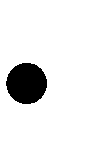 обеспечить успешное овладение учащимися ключевыми понятиями и терминами дисциплины;способствовать расширению и обогащению лексического запаса учащихся;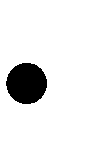 содействовать систематизации знаний учащихся о человеке и обществе;способствовать ориентации учащихся на общечеловеческие ценности, толерантность, взаимопонимание между народами разных стран.  В результате изучения учебной дисциплины «Обществоведение» учащийся должен знать:основные понятия и термины курса;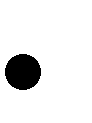 место человека в системе общественных отношений; закономерности развития общества, типы обществ;различные подходы к исследованию проблем человека и общества; важнейшие проблемы человечества на современном этапе;роль государства в жизни общества;современную систему ценностей человека. Учащийся должен уметь:читать, выделять основную информацию в тексте;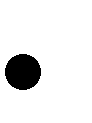 составлять план, вопросы к тексту; пересказывать текст;принимать участие в диалоге, беседе по изученным темам; отвечать на вопросы преподавателя.Учащийся должен владеть:основной лексикой, позволяющей на I курсе слушать лекции и участвовать в семинарских занятиях по социально-гуманитарным дисциплинам;навыками выполнения тестовых заданий, работы, подготовки сообщения по вопросам, предлагаемым преподавателем.Учебно-методический комплекс по дисциплине «Обществоведение включает: теоретический и практический разделы, контроля знаний и вспомогательный раздел.В теоретическом разделе представлены основные темы курса, ключевые понятия, которые подготовлены в соответствии с учебной программой. Практическую часть УМК составляют упражнения к учебным текстам, различного вида задания. После каждой темы представлены вопросы для закрепления пройденного материала. На практических занятиях также используются материалы, помещенные в пособии в рубриках «Интересно знать…», «Обсуждаем вместе».Важнейшим условием повышения качества обучения учащихся является поиск оптимальных форм контроля их знаний, умений и навыков. Цель контроля – обеспечение качества усвоения учащимися программного материала, диагностирование и корректирование их знаний. Поэтому в УМК уделяется большое внимание текущему и итоговому контролю знаний учащихся. Вспомогательный  раздел  включает  учебную  программу  по«Обществоведению», которая определяет содержание, объем и структуру курса, последовательность изучения тем; формы контроля знаний; перечень учебных  изданий,  рекомендуемых  для  изучения  учебного предмета «Обществоведение»; учебный терминологический словарь.Разработка  учебно-методического  комплекса  по  предмету «Обществоведение» способствует формированию основ знаний у учащихся по ряду социально-гуманитарных дисциплин.ТЕОРЕТИЧЕСКИЙ РАЗДЕЛЧеловек и обществоЧеловек – часть обществаПонятие	«человек».	Отличие	человека	от	других	живых	существ.Природное и общественное в человеке. Уникальность человека.Индивид. Индивидуальность. Личность.Человек – результат биологической и социокультурной эволюции.Человек – существо биосоциальноеЧеловек – биологическое существо, он принадлежит к высшим млекопитающим. Это проявляется в его анатомии, физиологии. У человека есть кровеносная, нервная, мышечная и другие системы. Как биологическое существо человек рождается, растѐт, взрослеет, стареет и умирает.Человек как социальное существо неразрывно связан с обществом. Он становится человеком только в общении с другими людьми, он способен к полезному труду для общества, ответственности и др. Человек приобретает в обществе такие черты как речь, сознание, навыки, творчество и т. д. Человек становится человеком только в обществе.Человек является первичной клеточкой общества. Общество – это мир людей. Человек живет в этом мире.Индивид. Индивидуальность. ЛичностьПонятие    «человек»     –     это     представитель     человеческого     рода,собирательный образ всех людей.Индивид – это отдельный человек, единичный представитель человеческого рода. Человек рождается индивидом.Индивидуальность – это сочетание уникальных особенностей человека, которые отличают его от других людей. Они отличаются друг от друга ростом, цветом кожи, характером, способностями, интересами, привычками и т. д. Индивидуальность – это уникальность, неповторимость человека.Личность – наиболее полное воплощение человеческих качеств. Не всякий человек является личностью. Индивид вне общества не может стать личностью. Личность – активный участник свободных действий, изменения мира. Качества личности: воля, цель в жизни, свои взгляды на жизнь. Личность– результат социального становления индивида путѐм преодоления трудностей и жизненного опыта.Индивидом рождаются. Личностью становятся. Индивидуальность отстаивают.Ключевые понятия:Человек – это представитель человеческого рода, собирательный образвсех людей. Индивид–	это	отдельный	человек,	единичный	представитель человеческого рода.Личность – наиболее полное воплощение человеческих качеств.Основные теории происхождения человекаАнтропогенез.Основные теории происхождения человека: религиозная (креационная), эволюционная, трудовая, уфологическая.Проблема происхождения человека находится в центре внимания многих наук.Антропогенез – это процесс происхождения и развития человека. Существуют различные теории происхождения человека.Религиозная (креационная) теория – самая древняя теория происхождения человека. По этой теории Бог создал жизнь на Земле и человека. Человек – существо вторичное по отношению к высшим силам.Уфологическая (теория палеовизита). Человек создан пришельцами из Космоса, которые посетили Землю и создали на ней жизнь.Эволюционная теория. Еѐ создал английский ученый Ч. Дарвин (1809– 1882). По этой теории различные виды животных появились в ходе эволюционного развития. Главную причину изменчивости организмов Ч. Дарвин видел в изменениях окружающих условий жизни. Человек, как особый биологический вид, имеет естественное, природное происхождение и генетически связан с высшими млекопитающими.Трудовая теория. Еѐ создал Ф. Энгельс (1820–1895) – один из основоположников марксизма. Главная причина появления человека – труд. Под влиянием труда сформировались специфические качества человека: сознание, речь, творческие способности.Ключевые понятия:Антропогенез – это процесс происхождения и развития человека.Общество как динамичная системаПонятие «общество». Многообразие значений слова «общества». Функции общества.Основные сферы общества. Взаимосвязь экономической, социальной, политической и духовной сфер общества.Основные институты общества: социальные, экономические, политические, духовные.Общество – сложное понятие:–человечество в прошлом, настоящем и будущем;–общество – конкретный этап в историческом развитии человечества (например, первобытное общество, феодальное общество и др.);–общность людей на определѐнной территории (белорусское общество, российское общество, китайское общество и др.);–объединение людей по интересам (спортивное общество, общество любителей музыки), по профессии (врачи, учителя) и т. д.Надо различать: общество – социальное понятие (от лат. socium – общество; socialis – общественный), государство – политическое, а страна – географическое.Социология – наука, которая изучает общество.Социогенез – это процесс возникновения и развития общества.Общественные отношенияОбщество всѐ время развивается. Люди, которые жили до нас, оставили после себя язык, науку, искусство. Они создали все, что есть на Земле.Возникновение человека и возникновение общества – это единый процесс. Человек, который рождается, естественно включается в жизнь общества. Между людьми складываются разные связи и отношения, появляются общие потребности и интересы. На этой основе и складывается общество. Общество – необходимое условие жизни человека.Общество появляется раньше государства и права.Сферы общества – области общественной жизни, в которых удовлетворяются основные потребности людей (в пище, жилье, одежде, досуге и т. д.).Общество состоит из четырѐх сфер: экономической, политической, социальной и духовной.Экономическая сфера – это отношения людей в процессе производства, распределения, обмена и потребления продуктов производства. Она включает фирмы, заводы, банки, рынки и др.Политическая сфера включает государство, органы государственной власти и управления (президент, правительство, парламент, армия и др.). Основная задача этой сферы – обеспечение порядка в обществе и его безопасности.Социальная сфера – это взаимоотношения граждан, больших социальных групп общества: народов, классов и т. д.Духовная сфера – к этой сфере относятся наука, религия, образование и искусство. Она включает университеты, школы, музеи, театры, памятники культуры и т. д.Все сферы общества тесно связаны между собой и влияют друг на друга.Социальные институты – это устойчивые формы, взаимодействия людей, которые выполняют важные для общества функции.Экономические институты: собственность, рынок, деньги и др.Политические институты: государство, власть, право, суд, армия и т. д.Институт семьи – главное звено всей социальной системы: семья, брак, материнство, отцовство, дети и т. д.Духовные институты: наука, образование, религия, воспитание и т. д.Ключевые понятия:Общество – человечество в прошлом, настоящем и будущем;конкретный этап в историческом развитии человечества.общность людей на определѐнной территории;объединение людей по интересам;объединение людей по профессии.Социология – наука, которая изучает общество.Социогенез – это процесс возникновения и развития общества.Сферы общества – области общественной жизни, в которых удовлетворяются основные потребности людей (в пище, жилье, одежде, досуге и т. д.).Социальные институты – это устойчивые формы, взаимодействия людей, которые выполняют важные для общества функции.Типы обществСтупени развития истории человечества.Доиндустриальное (аграрное, традиционное) общество и его признаки. Индустриальное общество и его признаки.Постиндустриальное (информационное, компьютерное) общество и его признаки.Типы обществ – исторические ступени развития общества.Современные социологи выделяют такие типы обществ: доиндустриальное (аграрное, традиционное), индустриальное и постиндустриальное (информационное, компьютерное).Доиндустриальное (аграрное, традиционное) общество – тип общества, в котором сельское хозяйство является основным фактором производства. Традиции играют важную роль во всех сферах этого общества. Признаки общества:В	экономической	сфере	основной	фактор	производства	–	земля; натуральное хозяйство. Пища – главный продукт производства, ручной труд – характерная черта производства. 75% населения занято в сельском хозяйстве. В социальной сфере – деление общества на сословия; в деревне живѐт больше людей, чем в городе; низкая социальная мобильность; поведениечеловека регулируется обычаями и традициями.В политической сфере существует монархия, власть выше закона, нет политических свобод.В духовной сфере важную роль играет религия, очень мало образованных людей.Индустриальное общество – тип общества, в котором преобладает промышленность. Оно появилось в Европе в конце XVIII в. – начале XIX в. Теорию об индустриальном обществе разрабатывали Р. Арон, У. Ростоу и др.Крупная промышленность – это   основа индустриального общества.Признаки общества:В экономической сфере основной фактор производства – капитал; промышленные товары – основной продукт производства; машинный труд – характерная черта производства. 85% населения занято в промышленности.В социальной сфере – деление общества на классы; в городе живѐт больше людей, чем в деревне, высокая социальная мобильность.В политической сфере возрастание роли государства, разделение властей; формирование правового государства, провозглашение равенства граждан перед законом; признание демократических прав и свобод личности (избирательное право).В духовной сфере утверждаются новые ценности: индивидуализм, рационализм, личный успех; осуществляется рост образовательного уровня населения, подготовка квалифицированных специалистов; развивается наука, культура.Постиндустриальное (информационное, компьютерное) общество – тип общества, в котором главную роль играют знания и информация. Теорию постиндустриального общества разрабатывали Д. Белл, А. Турен, А. Тоффлер и др. Признаки общества:В экономической сфере – основной фактор производства – знания; услуги – основной продукт производства; компьютеризация – характерная черта производства. 66 % (шестьдесят шесть процентов) населения занято в сфере услуг.В социальной сфере рост численности среднего класса, изменение роли женщин в обществе; важнейший социальный лифт – образование.В политической сфере – демократия, сильное гражданское общество, правовое государство, политический плюрализм.В духовной сфере важную роль играют наука и непрерывное образование; массовая культура, единое информационное пространство.Ключевые понятия:Типы обществ – исторические ступени развития общества.Доиндустриальное (аграрное, традиционное) общество – тип общества, в котором сельское хозяйство является основным фактором производства.Индустриальное	общество	–	тип общества, в котором	преобладает промышленность.Постиндустриальное	(информационное,	компьютерное)	общество – тип общества, в котором главную роль играют знания и информация.Направления и формы движения общества. Исторический процессМногообразие путей и форм общественного развития.Прогресс, регресс, стагнация. Виды прогресса. Противоречивость прогресса.Основные формы развития общества: эволюция, реформа, революция.Исторический	процесс	–	это	последовательная	полоса	событий,	в которых отразилась деятельность многих поколений людей.Учѐные-социологи,	которые	изучают	общество,	выделяют	два направления и три основные формы движения общества.Направления движения обществаПрогресс (от лат. progressus – движение вперѐд, успех) – это движение общества:по восходящей линии, от низшего к высшему; от менее совершенного к более совершенному;к позитивным (положительным) изменениям в обществе.Например, прогресс науки и техники (изобретение электричества, радио, компьютера; полѐт человека в космос и др.).Критерии общественного прогресса:развитие производства, рост народного благосостояния, качества жизни; уровень демократизации общества;уровень свободы, закреплѐнный законами; нравственное совершенствование общества; развитие просвещения, науки, образования; продолжительность жизни людей.Регресс (от лат. regressus – возвращение, движение назад) – это движение общества:по нисходящей линии, от высшего к низшему; от лучшего к худшему;ведѐт к негативным последствиям (нестабильность общества, ухудшение здоровья, увеличение смертности людей и т. д.).Например, загрязнение людьми окружающей среды.Признаки регресса в обществе:ухудшение качества жизни людей;упадок в экономике, кризисные явления; рост смертности и заболеваемости людей; снижение рождаемости;падение образованности, культуры в обществе; сокращение уровня свободы в обществе.Основные формы развития обществаЭволюция (от лат. evolutio – развѐртывание) – постепенные и плавные изменения в общественной жизни, которые происходят естественным образом. Например, процессы, идущие в природе; эволюция человека.Революция (от фр. revolution – коренной переворот) – относительно быстрые и глубокие качественные изменения, коренной переворот в жизни общества. Например, Великая Французская революция (1789–1794), Октябрьская революция в России (1917).Реформа (от лат. reformare – преобразовать) – комплекс мероприятий, которые направлены на преобразование, изменение, переустройство разных сторон общественной жизни без изменения основ общества. Например, реформы в области образования, здравоохранения и т. п.Главной целью общественного развития является создание условий для всестороннего развития человеческой личности. Критерий прогресса – степень свободы, которую общество может предоставить личности для полной реализации еѐ возможностей.Движущей силой исторического процесса является деятельность тех членов общества, которые стремятся творчески реализовать в нѐм прогрессивные изменения.Ключевые понятия:Исторический процесс – это последовательная полоса событий, в которых отразилась деятельность многих поколений людей.Прогресс (от лат. progressus – движение вперѐд, успех) – это движение общества по восходящей линии, от низшего к высшему; к позитивным (положительным) изменениям в обществе.Регресс (от лат. regressus – возвращение, движение назад) – это движение общества по нисходящей линии, от высшего к низшему; от лучшего к худшему.Эволюция (от лат. evolutio – развѐртывание) – постепенные и плавные изменения в общественной жизни, которые происходят естественным образом.Революция (от фр. revolution – коренной переворот) – относительно быстрые и глубокие качественные изменения, коренной переворот в жизни общества.Реформа (от лат. reformare – преобразовать) – комплекс мероприятий, которые направлены на преобразование, изменение, переустройство разных сторон общественной жизни без изменения основ общества.Формационный и цивилизационный подход к изучению обществаПонятие «общественно экономическая формация» (ОЭФ). Признаки ОЭФ. Первобытная, рабовладельческая, феодальная, капиталистическая,коммунистическая формации.Понятие «цивилизация». Первые цивилизации. Признаки цивилизации.Существуют два подхода к изучению общества: формационный и цивилизационный.Формационный подходК. Маркс (1813–1883) – автор формационного подхода или формационной теории.Общественно-экономическая формация (ОЭФ) – это исторический тип общества, который основан на определѐнном способе производства.К. Маркс выделил пять общественно-экономических формаций (ОЭФ): первобытная, рабовладельческая, феодальная, капиталистическая, коммунистическая. К. Маркс считал, что каждое общество проходит через эти общественно-экономические формации. Производительные силы определяют развитие и смену общественно-экономической формации.Общественно-экономическая формация состоит из базиса и надстройки. Базис – это производственные отношения, в которые люди вступают впроцессе производства. Базис – основа формации. Надстройка – это политические, социальные, духовные отношения и институты (право, политика, наука, религия, искусство и т. д.).Производительные силы (это средства производства и люди) постоянно развиваются, а производственные отношения долгое время не меняются. На определѐнном этапе возникает конфликт между производительными силами и производственными отношениями. Происходит социальная революция (высшая форма классовой борьбы). В ходе неѐ старые производственные отношения заменяются новыми, появляется базис, а затем и надстройка. В результате происходит переход к новой ОЭФ.Первобытная формация – «первобытный коммунизм» (по Марксу).Социальное равенство, нет классов, нет государства.Рабовладельческая формация – возникновение социального неравенства. Классы-антагонисты: рабовладельцы и рабы. Эксплуатация человека человеком. Появление государства.Феодальная формация.   Классы-антагонисты:   феодалы   и   крестьяне.Эксплуатация человека человеком.Капиталистическая формация. Классы-антагонисты: буржуазия (капиталисты) и пролетариат. Эксплуатация человека человеком.Коммунистическая формация. Классов и государства нет; общественная собственность на средства производства, социальное равенство – это вершина социального развития человечества.Первая фаза коммунистической формации – социализм. Дружественные классы. Общественная собственность на средства производства.Формационный подход позволяет: увидеть общее, что было в истории различных народов; представить историю человеческого общества как единый процесс.Вместе с тем многие народы не проходили в своѐм развитии большинство формаций.Понятие «цивилизация» (от лат. civilis – гражданский, государственный)– это определѐнный уровень развития общества, материальной и духовной культуры.Это понятие имеет много значений, например:ступень исторического развития, следующая за варварством (Л. Морган, Ф. Энгельс, О. Тоффлер);определѐнная стадия в развитии локальных культур (О. Шпенглер); синоним культуры (А. Тойнби);цивилизация как конкретное общество со своей культурой (в прошлом или настоящем).Цивилизационный подход к изучению общества. Человечество состоит из ряда отдельных цивилизаций (западноевропейской, китайской, индийской, африканской, восточноевропейской и др.). Каждая из них идѐт по своему уникальному пути развития.Главные признаки цивилизации: единое пространство, единая система ценностей, единые нормы морали, специфический образ жизни и др.Формационный подход делает главный акцент на способе производства, а цивилизационный – на человеческой деятельности, духовных ценностях, потребностях и интересах человека.Ключевые понятия:Общественно-экономическая формация (ОЭФ) – это исторический тип общества, который основан на определѐнном способе производства.Базис – это производственные отношения, в которые люди вступают в процессе производства.Цивилизация (от лат. civilis – гражданский, государственный) – это определѐнный уровень развития общества, материальной и духовной культуры.Глобальные проблемы современностиПричины возникновения глобальных проблем. Особенности глобальных проблем.Проблема предотвращения мировой войны.Проблемы: экологическая, демографическая, экономического отставания развивающихся стран, международного терроризма.Пути решения глобальных проблем.Глобальные проблемы (от лат. globus – шар) – совокупность проблем, от решения которых зависит сохранение всего человечества.Они появились во второй половине ХХ в.Особенности глобальных проблем:они имеют общемировой характер; угрожают гибелью всему человечеству;требуют совместных действий народов мира.Учѐные выделяют следующие основные группы глобальных проблем:Проблема сохранения мира и предотвращения новой мировой войны (ядерной войны). Для предотвращения новой мировой войны в 1945 г. была создана ООН – Организация Объединѐнных Наций. Во второй половине XX в. появилось ядерное оружие и возникла реальная угроза уничтожения целых континентов.Пути решения: установление жѐсткого контроля над ядерным оружием; прекращение гонки вооружений.Экологические проблемы.Хозяйственная деятельность людей привела к экологическому кризису: истощение природных ресурсов;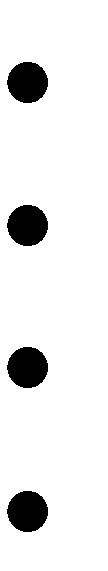 загрязнение окружающей среды; глобальное изменение климата;уничтожение многих видов флоры и фауны.Пути решения: экономное использование природных ресурсов и снижение загрязнений отходами производства, почвы, воды, воздуха.Демографическая проблема. Она связана и с уменьшением населения в отдельных регионах, и с перенаселением планеты. Очень быстрый рост численности населения в странах Азии, Африки и Латинской Америки. Сегодня на Земле живет около 7,3 (семи целых трѐх десятых) миллиардов человек, но ресурсы Земли ограничены и их не хватает на всех людей.Пути решения: проведение государством продуманной демографической политики.Проблема «Север – Юг». Разрыв в уровне экономического развития между странами Запада и странами «третьего мира» («богатый Север» и«бедный Юг»). В странах «третьего мира» живѐт 75 % населения Земли, но они потребляют только 20 % ресурсов.Пути решения: создание программ международной помощи отстающим странам; безвозмездная экономическая и финансовая помощь (строительство промышленных предприятий, больниц, школ).Международный терроризм. Терроризм (от лат. terror – страх) – насильственные действия (захват заложников, убийства, разрушения и др.) или угроза их применения в политических или экономических целях.В последнее время в разных странах произошли террористические акты (теракты в Великобритании, Испании, России, Франции и др.). Борьба с терроризмом сегодня – это проблема не одной страны, а всего мирового сообщества.Пути решения: борьба с терроризмом на международном уровне; принятие ряда документов, в том числе – «Декларация о мерах по ликвидации международного терроризма» (1994), создание Контртеррористического комитета при Совете Безопасности ООН.К глобальным проблемам относятся также распространение СПИДа, наркомания и т. д.Все глобальные проблемы взаимосвязаны. Нельзя решать одну проблему без решения других. Нужны усилия всего человечества.Ключевые понятия:Глобальные проблемы (от лат. globus – шар) – совокупность проблем, от решения которых зависит сохранение всего человечества.Терроризм (от лат. terror – страх) – насильственные действия (захват заложников, убийства, разрушения и др.) или угроза их применения в политических или экономических целях.Социальная сфера обществаСоциальная структура обществаСоциальные общности. Основные виды социальных общностей. Социальные группы.Социальная роль, социальный статус человека.Социальная структура общества (от лат. structum – строение, расположение) – это строение общества, элементами которого являются социальные общности, социальные группы и отношения между ними.Функции социальной структуры общества:организует общество в единое целое;способствует сохранению целостности и стабильности общества.Социальная общность – это совокупность людей с общими условиями жизни, культурными и историческими признаками (традиции, язык, обряды).По размерам социальные общности бывают:большие – нации, классы, профессиональные объединения;средние – жители городов и областей;малые – семья, группа друзей.По содержанию социальные общности бывают:социально-экономические – касты, сословия, классы;социально-этнические – племена, народности, нации;демографические – молодѐжь, дети, мужчины и женщины;профессиональные – юристы, экономисты, врачи;территориальные – жители городов, областей, районов.Социальная группа – это совокупность людей, которые объединились и взаимодействуют для достижения общих целей, интересов и потребностей.Социальные группы могут быть большими и малыми.Нация, класс, сословие – это примеры больших социальных групп.Семья, группа студентов, школьный класс, компания друзей – это примеры малых социальных групп.Социальный	статус	(от	лат. status	–	положение,	состояние)	–	это положение человека в структуре группы или общества.Каждый человек занимает	сразу несколько статусов, например, он – мужчина, рабочий, сын, муж, отец, друг, спортсмен и т. д.Предписанный	статус	–	это	статус,	с	которым	человек	родился.Например, национальность, социальное происхождение, место рождения.Достигнутый или приобретѐнный, статус – статус, который человек приобретает в течении жизни. Он зависит от профессии, образования, места работы. Например, студент, преподаватель, ректор, президент.Каждый такой статус оценивается в обществе.Престиж (от фр. presige – авторитет, влияние, уважение) – это степень общественного уважения человека, которая закреплена в культуре и общественном сознании.Авторитет (от лат. auctoritas – власть, влияние) – степень признания обществом личностных и деловых качеств человека.Социальная роль – это модель поведения человека в зависимости от его социального статуса. Человек должен вести себя в зависимости от прав и обязанностей его статуса.Человек вступает во множество отношений с другими людьми, социальными группами, государством.Ключевые понятия:Социальная структура общества (от лат. structum – строение, расположение) – это строение общества, элементами которого являются социальные общности, социальные группы и отношения между ними.Социальная общность – это совокупность людей с общими условиями жизни, культурными и историческими признаками (традиции, язык, обряды).Социальная группа – это совокупность людей, которые объединились и взаимодействуют для достижения общих целей, интересов и потребностей.Социальный статус (от лат. status – положение, состояние) – это положение человека в структуре группы или общества.Предписанный статус   –   это   статус,   с   которым   человек   родился.Например, национальность, социальное происхождение, место рождения.Достигнутый или приобретѐнный, статус – статус, который человек приобретает в течении жизни.Престиж (от фр. presige – авторитет, влияние, уважение) – это степень общественного уважения человека, которая закреплена в культуре и общественном сознании.Авторитет (от лат. auctoritas – власть, влияние) – степень признания обществом личностных и деловых качеств человека.Социальная роль – это модель поведения человека в зависимости от его социального статуса.Социальная дифференциация обществаСоциальная стратификация. Страты. Причины социального расслоения. Исторические типы стратификации (рабство, касты, сословия, классы).Критерии стратификации современных обществ: доход, богатство, власть, образование, профессия. Основные страты современных обществ.Социальная мобильность. Социальные лифты. Маргиналы, люмпены.Социальная дифференциация (от лат. differentia – различие) – это деление общества на группы по различным признакам: пол, возраст, доход, образование, условия жизни, место проживания и т. д. Одним из видов социальной дифференциации является социальная стратификация.Социальная стратификация – это расслоение общества на социальные слои (страты) общества. Социальный слой (страта) (от лат. stratum – слой) – это группа людей с одинаковым положением в обществе. Критериями стратификации могут быть: доход, власть, образование, профессия.Исторические типы стратификации: рабство, касты, сословия, классы.Рабство – форма максимально жѐсткого закрепления людей в низших стратах. Сначала раб был младшим членом семьи, имел обязанности, но и определѐнные права. Потом раб стал собственностью другого человека, был лишѐн всех прав (в том числе права на жизнь).Рабовладельческое общество – это «закрытое общество». Перемещения из низших страт в высшие были запрещены или ограничены.Касты (от лат. castus – чистый) – замкнутые социальные группы, принадлежность к которым определяется исключительно рождением человека и передавалась по наследству. Примером кастового строя является Индия. Там существуют четыре основные касты: брахманы (жрецы), кшатрии (воины), вайшьи (земледельцы и скотоводы) и шудры (слуги).Перемещения в этом «закрытом обществе» были невозможны.Сословия – обособленные социальные группы, принадлежность к которым в основном передавалась по наследству, но могла быть и куплена за деньги или дарована властью. Сословия делятся на привилегированные (дворянство, духовенство) и непривилегированные (ремесленники, купцы, крестьяне). В «закрытом» феодальном обществе допускались межсословные перемещения (например, браки).Классы (от лат. classis – разряд) – социальные группы, принадлежность к которым определялась экономическими факторами – отношениями собственности на средства производства.В открытом индустриальном обществе были высшие (буржуазия) и низшие (рабочие) классы. Они имели возможность свободно продвигаться наверх в зависимости от своих способностей и трудолюбия.Таким образом, классы различаются по месту в системе общественного производства, отношению к средству производства, роли в общественной организации труда, способам и размерам получаемого богатства.В классовом обществе никакие законы не регламентируют место индивидуума в социальной структуре. Каждый человек, который имеет способности, образование, доходы, может переходить из одного класса в другой.Основные страты современных обществСоциологи рассматривают классовую стратификацию обществ по таким критериям: доход, богатство, власть, образование, профессия.Современное  общество по теории стратификации состоит из слоѐв.Выделяют три, четыре, шесть и более слоѐв, которые тоже делятся.Выделяют высший класс – элита общества (президенты, премьер- министры и другие политические лидеры; крупные бизнесмены и т. п.). Это небольшой слой людей, которые выполняют главные функции управления экономической, политической, культурной жизнью общества.Средний класс – зажиточные слои общества: учѐные, писатели, юристы, врачи, средние и мелкие бизнесмены; высококвалифицированные рабочие и др.). Этот средний класс в развитых странах составляет 60–80 %, является опорой порядка и стабильности в обществе. Средние слои – главная интеллектуальная и созидательная сила. Благосостояние человека зависит от его личных усилий – трудолюбия, образования, предприимчивости.Низший класс – неквалифицированные рабочие, безработные, неимущие люди; бродяги, нищие и др. Доходы их находятся на грани или ниже уровня бедности.Маргиналы (от лат. marginalis – находящийся на краю чего-либо) – группа людей, которые оказались между стратами (например, беженцы, мигранты). Они могут вновь оказаться в страте, где были ранее.Люмпены (от нем. Lumpen – лохмотья) – люди, которые оказались на«дне» общества.Таким образом, страты различаются:по уровню доходов;основным чертам образа жизни; включенности во властные структуры; отношениям собственности;социальному престижу;самооценке своей позиции в обществе.Социальная мобильностьСоциальная мобильность (от лат. mobilis – подвижный) – перемещение групп или индивидов в социальной структуре общества, изменение их статуса. Теорию социальной мобильности разработал русско-американский социолог П. А. Сорокин.Виды социальной мобильностиГоризонтальная мобильность – перемещение индивида или группы без изменения статуса. Например, переезд человека из одного города в другой; переход студента из одной группы в другую.Вертикальная мобильность – переход индивида или группы из одной страты в другую с изменением социального статуса. Вертикальная мобильность может быть восходящей и нисходящей.Восходящая вертикальная мобильность – это движение вверх, социальное восхождение индивида (например, повышение в должности: врач главный врач).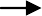 Нисходящая   вертикальная   мобильность   –      это   движение   вниз.Например, индивид был главным врачом, а стал врачом или был уволен.Социолог П. А. Сорокин ввѐл понятие «социальные лифты». С их помощью человек может перейти из одной социальной группы в другую. Социальные «лифты»: образование, брак, бизнес, политика, армия, церковь, наука, искусство.Социальная мобильность – важный показатель общества, его открытости. В открытом обществе ценится достигнутый статус, есть возможность перемещения человека из одной социальной группы в другую. Закрытое общество затрудняет переход из одного социального слоя в другой.Ключевые понятия:Социальная дифференциация (от лат. differentia – различие) – это деление общества на группы по различным признакам: пол, возраст, доход, образование, условия жизни, место проживания и т. д.Социальная стратификация – это расслоение общества на социальные слои (страты) общества. Понятие «социальный слой» (страта) (от лат. stratum– слой) – это группа людей с одинаковым положением в обществе.Рабство – форма максимально жѐсткого закрепления людей в низших стратах.Касты (от лат. castus – чистый) – замкнутые социальные группы, принадлежность к которым определяется исключительно рождением человека и передавалась по наследству.Сословия – обособленные социальные группы, принадлежность к которым в основном передавалась по наследству, но могла быть и куплена за деньги или дарована властью.Классы (от лат. classis – разряд) – социальные группы, принадлежность к которым определялась экономическими факторами – отношениями собственности на средства производства.Маргиналы (от лат. marginalis – находящийся на краю чего-либо) – группа людей, которые оказались между стратами (например, беженцы, мигранты). Они могут вновь оказаться в страте, где были ранее.Люмпены (от нем. Lumpen – лохмотья) – люди, которые оказались на«дне» общества.Социальная мобильность (от лат. mobilis – подвижный) – перемещение групп или индивидов в социальной структуре общества, изменение их статуса.Горизонтальная мобильность – перемещение индивида или группы без изменения статуса.Вертикальная мобильность – переход индивида или группы из одной страты в другую с изменением социального статуса.Восходящая	вертикальная	мобильность	–	это	движение	вверх, социальное восхождение индивида.Нисходящая вертикальная мобильность – это движение индивида вниз.Этнические общности. Межнациональные отношенияЭтнос. Этнические общности и их формы (род, племя, народность, нация). Нация и еѐ основные признаки.Этническое многообразие современного мира.Межнациональные отношения и межнациональные конфликты.Национализм.Современное общество имеет сложную этническую структуру. В мире насчитывается от 2500 (двух тысяч пятисот) до 5000 (пяти тысяч) этносов. Поэтому большинство современных государств многонациональны.Наука, которая изучает происхождение, состав, особенности быта и культуры народов мира – это этнография (от греч. ethnos – народ и grafio – пишу).Этническая общность (от греч. ethnos – народ) – это исторически сложившаяся на определѐнной территории совокупность людей (племя, народность, нация), которые имеют общую культуру, язык, самосознание, историческую память, общие интересы и цели.Национальность – это принадлежность человека к той или иной нации. В большинстве стран мира она определяется самим человеком добровольно.Народ (этнос) – это всѐ население той или иной страны.Межнациональные отношенияМежнациональные отношения – отношения между нациями, которые охватывают все сферы общественной жизни.В развитии нации наблюдаются две противоположные тенденции: сближение, межнациональная интеграция;отделение, межнациональная дифференциация.Формы интеграции: экономические и политические союзы; транснациональные корпорации; международные культурные центры; взаимопроникновение религий, культур.Межнациональная дифференциация – процесс разъединения, разделения, стремление к самоопределению.Формы дифференциации: религиозный фанатизм, национализм, самоизоляция.История человечества – это цепь межнациональных конфликтов, войн, столкновений. Причины межнациональных конфликтов:борьба за ресурсы;неравенство социально-экономических условий;ограничение или запрет использования родного языка; запрещение религии, культуры какого-либо этноса и т.д.Национализм – идеология и политика превосходства одной нации наддругой.	Национализм	может	перерасти	в	крайне	агрессивную	форму	–шовинизм (идеология ненависти к другим народам).Пути преодоления межнациональных конфликтов: поиск решения проблем на основе переговоров; отказ от национального насилия, поиск согласия.На территории Беларуси проживает более 130 (ста тридцати) наций и национальностей. Белорусское государство регулирует отношения между национальными и другими общностями на основе принципов равенства перед законом, уважения их прав и интересов (ст. 14 Конституции Республики Беларусь).Национальная политика Республики Беларусь определяется такими направлениями: белорусским национальным возрождением, ростом внимания к проблемам национальных меньшинств и к белорусской диаспоре (от греч. diasporа – рассеяние) – это большая группа этноса, которая живѐт вне страны своего этнического происхождения.Ключевые понятия:Этнография (от греч. ethnos – народ и grafio – пишу) – наука, которая изучает происхождение, состав, особенности быта и культуры народов мира.Этническая общность (от греч. ethnos – народ) – это исторически сложившаяся на определѐнной территории совокупность людей (племя, народность, нация), которые имеют общую культуру, язык, самосознание, историческую память, общие интересы и цели.Род – группа кровных родственников (по линии отца или матери).Племя (от греч. ethnos – племя, народ) – несколько родов, объединѐнных кровными узамиНародность – объединение нескольких племѐн.Нация (от лат. natio – народ) – высший исторический тип этноса.Национальность – это принадлежность человека к той или иной нации. В большинстве стран мира она определяется самим человеком добровольно.Народ (этнос) – это всѐ население той или иной страны.Межнациональные отношения – отношения между нациями, которые охватывают все сферы общественной жизни.Национализм – идеология и политика превосходства одной нации над другой.Диаспора (от греч. diasporа – рассеяние) – это большая группа этноса, которая живѐт вне страны своего этнического происхождения.Семья как основа обществаСемья – социальный институт общества.Брак, его формы. Функции семьи и брака. Правовые основы брака и семьи.Семья – малая социальная группа, члены которой объединены браком или кровным родством и связаны общим бытом, взаимной помощью, моральной и правовой ответственностью.Семья – важный социальный институт. Его деятельность направлена на удовлетворение важнейших человеческих потребностей.Основные функции семьи:репродуктивная (биологическое продолжение рода);функция социализации (формирование индивида как личности);хозяйственно-экономическая (ведение домашнего хозяйства, поддержка несовершеннолетних и опека нетрудоспособных членов семьи);воспитательная (подготовка молодого поколения к жизни в обществе);духовно-эмоциональная (развитие личности, поддержание дружеских отношений в брачном союзе);досуговая (организация досуга, взаимообогащение интересов семьи);сексуальная (удовлетворение сексуальных потребностей).Выполняя эти функции, семья способствует устойчивости и стабильности общества.Виды семейВ зависимости от верховенства власти семья бывает:матриархальная – семья, в которой большим авторитетом и влиянием пользуется мать;патриархальная – семья, в которой главой является отец;демократическая – семья, в которой супруги имеют равные права; В зависимости от формы брака семья бывает:моногамная – состоящая из двух партнеров;полигамная – один из супругов имеет несколько брачных партнеров;полигиния – мужчина одновременно находится в браке с несколькими женщинами.В зависимости от количества детей выделяют семьи: бездетную, малодетную (1–2 ребѐнка), многодетную (3 и более ребѐнка). Критерий многодетности в разных странах различается. В Республике Беларусь многодетной считается семья, которая имеет трѐх и более детей.Нуклеарная семья (от лат. nucleus – ядро) – основная семья, состоящая из супружеской пары с детьми.Семья – институт, который регулирует отношения между родителями и детьми.Основу семейных отношений составляет брак.Брак – исторически сформированная узаконенная и урегулированная обществом форма отношений между мужчиной и женщиной, которая определяет их взаимные права и обязанности в разных сферах семейной жизни. В случае затруднений в семейной жизни брак может быть расторгнут.Брак – институт, который регулирует отношения только супругов.Семья и сегодня остаѐтся высшей ценностью. Правительства многих стран принимают меры для еѐ укрепления (пособия и финансовые льготы, отпуска для родителей по уходу за маленькими или больными детьми и т. п.).Согласно Конституции Республики Беларусь, государство обязуется поддерживать семью, материнство, отцовство и детство (ст. 32).Ключевые понятия:Семья – малая социальная группа, члены которой объединены браком или кровным родством и связаны общим бытом, взаимной помощью, моральной и правовой ответственностью.Семья – институт, который регулирует отношения между родителями и детьми.Брак – исторически сформированная узаконенная и урегулированная обществом форма отношений между мужчиной и женщиной, которая определяет их взаимные права и обязанности в разных сферах семейной жизни.Экономическая сфера обществаЭкономика и ее роль в жизни обществаЭкономика: наука и хозяйство.Потребности и ограниченность ресурсов: проблема выбора.Экономическая деятельность: производство, распределение, обмен и потребление благ и услуг.Производство и потребление. Факторы производства: земля, труд, капитал, предпринимательство.Микроэкономика. Макроэкономика.Слово «экономика» появилось в IV в. до н. э. в Древней Греции. Оно произошло от греческих слов «oikos» – домашнее хозяйство и «nomos» – правило, закон и обозначало «искусство вести домашнее хозяйство».Экономика играет важную роль в жизни общества. Она обеспечивает людей продуктами питания, одеждой, жильѐм и т. д. Экономика является фундаментом общества. Она может существовать и развиваться благодаря непрерывному производству.Экономика является основой научно-технического прогресса, от еѐ развития зависит стабильность общества, удовлетворение всѐ возрастающих потребностей людей.В настоящие время экономика – это:сфера общественной жизни, в которой осуществляется производство, распределение, обмен и потребление материальных благ и услуг;хозяйство страны (национальное хозяйство); мировое хозяйство;наука, которая изучает законы, методы, способы ведения хозяйства; материальные потребности общества; отношения между людьми в процессе производства и обмена товаров;наука об ограниченности и выборе. Экономика как наука делится:на микроэкономику (от греч. mikros – малый) изучает экономику семьи, фирмы, региона, отдельных рынков и отраслей хозяйства и т. д.; макроэкономику (от греч. makros – большой) изучает хозяйство страны; роль государства в регулировании экономики; проблемы безработицы и т. д.Потребности человека и ресурсы производстваГлавная цель экономики – удовлетворение всѐ возрастающих потребностей человека на основе использования необходимых ресурсов.Потребность – состояние недостатка в чѐм-либо, необходимом для поддержания жизнедеятельности человека, социальной группы общества.Американский учѐный А. Маслоу (1908–1970) выделил пять уровней человеческих потребностей. На первом уровне сконструированной им пирамиды лежат потребности физиологические (в пище, воде, одежде и т. д.), на втором – стремление к безопасности и защищѐнности (жильѐ, укрытие), уровень третий – потребности социальные (общение, контакты с другими людьми). Четвертый и пятый А. Маслоу назвал высшими потребностями – это потребности в уважении, признании, самоуважении и самовыражении, потребность к красоте.Блага – это средства, с помощью которых человек удовлетворяет свои потребности. Блага – это товары и услуги.Товар – вещь, продукт труда, которые предназначены не для собственного потребления, а для потребления другими через обмен, куплю – продажу. Например, автомобиль, компьютер, хлеб и др. (материальное благо).Услуга – результат полезной деятельности человека, предприятия, направленной на удовлетворение определѐнных потребностей населения и общества. Например, услуга врача, юриста, преподавателя, водителя такси и др. (нематериальное благо).Виды экономической деятельностиЭкономическая (хозяйственная) деятельность людей состоит из четырѐх стадий: производство, распределение, обмен и потребление товаров и услуг.Главные вопросы экономики: что производить? как производить? для кого производить?Производство – процесс создания товаров и услуг, необходимых для удовлетворения личных и общественных потребностей. Производство осуществляется благодаря трѐм элементам: труду человека, предметам труда (уголь, сырье) и средствам труда (машины, оборудование и т. д.).Распределение – это разделение произведѐнного продукта, дохода между участниками производства (выплаты заработной платы, пенсии, социальных льгот и т. д.).Обмен – это процесс, в котором взамен произведѐнного продукта люди получают деньги или другой продукт. Человек свой труд обменивает на соответствующее вознаграждение (заработная плата).Потребление – заключительная стадия производства, в процессе которой произведѐнный продукт используется.Таким образом, производство – начало экономической деятельности, а потребление – еѐ конец. Когда продукты потребляют, значит, их необходимо вновь и вновь производить, т. е. воспроизводить. Воспроизводство – это повторение процесса производства.Факторы производстваФакторы производства – часть ресурсов, которые вовлечены в производство экономических благ.К факторам производства относятся:Земля – это природные ресурсы производства (полезные ископаемые, леса, поля, реки, моря и др.).Рента – цена за пользование землѐй, доход того, кто владеет землѐй.Труд – человеческие ресурсы, физические и умственные усилия, которые человек затрачивает в процессе производства.Производительность труда – производство продукции в единицу времени (например, за день, месяц, год).Заработная плата – цена, выплачиваемая за труд.Капитал – это изготовление человеком средства производства (станки, здание, транспорт и т. д.) и деньги для покупки факторов производства в целях организации производства товаров и услуг, которые дают доход.Предпринимательство – инициативная, самостоятельная деятельность человека, которая осуществляется на свой риск и под его имущественную ответственность, направленная на получение прибыли.Информация – важнейший ресурс, который широко используется в экономике современного общества. Он открывает новые возможности для улучшения производства. Доход от использования информации – прибыль.Большую роль в экономике играют ещѐ такие факторы, как общая культура, наука, социальные факторы, правовая культура и т. д.Потребности человека всѐ время растут. Их рост постоянно развивает производство. Ресурсы всегда ограничены, поэтому они не могут удовлетворить все потребности человека. Поэтому необходим выбор наилучшего варианта экономного использования ресурсов.Ключевые понятия:Экономика – это:сфера общественной жизни, в которой осуществляется производство, распределение, обмен и потребление материальных благ и услуг;хозяйство страны (национальное хозяйство); мировое хозяйство;наука, которая изучает законы, методы, способы ведения хозяйства; материальные потребности общества; отношения между людьми в процессе производства и обмена товаров;наука об ограниченности и выборе.Потребность	–	состояние	недостатка	в	чѐм-либо,	необходимом	для поддержания жизнедеятельности человека, социальной группы общества.Блага – это средства, с помощью которых человек удовлетворяет свои потребности.Товар – вещь, продукт труда, которые предназначены не для собственного потребления, а для потребления другими через обмен, куплю – продажу.Услуга – результат полезной деятельности человека, предприятия, направленной на удовлетворение определѐнных потребностей населения и общества.Производство – процесс создания товаров и услуг, необходимых для удовлетворения личных и общественных потребностей.Распределение – это разделение произведѐнного продукта, дохода между участниками производства (выплаты заработной платы, пенсии, социальных льгот и т. д.).Обмен – это процесс, в котором взамен произведѐнного продукта люди получают деньги или другой продукт.Потребление – заключительная стадия производства, в процессе которой произведѐнный продукт используется.Потребление – заключительная стадия производства, в процессе которой произведѐнный продукт используется.Воспроизводство – это повторение процесса производства.Факторы производства – часть ресурсов, которые вовлечены в производство экономических благ.Земля – это природные ресурсы производства (полезные ископаемые, леса, поля, реки, моря и др.).Рента – цена за пользование землѐй, доход того, кто владеет землѐй.Труд – человеческие ресурсы, физические и умственные усилия, которые человек затрачивает в процессе производства.Производительность труда – производство продукции в единицу времени (например, за день, месяц, год).Заработная плата – цена, выплачиваемая за труд.Капитал – это изготовление человеком средства производства (станки, здание, транспорт и т. д.) и деньги для покупки факторов производства в целях организации производства товаров и услуг, которые дают доход.Предпринимательство – инициативная, самостоятельная деятельность человека, которая осуществляется на свой риск и под его имущественную ответственность, направленная на получение прибыли.СобственностьПонятие «собственность». Формы собственности. Отношения собственности. Разгосударствление и приватизация собственности.Собственность – отношения между людьми по поводу принадлежности материальных благ.Собственность – это система экономических и правовых отношений между людьми по поводу владения, распоряжения и использования жизненных благ.Собственность – это основа любой экономической системы.Право владения – право собственника реально обладать принадлежащим ему имуществом.Право пользования – возможность собственника извлекать из имущества полезные свойства.Право распоряжения – право собственника определить «юридическую судьбу» имущества (продавать, менять, дарить и т. д.).Под собственностью в экономике понимаются отношения между людьми, которые складываются в процессе присвоения и хозяйственного использования имущества.Присвоение – это экономическая связь между людьми, никто не может использовать имущество, не вступая в отношения с его собственником. Формы присвоения могут быть индивидуальными, коллективными и государственными.В отношениях собственности всегда есть две стороны – субъект и объект.Субъекты собственности – собственники (кто владеет): отдельная личность; семья; трудовой коллектив предприятия; общественные организации (профсоюзы, партии и др.); государство.Объекты собственности (чем владеют): земля; природные богатства; здания; рабочая сила; деньги и т. д.Формы собственностиИсторически первой формой собственности была общая коллективная собственность. Она возникла в условиях первобытнообщинного строя. Средства производства и произведенные продукты принадлежали коллективу.Частная собственность – право владения, использования и распределения принадлежит человеку. Он может использовать имущество не только для удовлетворения своих потребностей, но и для получения дохода. Эта собственность существовала с рабовладельческого строя.Смешанная собственность – собственность, которая сочетает черты частной и общей (в том числе и государственной) собственности. Например, совместные предприятия: кооперативные предприятия, акционерные компании. Смешанная собственность получила большое развитие в XX в.Формы собственности в Республике БеларусьСогласно Конституции Республики Беларусь (ст. 13) собственность может быть и государственной, и частной. Государство предоставляет равные права, условия и защиту для развития всех форм собственности.В собственности государства находятся недра, воды, леса, земли сельскохозяйственного назначения.В разных странах может меняться соотношение частной и государственной собственности. Национализация (от лат natio – народ) – передача собственности из частных рук в государственные.Приватизация (от лат. privatus – частный) – передача государственной собственности в частные руки.Ключевые понятия:Собственность – это система экономических и правовых отношений между людьми по поводу владения, распоряжения и использования жизненных благ.Право владения – право собственника реально обладать принадлежащим ему имуществом.Право пользования – возможность собственника извлекать из имущества полезные свойства.Право распоряжения – право собственника определить «юридическую судьбу» имущества (продавать, менять, дарить и т. д.).Присвоение – это экономическая связь между людьми, никто не может использовать имущество, не вступая в отношения с его собственником.Частная собственность – право владения, использования и распределения принадлежит человеку.Смешанная собственность – собственность, которая сочетает черты частной и общей (в том числе и государственной) собственности.Национализация (от лат natio – народ) – передача собственности из частных рук в государственные.Приватизация (от лат. privatus – частный) – передача государственной собственности в частные руки.Типы экономических системПонятие «экономической системы». Основные типы экономических систем. Главные вопросы экономики: Что, как и для кого производить?Традиционная экономика и ее признаки.Рыночная экономика. Особенности рыночной экономики. Командная (централизованная) экономика.Смешанная экономика.Экономическая система (от греч. systema – целое, составленное из частей; соединение) – совокупность всех экономических процессов, происходящих в обществе на основе сложившихся в нѐм отношений собственности и хозяйственного механизма.Тип экономической системы характеризуется: формами собственности;способами распределения ограниченных ресурсов; способами регулирования экономики.Каждая экономическая система отвечает на такие вопросы:Что и сколько производить?Как производить?Для кого производить?Выделяют такие типы экономических систем: традиционная, рыночная, командная (централизованная), смешанная.Традиционная экономика – способ организации экономической жизни общества, основанный на традициях, на отсталой технологии, широком распространении ручного труда. Это самая древняя экономическая система.Основа традиционной экономики – натуральное хозяйство – хозяйство, при котором люди производят продукцию для удовлетворения своих потребностей.Признаки традиционной экономики: общая форма собственности;сельское хозяйство – основа экономики;преобладание ручного труда, слабое развитие техники;вопрос	«Что,	как	и	для	кого	производить?»	решаются	на	основе традиций, передаваемых из поколения в поколение;прямая связь между производством и потреблением; обмен отсутствует; ограниченные ресурсы распределяются в соответствии с традициями.Преимущества   традиционной    экономики:    стабильность    общества,преемственность, низкий уровень загрязнения окружающей среды. Недостатки: отсутствие технического прогресса; низкий уровень товарообмена; ограниченность производимых благ.Традиционная экономика была в первобытном, рабовладельческом и феодальном обществах. Сегодня еѐ можно встретить у народов, которые занимаются сельским хозяйством (в некоторых уголках Южной Америки, Африки, Азии, Океании, у народов Крайнего Севера).Рыночная экономическая система – способ организации экономической жизни общества, основанный на частной собственности, распределении ресурсов и продуктов труда через рынок.Основа такой экономики – товарное хозяйство – хозяйство, при котором продукты производятся для продажи, связь производителей и потребителей осуществляется с помощью рынка.Признаки рыночной экономики:частная собственность на средства производства; главное лицо экономики – потребитель;свобода предпринимательства; конкуренция;цель производства – получение прибыли;что, как и для кого производить определяет рынок через механизм спроса и предложения;крупное	производство,	широкое	использование	машин,	новых технологий;ограниченная роль государства.Преимущества рыночной экономики: свобода выбора предпринимательской деятельности; повышение качества товаров и услуг в условиях конкурентной борьбы; появление новых продуктов на рынке; стимулирование научно-технического прогресса. Проблемы рыночной экономики: крайне неравномерное распределение доходов в обществе; социальная нестабильность.К началу XXI в. большая часть государств мира признала целесообразность экономики, основанной на рыночных отношениях.Командная (централизованная) экономическая система – основой хозяйственного механизма является централизованное, директивное планирование, практически все экономические ресурсы находятся в собственности государства.Признаки командной экономики:общественная (государственная) собственность на все экономические ресурсы;главное лицо экономики – производитель;государство полностью	контролирует	производство и распределение продукции;управление всеми предприятиями из единого центра; государство решает, что, как и для кого производить.Преимущества	командной	экономики:	централизованное	управлениепозволяет сосредоточивать средства, ресурсы на приоритетных направлениях развития экономики; социальная стабильность. Недостатки: нет свободы предпринимательства; низкий уровень удовлетворения потребностей людей; дефицит товаров.Командная (централизованная) экономика была в социалистических странах до 90-х гг. XX в.: в СССР, странах Восточной Европы, ряде азиатских стран. В настоящее время – Северная Корея, Куба.Смешанная экономическая система – это система, в которой государство и частный сектор играют важную роль в производстве,распределении, обмене и потреблении всех ресурсов и материальных благ в стране, частная собственность существует с государственной. Эта экономическая система является наиболее эффективной формой хозяйствования.Основные признаки смешанной экономики:существует частная и государственная собственность;распределение ограниченных ресурсов осуществляется и рынками и при участии государства.Современные экономические системы многих развитых стран мира носят смешанный характер. Это значит, что сегодня не существует «чисто рыночной» экономики, а имеет место смешанная экономика с различной социальной окраской.К смешанным типам экономической системы относятся Великобритания, Германия, Китай, Россия, США, Швеция, Франция, Япония.Экономическая система Республики Беларусь находится в переходном состоянии. В стране есть черты командной экономики, которая была раньше, и черты рыночной экономики. Государство уделяет внимание: реформированию государственного сектора экономики путѐм приватизации; созданию частного сектора экономики (малому и среднему бизнесу).Ключевые понятия:Экономическая система (от греч. systema – целое, составленное из частей; соединение) – совокупность всех экономических процессов, происходящих в обществе на основе сложившихся в нѐм отношений собственности и хозяйственного механизма.Традиционная экономика – способ организации экономической жизни общества, основанный на традициях, на отсталой технологии, широком распространении ручного труда.Рыночная экономическая система – способ организации экономической жизни общества, основанный на частной собственности, распределении ресурсов и продуктов труда через рынок.Командная (централизованная) экономическая система – основой хозяйственного механизма является централизованное, директивное планирование, практически все экономические ресурсы находятся в собственности государства.Смешанная экономическая система – это система, в которой государство и частный сектор играют важную роль в производстве, распределении, обмене и потреблении всех ресурсов и материальных благ в стране, частная собственность существует с государственной.Рынок и рыночные отношенияПонятие «рынок». Условия возникновения рынка. Виды и функции рынка. Спрос. Закон спроса.Предложение. Закон предложения.Конкуренция и ее основные виды.Роль рынка в экономической жизни общества.Рынок – это:место встречи покупателя и продавца;экономические отношения, связанные с куплей–продажей товаров и услуг, в результате которых формируются спрос, предложение и цена;общественные связи между товаропроизводителями и потребителями в сфере обмена на рынке.Условия возникновения рынка:общественное разделение труда;появление частной собственности на средства производства; экономическая обособленность производителей;самостоятельность производителя.Главные функции рынка:информационная (информирует о качестве товаров и услуг, затратах производства);посредническая (соединяет производителей товаров и их потребителей); регулирующая (устанавливает равновесную цену на тот или иной товар); стимулирующая (стимулирует производство, отрасли и т. д.);санирующая («освобождает» экономику от неконкурентных предприятий).Виды рынковРынки бывают: по видам производственных ресурсов: рынки средств производства; рабочей силы, капитала и финансов; потребительских товаров, информационных услуг; по характеру продаваемого товара: рынки сырья, услуг, капитала, валюты, рабочей силы; по размерам охватываемой территории: местные, национальные, региональные, мировые; внутренние и внешние и т. д.; по	отношению	к	закону:	легальные	(законные)	и	нелегальные («теневые»).Субъекты рынка: домашние хозяйства, предприятия, государство.Объекты	рынка:	товары,	услуги,	факторы	производства,	деньги, информация.Спрос и предложениеВажнейшие элементы рынка: спрос и предложение.Спрос – это желание и возможность потребителя, выраженные в денежной форме, приобрести товар или получить услугу.Закон спроса – чем ниже цена товара, тем большее количество покупателей хотят и могут его приобрести. С увеличением цены падает цена спроса.Предложение	–	это	желание и	возможность	производителя	продать конкретный товар или услугу.Закон	предложения	–	чем	выше	цена	товара,	тем	больше	товара производители готовы произвести и продать его на рынке.В соответствии со спросом и предложением устанавливается рыночная (равновесная) цена, которая устраивает и продавца, и покупателя.Рынок находится в равновесии, когда величина спроса равна величине предложения.Основные признаки рынка:нерегулируемое предложение – производитель сам решает, что, как сколько и для кого производится;нерегулируемый спрос – потребитель сам определяет, что, где, как и сколько покупать;нерегулируемая (свободная) цена – цены определяются на рынке, зависят от спроса и предложения.Законы,	регулирующие	рынок:	закон	стоимости,	закон	спроса	и предложения.Преимущества рынка:свобода выбора действий производителя и потребителя; быстрая приспосабливаемость к изменяющимся условиям;активное использование достижений научно-технической революции; удовлетворение разнообразных потребностей людей.Негативные	стороны	рынка:	неэффективное	использованиеневосполнимых ресурсов (нефть, газ и др.).Конкуренция и еѐ основные видыКонкуренция (от лат. concurrere – соперничество) – экономическое соперничество между производителями товаров за более выгодные условия производства и сбыта, за источники сырья в целях получения более высокой прибыли.Конкуренция – объективный закон рыночного хозяйства. Различают следующие типы конкуренции:Совершенная (чистая, свободная) конкуренция – на рынке есть много мелких фирм, которые продают однородную продукцию; свободный вход и выход на рынок; контроль над ценами отсутствует.Олигополия (от греч. oligos – несколько, poleo – продаю) – рынок, на котором есть крупные фирмы (от 2 до 5); вступление новых фирм на рынок затруднено, частичный контроль над ценами.Монополия (от греч. monos – один, единственный, poleo – продаю) – рынок, на котором есть только один продавец, который выпускает уникальную продукцию. Нет конкуренции, продавец диктует цену, вход на рынок затруднѐн.Методы конкуренции: ценовая – ведѐтся в целях «сбивания» цен; неценовая – усовершенствование техники и организации, снижения стоимости, повышения качества товаров.Ключевые понятия:Рынок – это место встречи покупателя и продавца; экономические отношения, связанные с куплей-продажей товаров и услуг, в результате которых формируются спрос, предложение и цена; общественные связи между товаропроизводителями и потребителями в сфере обмена на рынке.Спрос – это желание и возможность потребителя, выраженные в денежной форме, приобрести товар или получить услугу.Закон спроса – чем ниже цена товара, тем большее количество покупателей хотят и могут его приобрести. С увеличением цены падает цена спроса.Предложение – это желание и возможность производителя продать конкретный товар или услугу.Закон предложения – чем выше цена товара, тем больше товара производители готовы произвести и продать его на рынке.Конкуренция (от лат. concurrere – соперничество) – экономическое соперничество между производителями товаров за более выгодные условия производства и сбыта, за источники сырья в целях получения более высокой прибыли.Совершенная (чистая, свободная) конкуренция – на рынке есть много мелких фирм, которые продают однородную продукцию; свободный вход и выход на рынок; контроль над ценами отсутствует.Олигополия (от греч. oligos – несколько, poleo – продаю) – рынок, на котором есть крупные фирмы (от 2 до 5); вступление новых фирм на рынок затруднено, частичный контроль над ценами.Монополия (от греч. monos – один, единственный, poleo – продаю) – рынок, на котором есть только один продавец, который выпускает уникальную продукцию.Деньги, их функцииПроисхождение денег. Виды и функции денег. Ценные бумаги. Причины и последствия инфляции.Банки.Деньги – это особый товар, который играет роль всеобщего эквивалента при обмене товаров.Деньги – товар, который используется в качестве мерила стоимости всех других товаров.Деньги – это единица измерения ценности товара, средство, которое облегчает обмен и оказание услуг.Происхождение денег связано с процессом развития обмена и торговли. Деньги появились в древности. Сначала в их роли были ракушки, скот, зерно, шкурки зверей и т. д. Товары обменивались друг на друга. Это был натуральный обмен – бартер (Т – Т′). Затем роль денег начали играть благородные металлы (золото, серебро), а потом – бумажные деньги.Функции денегМера стоимости – возможность выразить стоимость любого товара в денежной единице;средство обращения (обмена) – делают обмен товаров и услуг более простыми. Деньги – это посредники при купле–продаже товара по формуле Т–Д–Т′ (Т – товар, Д – деньги, Т′ – товар′). Продажа – Т–Д, купля – Д–Т′;средства накопления (сбережения) – возможность накапливать богатства: золото, ценные бумаги, недвижимость, валюту и т. д.;средство платежа – деньги принимаются для выплат без прямого обмена на товары: уплата налогов и т. д.;мировые деньги – деньги используются для расчѐтов на мировом рынке.Все функции связаны между собой. Таким образом, деньги – это всеобщий эквивалент, который может обмениваться на любой другой товар.Инфляция и еѐ видыИнфляция (от лат. inflatio – вздутие) – обесценивание бумажных денег, которое проявляется в форме роста цен на товары и услуги, их качества.Основные причины инфляции: рост себестоимости товаров (т. е. затрат на их производство и реализацию); избыточный выпуск денег, не имеющих товарного обеспечения → увеличение покупательского спроса → нехватка товаров; неэффективное государственное регулирование экономики → исчезновение товаров.Виды инфляцииПо темпам инфляции выделяют: умеренную, галопирующую и гиперинфляцию.Умеренная (ползучая) – цены поднимаются в умеренном темпе и постепенно 3–5 % (до 10 %). Этот вид инфляции считается нормальным для современной экономики.Галопирующая – быстрый рост цен (примерно 100–150 % в год). Еѐ темп считается серьѐзной экономической проблемой для развитых стран.Гиперинфляция – сверхвысокий рост цен (до 1000 % в год). Последствия инфляции:повышение цен и уменьшение покупательской способности населения; обесценение денежных накоплений населения и предприятий, заводов,фирм и т. д.;падение жизненного уровня граждан;ослабление деловой активности государства и т. д.; снижение объѐма налоговых поступлений;снижение спроса на товары и услуги.БанкиБанк (от ит. banco – скамья, лавка менялы) – это финансовая организация, которая сосредоточивает временно свободные денежные средства предприятий и граждан, в целях предоставления их в долг или кредит за определѐнную плату.Основные функции банков:приѐм и хранение денег, ценных бумаг вкладчиков; выдача средств со счѐтов вкладчиков;выдача ссуд, предоставление кредитов; покупка и продажа ценных бумаг, валюты;регулирование денежного обращения в стране.Банковская система Республики БеларусьБанковская система Республики Беларусь состоит из Национального банка и иных банков. Национальный банк находится в собственности государства. Он регулирует кредитные отношения, денежное обращение, обладает исключительным правом выпуска (эмиссии) новых денег и др. (ст. 136 Конституции Республики Беларусь). В Беларуси зарегистрировано 25 банков (на 17.01.2017 г.) .Ключевые понятия:Деньги – это особый товар, который играет роль всеобщего эквивалента при обмене товаров; товар, который используется в качестве мерила стоимости всех других товаров; единица измерения ценности товара, средство, которое облегчает обмен и оказание услуг.Инфляция (от лат. inflatio – вздутие) – обесценивание бумажных денег, которое проявляется в форме роста цен на товары и услуги, их качества.Банк (от ит. banco – скамья, лавка менялы) – это финансовая организация, которая сосредоточивает временно свободные денежные средства предприятий и граждан, в целях предоставления их в долг или кредит за определѐнную плату.Роль государства в экономикеЭкономические	функции	государства.	Экономическая	политика государства.Экономический рост. Типы экономического роста: экстенсивный рост, интенсивный рост.Основные	показатели	экономического	развития.	Валовой	внутренний продукт (ВВП).Государственный бюджет. Налоги.Государство играет значительную роль в экономической жизни общества. В условиях рыночной экономики роль государства возрастает. Это вызвано такими причинами: несовершенством рыночной экономики, ограниченностью природных ресурсов и необходимостью контроля за их использованием, возникновением монополий и обострением конкурентной борьбы, нарастанием социальных противоречий в обществе. Поэтому государство проводит экономическую политику, направленную на выполнение общественно значимых целей.Экономические цели государства:разработка стратегии и прогнозирование социально-экономического развития страны;создание	благоприятных	условий	для	жизни	граждан	(обеспечение полной занятости, помощь малоимущим и т. д.);стимулирование экономического роста;защита экономических интересов государства на внешнем рынке. Роль государства в экономике во многом определяется его функциями. Основные экономические функции государства:защита прав собственности, создание условий для эффективного развития рыночной экономики;правовое регулирование всех видов экономической деятельности; определение целей и темпов экономического роста;перераспределение доходов и сокращение социального неравенства; регулирование деятельности монополий;защита и развитие конкуренции;финансирование фундаментальной науки;контроль за рациональным использованием природных ресурсов и охрана окружающей среды;обеспечение национальной экономической безопасности.Для	выполнения	своих	функций	государство	использует	различные методы регулирования экономики.Методы государственного регулирования экономикиЮридические методы:правовое регулирование всех видов экономической деятельности; защита законных интересов еѐ участников;антимонопольное	законодательство	(поддержка	рынка	в	состоянии, приближенном к совершенной конкуренции);Экономические методы.Эти методы можно разделить на две группы: прямые и косвенные.Прямые методы:создание	государственных	предприятий	в	важнейших	отраслях экономики (энергетики, транспорта и связи, обороны);бюджетное инвестирование различных проектов;финансирование фундаментальных научных исследований; протекционизм	(от	лат.	protectio	–	защита,	покровительство)	– ограничение на импорт товаров с помощью введения таможенных пошлин;предоставление	госзаказов	частным	предприятиям,	где	государство является гарантированным заказчиком и потребителем.Косвенные методы:самыми эффективными способами воздействия государства на экономику являются бюджет, налогообложение.Государственный бюджетГосударственный бюджет (от франц. budget – кошелек) – главный финансовый план доходов и расходов государства. Он составляется правительством и принимается парламентом. Формирование доходных статей бюджета его расходов составляет бюджетную политику государства.Бюджет является важным инструментом воздействия государства на развитие экономики и социальной сферы. Он состоит из двух частей: доходной и расходной.Доходная часть показывает источники денежных средств бюджета (налоги, государственные займы, доходы от экспорта). Расходная часть – на какие цели расходуются средства, собранные государством (на финансирование народного хозяйства, социально-культурные программы, оборону страны и т. д.).Сбалансированный бюджет – расходы равны доходам. Профицитный бюджет – доходы больше, чем расходы. Дефицитный бюджет – расходы больше, чем доходы. Дефицит бюджета приводит к появлению государственного долга.Основные функции и виды налоговОсновным источником средств для государства являются налоги – обязательные платежи физических и юридических лиц государству. Они устанавливаются законом.Функции налогов:фискальная – наполнение государственного бюджета для выполнения своих обязательств перед обществом;регулирующая – стимулирование экономической деятельности;социальная – перераспределение доходов в пользу малообеспеченных слоев населения.Виды налоговНалоги делятся на прямые и косвенные.Прямые налоги – обязательные платежи государству с доходов или имущества юридических и физических лиц. Основные виды прямых налогов – подоходный налог с граждан и налог на прибыль предприятий.Основной вид прямых налогов – подоходный налог с населения. Источник его – доход налогоплательщика (заработная плата, прибыль, процент), из которого оплачивается налог в пользу государства. Уплата этого налога – главная обязанность граждан.Прямые налоги – это также налоги на прибыль с предприятий, налог на имущество, наследство, дарение.Размеры налогов, порядок их взимания и т. д. называется налоговой (фискальной) политикой государства.Косвенные налоги – устанавливаются в виде надбавок к цене товаров и услуг. Например, акцизные сборы на алкогольные напитки, табак; налог с продаж; таможенные пошлины; налог на экспорт и др.Часть налогов во всех странах собирает центральное правительство, а другую часть – местные органы власти.Благосостояние всего общества (уровень медицинского обслуживания, образования, пенсионного обеспечения и т. д.) зависит от исправной уплаты налогов гражданами. Поэтому во всех странах государство строго наказывает тех, кто сознательно занижает свои доходы и уклоняется от уплаты налогов. В ряде стран те фирмы, которые тратят средства на благотворительность, образование и социальное обеспечение, получают значительные льготы.Экономический ростРазличные методы государственного регулирования способствуют контролю за темпами экономического роста.Экономический рост – устойчивое увеличение объѐма стоимости произведѐнных товаров и услуг в национальной экономике за определѐнный период времени (как правило, за год). Главным фактором роста и развития современной экономики является высококачественный человеческий капитал. Вот почему государство выделяет большие средства на повышение образовательного уровня граждан, на развитие науки, современных технологий и т. д.Выделяют два типа экономического роста: экстенсивный и интенсивный:Увеличение темпов экономического роста способствует национальной экономической безопасности, стабильности развития общества, создаѐт благоприятные условия для жизни общества.Социальная политика государстваВелика роль государства в решении социальных проблем. Среди государственных расходов ведущее место занимают социальные (выплата пенсий, пособий на детей, финансирование образования, здравоохранения и т. д.).Государство также берѐт на себя ответственность за стабилизацию экономики, борьбу с безработицей и инфляцией, регулирование трудовых отношений, снижение дифференциации доходов населения. Всѐ это направлено на повышение жизненного уровня населения.В Республике Беларусь государство осуществляет регулирование экономической деятельности в интересах человека и общества; обеспечивает направление и координацию государственной и частной экономической деятельности в социальных целях (Конституция Республики Беларусь, ст. 13).Ключевые понятия:Государственный бюджет (от франц. budget – кошелек) – главный финансовый план доходов и расходов государства.Прямые налоги – обязательные платежи государству с доходов или имущества юридических и физических лиц.Косвенные налоги – устанавливаются в виде надбавок к цене товаров и услуг.Экономический рост – устойчивое увеличение объѐма стоимости произведѐнных товаров и услуг в национальной экономике за определѐнный период времени (как правило, за год).Политическая сфера обществаПолитика и властьСтруктура политической сферы: понятие, типы, функции. Политические институты и политические отношения.Политическая власть, еѐ виды. Разделение властей.Политика (от греч. politikе – государственные или общественные дела, искусство управления государством) – сфера деятельности индивидов, групп, партий, государства, которая направлена на реализацию общих интересов с помощью достижения, удержания и использования государственной власти. Термин «политика» ввѐл в научный оборот древнегреческий философ Аристотель.Наука, которая   изучает   политическую   сферу   общества,   называетсяполитологией.Функции политики:разработка перспективных целей развития общества;координация	различных	сфер	общественной	жизни,	обеспечение целостности и стабильности общества;выражение интересов социальных групп, отдельных граждан;управление и руководство политическими и общественными процессами в интересах общества;обнаружение	и	рассмотрение	социально-политических	конфликтов, разрешение их цивилизованными способами и методами;обеспечение	преемственности	и	обновления	развития	общества	и человека.Области политики: экономическая, социальная, национальная, военная, культурная, науки, образования.Субъекты политики: государство, партии, движения, отдельные люди.Объекты политики: народные массы, отдельные люди.Государственная властьГосударственная власть – форма политической власти, которая имеет монопольное право издавать законы, обязательные для всего населения, опирается на специальный аппарат принуждения.Государственную власть осуществляет система государственных органов и учреждений, управляющих обществом (президент, правительство, парламент, министерства, милиция (полиция), суды и др.).Законы принимает высший законодательный орган страны – парламент. Законы исполняет высший исполнительный орган – правительство. Вершит правосудие судебная власть.Главный смысл разделения власти – не допускать сосредоточения всей власти в руках какого-то одного органа. Каждая власть должна быть независима от другой. Принцип разделения властей является важным принципом демократии.В современном обществе есть и «четвѐртая власть» – это средства массовой информации (СМИ). Телевидение, радио, газеты, интернет имеют большое влияние на людей, на атмосферу в обществе.Ключевые понятия:Политика (от греч. politikе – государственные или общественные дела, искусство управления государством) – сфера деятельности индивидов, групп, партий, государства, которая направлена на реализацию общих интересов с помощью достижения, удержания и использования государственной власти.Политология – наука, которая изучает политическую сферу общества.Государственная власть – форма политической власти, которая имеет монопольное право издавать законы, обязательные для всего населения, опирается на специальный аппарат принуждения.Государство, его признаки и функцииПервые в истории государства. Признаки и функции государства.Основные теории происхождения государства: религиозная,патриархальная, договорная, теория насилия, экономическая (классовая).Роль государства в жизни общества.Государство – организация политической власти и управления обществом, обеспечивающая его целостность, организованность и порядок. Государство является важным институтом политической сферы общества.Государство возникло позже, чем общество.Сегодня членами Организации Объединенных Наций (ООН) являются 193 страны.Основные теории происхождения государстваСуществует множество теорий происхождения государства.Религиозная теория (Ф. Аквинский, А. Августин) – одна из самых древних. Государство создано Богом, правитель является представителем Бога на земле.Патриархальная теория (Аристотель, Р. Филмер). Государство выросло из семьи. Монарх — отец всего народа, подданные относятся к монарху, как дети к отцу.Договорная теория (Т. Гоббс, Г. Троцкий, Ж. Ж. Руссо, Дж. Локк). Государство – результат договора между людьми о защите их естественных прав. Народ имеет право менять власть, если она перестала выражать их интересы.Теория насилия (Е. Дюринг, Л. Гумплович, К. Каутский). Государство создаѐтся в процессе завоевания для подчинения побеждѐнных.Классовая	теория	(К.	Маркс,	В.	И.	Ленин).	Государство	продукт классовой борьбы, орудие в руках господствующих классов.Основные признаки государстваТерритория составляет основу государства. Она включает не только землю, но и недра, воду, воздушное пространство.Население. Люди, живущие в пределах определѐнной территории.Государственная власть. Распространяется на всѐ население страны. Для еѐ осуществления создается специальный аппарат управления и принуждения (чиновники, армия, милиция/полиция, тюрьмы).Право юридически оформляет государственную власть, делает еѐ легитимной (законной).Обязательное членство в государстве. Связь человека и государства определяется через гражданство. Человек получает его с момента рождения.Налоговые сборы. Государство устанавливает налоги и обеспечивает их поступление в бюджет.Суверенитет – самостоятельность и независимость государства во внутренних и внешних делах.Государственные символы (флаг, гимн, герб).Функции государстваФункции государства – это основные направления деятельности государства по решению стоящих перед ним задач. Они делятся на внутренние и внешние.Внутренние функции – основные направления деятельности государства по решению задач внутри государства. Среди них:экономическая (создание условий для экономического развития страны, взымание налогов, защита собственности и др.);политическая (обеспечение народовластия, выработка политического курса, защита прав и свобод граждан и др.);социальная (социальная защита населения);правовая (обеспечение правопорядка, охрана общественного строя и др.);культурно-воспитательная	(создание	условий	для	удовлетворения культурных потребностей населения и др.).Внешние функции – основные направления деятельности государства на международной арене:участие в решение глобальных проблем;взаимовыгодное сотрудничество (экономическое, политическое, культурное, научно-техническое) с другими государствами и международными организациями;обеспечение национальной безопасности;поддержание мирового порядка;защита граждан, находящихся за пределами государства, и др.Ключевые понятия:Государство – организация политической власти и управления обществом, обеспечивающая его целостность, организованность и порядок.Форма государстваФорма государственного правления: монархия, республика. Форма государственно-территориального устройства: унитарное,федеративное, конфедеративное государство.Политический режим: тоталитарный, авторитарный, демократический.Форма государства – это способ организации политической власти, призванный обосновать ее стабильность и нормальное функционирование. Она включает три элемента:форму правления;форму государственно-территориального устройства; политический режим.Форма правления – это способ организации верховной государственнойвласти. Основные формы правления: монархия и республика.Монархия (от греч. monarchia – единовластие, самодержавие) – форма правления, при которой верховная государственная власть полностью или частично находится в руках одного человека – монарха (главы государства): короля, царя, императора, шаха – и передается по наследству.Монархии бывают абсолютными и ограниченными. Абсолютная (неограниченная)власть передается по наследству; власть является пожизненной;в руках монарха находится законодательная, исполнительная, судебная власть;монарх не отвечает за свою деятельность перед народомОграниченная (конституционная, парламентская) власть передается по наследству;власть монарха ограничена конституцией или парламентом страны; законы принимаются парламентом, а монарх по традиции их подписываетРеспубликаРеспублика (от лат. respublica – общественное дело, государство) – форма правления, при которой высшая государственная власть формируется на основе всеобщих выборов.Республика и ее виды Президентскаяпрезидент играет ведущую роль в политической жизни общества; президент (как и парламент) избирается народом);президент является главой государства и исполнительной власти; власть в стране более устойчива: законодательная и исполнительная ветви вынуждены сотрудничатьПарламентскаяпарламент – ведущий орган власти; парламент избирается гражданами;парламент формирует правительство, которое отчитывается перед ним;власть в стране может быть менее стабильной, если парламент разделен на конфликтующие партийные группыСмешанная (президентско-парламентская)президент избирается путѐм прямого голосования; президент является главой государства;парламент	утверждает	главу	правительства,	но	может	и	вынести	вотумнедоверия правительствуФорма государственного устройстваФорма государственно-территориального устройства – это внутреннее деление государства, отношение между центральными и местными органами власти, распределение по территории страны.Формы государственного устройства:унитарное государство;федеративное государство; конфедерация.Сегодня в мире: в Европе – 6 федераций, в Азии – 7, в Африке – 6, вАвстралии и Океании – 2. В настоящее время появились новые формы государственных объединений: Европейский Союз (ЕС, 1957 г.), Содружество Независимых Государств (СНГ, 1991 г.), Союз Беларуси и России (1997 г.).Политический режим и его формыПолитический режим (от лат. regimen – управление) – это способы и методы, с помощью которых государство осуществляет свою власть, управляет обществом.Типы государств по политическому режиму: тоталитарноеавторитарноедемократическоеВ мире происходит постоянная эволюция политических режимов: отавторитаризма к демократии. Могут быть и обратные процессы: от демократии к авторитаризму и тоталитаризму.Ключевые понятия:Форма государства – это способ организации политической власти, призванный обосновать ее стабильность и нормальное функционирование.Форма правления – это способ организации верховной государственной власти.Монархия (от греч. monarchia – единовластие, самодержавие) – форма правления, при которой верховная государственная власть полностью или частично находится в руках одного человека – монарха (главы государства): короля, царя, императора, шаха – и передается по наследству.Республика (от лат. respublica – общественное дело, государство) – форма правления, при которой высшая государственная власть формируется на основе всеобщих выборов.Форма государственно-территориального устройства – это внутреннее деление государства, отношение между центральными и местными органами власти, распределение по территории страны.Политический режим (от лат. regimen – управление) – это способы и методы, с помощью которых государство осуществляет свою власть, управляет обществом.Демократия Признаки демократии. Формы демократии.Формы участия граждан в управлении делами государства. Референдум, выборы.Демократия (от греч. demos – народ и kratos – власть) – народовластие, форма государственного правления, основанная на признании народа источником и субъектом власти, равноправии граждан, выборности основных органов государственной власти, соблюдении прав и свобод человека.Слово «демократия» впервые появилось в Древней Греции. Античная демократия возникла в V в. до н. э. в некоторых полисах (городах-государствах) Древней Греции, жители которых активно участвовали в жизни государства.Сегодня в мире есть много демократических государств. Признаки демократии:источник власти – народ;выборность представительных органов власти;равноправное участие граждан в политической жизни; соблюдение прав и свобод человека и гражданина;разделение	властей.	Каждая	ветвь	управления	государством	имеет ограниченный круг полномочий;подчинение меньшинства большинству при принятии решений и их выполнение;средства массовой информации (СМИ) свободны от цензуры; политический плюрализм.Важным условием демократии является плюрализм (от лат. pluralis –множественный) – это принцип организации общества, основанный на признании множества взглядов, точек зрения по одному вопросу и возможность высказывания. Политический плюрализм предполагает многопартийность, отсутствие монополии на власть для любой партии, наличие оппозиции, уважение духовного выбора людей, толерантность (терпимость) к мнению, взглядам других людей.Принцип народовластия реализуется в непосредственной и представительной демократии.Формы демократииНепосредственная (прямая) демократия – прямое влияние граждан на политические решения и действия государственных органов и должностных лиц.Формы прямой демократии: выборы, митинги, демонстрации, референдумы (голосование граждан по наиболее важным вопросам жизни общества государства).Массовой формой прямой демократии являются выборы. Выборы – это участие граждан в формировании органов государственной власти (например, парламента). Демократические выборы – это свободные выборы, в которых принимают участие все граждане, обладающие избирательными правами, без этнических, расовых, религиозных, имущественных и других ограничений. Гарантом демократии служит общественный контроль за выборами.Одной из форм участия граждан в политической жизни государства является голосование. Референдум (плебисцит) – это всенародное голосование по важным вопросам жизни государства. Родина первого в мире референдума – Швейцария, который был проведѐн в 1439 г.В мае 1995 г. в Республике Беларусь состоялся первый республиканский референдум о государственной символике и придании русскому языку статуса государственного вместе с белорусским языком.Представительская демократия – участие граждан в деятельности органов государственной власти, принятии и реализации политических решений через своих выбранных представителей (депутатов, делегатов и др.).Высшим представительным органом в большинстве стран является парламент (от фр. parler – говорить). Впервые парламент был образован в Англии (XIII в.), который ограничил власть короля.Современный парламент – это высший орган народного представительства, который выражает и регулирует интересы различных слоѐв и социальных групп общества путѐм принятия законов.Основные характеристики современной демократии – общественное согласие, традиции законности, терпимость к инакомыслию, неприятие насилия, отказ от конфронтационного мышления. Важным условием демократии является достижения общественного консенсуса (согласия).Ключевые понятия:Демократия (от греч. demos – народ и kratos – власть) – народовластие, форма государственного правления, основанная на признании народа источником и субъектом власти, равноправии граждан, выборности основных органов государственной власти, соблюдении прав и свобод человека.Плюрализм (от лат. pluralis – множественный) – это принцип организации общества, основанный на признании множества взглядов, точек зрения по одному вопросу и возможность высказывания.Непосредственная (прямая) демократия – прямое влияние граждан на политические решения и действия государственных органов и должностных лиц.Выборы – это участие граждан в формировании органов государственной власти (например, парламента).Референдум (плебисцит) – это всенародное голосование по важным вопросам жизни государства.Представительская демократия – участие граждан в деятельности органов государственной власти, принятии и реализации политических решений через своих выбранных представителей (депутатов, делегатов и др.).Парламент (от фр. parler – говорить) – высший представительный орган в большинстве стран.Правовое государствоОсновные признаки правового государства.Верховенство прав. Незыблемость прав и свобод человека.Правовое государство – это государство, которое ограничено в своих действиях правом и главной своей целью считает обеспечение прав и свобод человека. Право выступает способом взаимосвязи государства, общества и гражданина. Правовое государство – это государство, где властвует закон.Признаки правового государства:  верховенство закона. Государство, граждане обязаны подчиняться законам. Все граждане равны перед законом независимо от социального статуса и занимаемой должности;  разделение властей на законодательную, исполнительную, судебную. Это должно предотвратить концентрацию государственной власти в одних руках;  взаимная ответственность государства и личности. Государство и гражданин в равной мере ответственны перед законом за свои действия;  независимый суд должен действовать в соответствии с законом и обеспечивать права и свободы граждан;  приоритет международного права. Через нормы международного права происходит унификация правовых систем разных стран.Все признаки правового государства тесно взаимосвязаны между собой.Основами правового государства являются: многообразие форм собственности и свобода предпринимательства; демократия, парламентаризм, наличие конституционных актов; высокий уровень политической и правовой культуры; соответствие внутреннего законодательства принципам и нормам международного права; наличие гражданского общества.Правовое государство обеспечивает физическую безопасность граждан, индивидуальную свободу, гражданские, политические и социальные права личности.Социальное государство стремится предоставить гражданам достойные условия жизни, обеспечить их материальное и культурное благосостояние.В соответствии с Конституцией Республика Беларусь – унитарное демократическое социальное правовое государство (ст. 1).Идея демократии неотделима от идеи правового государства и гражданского общества. Такого общества, где человек является высшей ценностью, соблюдаются и защищаются его права и свободы, государственная и общественная жизнь основывается на праве, идеалах демократии и справедливости.Ключевые понятия:Правовое государство – это государство, которое ограничено в своих действиях правом и главной своей целью считает обеспечение прав и свобод человека.Право как регулятор общественных отношенийПризнаки, функции праваПонятие «право». Основные источники и отрасли права.Право как мера свободы. Правовая ответственность. Виды юридической ответственности. Правонарушение. Преступление и проступок. Уголовная ответственность. Право и закон.Роль права в жизни человека, общества, государства.Право (от лат. jurius – право) – система правил (норм) поведения, обязательная для всех членов общества без исключения, установленных государством в форме законов.Право – система прав и свобод человека, мера свободы и ответственности личности.Право – главное средство государственного управления жизнью общества.Право – это способ регулирования взаимоотношений в обществе.Право изучает специальная наука – правоведение (от лат. jurisprudentia – юриспруденция).Право появилось вместе с государством. В первобытном обществе отношения между людьми регулировались обычаями. Они опирались на мораль, религию. Существовала система религиозных запретов – табу. С возникновением государства появился новый вид социального регулятора – право.Признаки права:наличие норм права, установленных государством; общая обязательность их исполнения;утверждение и гарантированность этих норм государством; многократность применения норм;основано	на	принципах	справедливости	и	ценности	уважаемых	в обществе.Основные функции права:регулятивная – регулирует общественные отношения;охранительная – защищает, охраняет интересы людей; охрана основы существующего строя;гуманистическая – сглаживание противоречий и конфликтов в обществе;воспитательная – развитие в людях чувств справедливости и добра.Норма права – правило поведения, установленное или санкционированное государством, регулирующее определѐнную разновидность общественных отношений.Отрасль права – это большая группа правовых норм, которые регулируют целую сферу однородных, близких по своему характеру общественных отношений.Важнейшие отрасли права:конституционное (государственное) – это основная отрасль права каждой страны; регулирует сферу общественных отношений, связанных с устройством государства и правовым положением человека;гражданское право – регулирует имущественные отношения;административное право – регулирует общественные отношения в сфере государственного управления;уголовное право – регулирует сферу отношений, связанных с правонарушениями;семейное право – регулирует семейно-брачные отношения;финансовое право – регулирует отношения, складывающееся в процессе финансовой деятельности государства;трудовое право – регулирует трудовые отношения.Особой отраслью права является международное право, которое регулирует отношения между государствами.Нормы права, которые относятся к одной отрасли, объединены в кодексы(от лат. codex – книга). Например, Трудовой кодекс, Уголовный кодекс и т. д.Различают право публичное и право частное. Публичное право регулирует отношения между гражданами и государством, частное – между частными лицами. К публичному праву относят государственное, административное, уголовное право, к частному – гражданское, трудовое, семейное.Источники праваОсновное место в системе источников права занимает закон – норма, т. е. общее правило, рассчитанное на неограниченное число случаев. Законы издаются по наиболее важным вопросам государственной и общественной жизни. Основным законом страны является Конституция. К законам относятся также кодексы (своды законов).ПравоотношенияПравоотношения (правовые отношения) – отношения между людьми, регулируемые нормами права.Структура правоотношений состоит из субъекта, объекта и содержания (прав и обязанностей).К субъектам правоотношений относятся: индивиды, организации, государство. Субъекты правоотношений обладают правоспособностью и дееспособностью.Правоспособность – это закреплѐнная в нормах права способность лица иметь субъективные права и юридические обязанности. Правоспособность возникает у физических лиц с момента рождения и прекращается со смертью. У юридических лиц правоспособность возникает с момента их государственной регистрации.Дееспособность – это способность субъекта права своими действиями приобретать и осуществлять права, исполнять обязанности. Дееспособность физического лица зависит от возраста, состояния здоровья, законопослушности (в Республике Беларусь она наступает при достижении гражданином 18 лет).Объектом правоотношений является то, на что воздействуют правоотношения. Им могут быть как вещи, так и действия субъектов.ПравонарушениеДля нормального существования общества необходимо соблюдение его членами правовых норм.Правовое поведение – это поведение, соответствующее	требованиям правовых норм.Правонарушение – общественно опасное действие, которое противоречит нормам права, наносит вред обществу, государству или отдельным лицам и влечѐт за собой юридическую ответственность.Признаки правонарушения:выражается в действии или бездействии; приносит вред обществу, является опасным;является противоправным деянием, нарушающим нормы права; влечѐт за собой юридическую ответственность.Виды правонарушенийПроступки	–	противоправные	деяния,	имеющие	меньшую	степень опасности по сравнению с преступлениями.Виды проступков:административные, нарушающие общественный порядок (нарушение правил уличного движения, пожарной безопасности, санитарных правил и т. д.);дисциплинарные – нарушения трудовой, учебной дисциплины (прогул, опоздание и т. д.);гражданские – правонарушения в сфере имущественных отношений (причинение имущественного вреда другому лицу и т. д.).Преступление – общественно опасное, противоправное деяние, предусмотренное уголовным законодательным.Средством защиты интересов общества, граждан, государства от правонарушений является юридическая ответственность – применение мер государственного принуждения к нарушителю за совершение противоправного деяния.Основные виды юридической ответственности:дисциплинарная	(предупреждение,	выговор,	строгий	выговор, увольнение);административная (предупреждение, штраф и т. д.);материальная (штраф);гражданско-правовая (полное возмещение вреда, штраф);уголовная (лишение свободы, конфискация имущества и т. д.).Ключевые понятия:Право (от лат. jurius – право) – система правил (норм) поведения, обязательная для всех членов общества без исключения, установленных государством в форме законов.Норма права – правило поведения, установленное или санкционированное государством, регулирующее определѐнную разновидность общественных отношений.Отрасль права – это большая группа правовых норм, которые регулируют целую сферу однородных, близких по своему характеру общественных отношений.Правоотношения (правовые отношения) – отношения между людьми, регулируемые нормами права.Правоспособность – это закреплѐнная в нормах права способность лица иметь субъективные права и юридические обязанности.Дееспособность – это способность субъекта права своими действиями приобретать и осуществлять права, исполнять обязанности.Правовое поведение – это поведение, соответствующее требованиям правовых норм.Правонарушение – общественно опасное действие, которое противоречит нормам права, наносит вред обществу, государству или отдельным лицам и влечѐт за собой юридическую ответственность.Проступки – противоправные деяния, имеющие меньшую степень опасности по сравнению с преступлениями.Преступление – общественно опасное, противоправное деяние, предусмотренное уголовным законодательным.Конституция – Основной закон государстваКонституция, еѐ юридические свойства.Конституция Республики Беларусь – правовая основа белорусского государства.Республика Беларусь – унитарное демократическое социальное правовое государство.Конституция (от лат. constitutio – установление, устройство) – Основной закон государства, который обладает высшей юридической силой, определяетосновы	государственного	строя,	организацию	государственной	власти, отношения граждан и государства.Конституция	закрепляет	политическую,	правовую,	экономическую системы.Первая конституция была принята в 1787 г. в США (Соединѐнные Штаты Америки).Конституция как важнейший документ государства имеет особые признаки:конституция – Основной закон государства; ядро правовой системы государства;конституция – основной источник права, служит базой для других законов;конституция	отличается	стабильностью	(закрепляет	основы государственного строя);характеризуется особым порядком принятия и изменения.Способы принятия конституции:народом – путѐм референдума – это самый демократический способ; парламентом;органом, который создаѐтся специально для этих целей (например, Конституциональной ассамблеей);путѐм «дарования» монархом конституции народу (например, в 1990 г. король Непала «даровал» конституцию народу).Функции конституции:юридическая – является главным источником права, основой для различных отраслей права;политическая – определяет устройство государственной власти в стране; учредительная – устанавливает определѐнный порядок в государстве, создаѐт систему органов власти и т. д.;экономическая – закрепляет основные формы собственности в государстве;гуманистическая – воплощает общечеловеческие ценности, закрепляет права и свободы;мировоззренческая – формирует взгляды граждан на право.Конституция Республики БеларусьКонституция Республики Беларусь была принята 15 марта 1994 г. Она является первой в истории суверенной республики и пятой (1919, 1927, 1937, 1994 гг.) по счѐту Конституцией Беларуси. На республиканских референдумах24 ноября 1996 г. и 17 октября 2004 г. в неѐ были внесены изменения и дополнения.15 марта – День Конституции Республики Беларусь.Конституция Республики Беларусь состоит из преамбулы (введения), IX разделов и 146 статей. В преамбуле прописаны цели и задачи Основного закона страны.Основы конституционного строя Республики Беларусь Конституционный строй – это система общественных отношений встране, в которой наблюдается порядок, установленный нормами конституции.Основы конституционного строя определяют порядок функционирования основных систем общества (экономическая, социальная, политическая), принципы организации государственной власти, взаимоотношения государства и человека и др.Согласно Конституции основами конституционного строя Республики Беларусь являются:народовластие. Беларусь – демократическое государство, носителем суверенитета и единственным источником власти является народ (ст. 1, 3);социальное государство – политика государства направлена на создание условий, обеспечивающих достойную жизнь и свободное развитие человека (ст. 1);правовое государство – верховенство права над государством: государство и все его органы связаны правом, законом (ст. 1);приоритет прав человека: человек, его права и свободы признаются высшей ценностью (ст. 2). Государство должно находиться на службе у человека и общества;политическое многообразие (плюрализм): многопартийность, легальная оппозиция, многообразие идеологий и мнений (ст. 4, 5);разделение власти: единая государственная власть разделена на три ветви – законодательную, исполнительную и судебную (ст. 6);принцип верховенства права – государство, все его органы и должностные лица действуют в рамках Конституции (ст. 7);суверенитет – характеризуется верховенством, единством и независимостью государства. Беларусь самостоятельна в отношениях с другими государствами. Территория Республики Беларусь едина и неотчуждаема (ст. 9);экономическое многообразие и свобода экономической деятельности:закрепляются многообразие форм собственности (ст. 13).Государственные символыКонституция Республики Беларусь утверждает государственные символыгерб, флаг, гимн (ст. 19).Ключевые понятия:Конституция (от лат. constitutio – установление, устройство) – Основной закон государства, который обладает высшей юридической силой, определяет основы государственного строя, организацию государственной власти, отношения граждан и государства.Высшие органы государственной власти Республики БеларусьПрезидент Республики Беларусь. Полномочия, права и обязанности Президента.Национальное Собрание Республики Беларусь – высший орган законодательной власти.Совет Министров Республики Беларусь – высший орган исполнительной власти.Судебная власть.Государственная власть в Республике Беларусь осуществляется на основе разделения на законодательную, исполнительную и судебную. Государственную власть в Республике Беларусь осуществляют:Президент Республики Беларусь;Национальное	собрание,	состоящее	из	двух	палат	–	Палаты представителей и Совета Республики;Правительство Республики Беларусь; суды.Президент Республики БеларусьПрезидент Республики Беларусь является главой белорусского государства, гарантом Конституции Республики Беларусь, прав и свобод человека и гражданина. Его полномочия регламентируются Конституцией и Законом «О Президенте Республики Беларусь» и другими законодательными актами.Президент избирается на пять лет гражданами Беларуси на основе всеобщего, свободного, равного и прямого избирательного права при тайном голосовании. Президентом Республики Беларусь может быть избран гражданин Республики Беларусь по рождению, не моложе 35 лет, постоянно проживающий на территории Беларуси не менее 10 лет. Президент считается избранным, если за него проголосовало более половины граждан республики, принявших участие в голосовании.Права, обязанности и статус Президента Республики Беларусь закреплены в Конституции Республики Беларусь 1994 г. с изменениями и дополнениями, принятыми на республиканских референдумах.Первым Президентом Республики Беларусь стал А. Г. Лукашенко.Основные функции Президента Республики Беларусь:является гарантом (от фр. garant – поручитель) Конституции Республики Беларусь, прав и свобод человека и гражданина;принимает	меры	по	охране	суверенитета	Республики	Беларусь,	еѐ независимости и государственной целостности;обеспечивает	согласованную	работу	и	взаимодействие	органов государственной власти;определяет	основные	направления	внутренней	и	внешней	политики государства;представляет Республику Беларусь внутри страны и в международных отношениях (ст. 84, 85).В Конституции Республики Беларусь закреплены полномочия Президента (ст. 84, 85) – совокупность предоставленных Президенту Республики Беларусьправ и обязанностей, которые необходимы ему для выполнения возложенных функций.Президент издаѐт указы и распоряжения, подписывает законы; предоставляет гражданство Республики Беларусь; награждает государственными наградами; возглавляет Совет Безопасности; является Главнокомандующим Вооруженными Силами Республики Беларусь; назначает на должность Премьер-министра и др.Законодательная властьНациональное собрание – парламент Беларуси – еѐ высший постоянно действующий представительный и законодательный орган (ст. 90). Важнейшими функциями парламента являются представление всего многонационального народа Республики Беларусь в высшем органе власти, осуществление законодательной власти (принятие законов).Национальное собрание Республики Беларусь состоит из двух палат:Палаты представителей и Совета Республики.Палата представителей (нижняя палата) состоит из 110 депутатов, избираемых на основе всеобщего, равного и прямого избирательного права при тайном голосовании. Депутатом может быть избран гражданин Республики Беларусь, достигший 21 года и имеющий право участвовать в выборах.Совет Республики (верхняя палата) – палата территориального представительства. Состоит из 64 депутатов: по восемь представителей от каждой из областей и г. Минска избираются (56 человек); восемь членов назначаются Президентом Республики Беларусь. Членом этой палаты может быть гражданин Республики Беларусь, достигший 30 лет и живущий на территории Беларуси не менее пяти лет.Срок полномочий Парламента – четыре года.В каждой из палат имеются комитеты и комиссии, которые осуществляют работу по подготовке законопроектов. Он должен быть одобрен Палатой представителей, потом – Советом Республики, а затем передаѐтся на подпись Президенту Республики Беларусь. После этого закон публикуется и вступает в силу.Палаты Национального собрания имеют следующие общие полномочия: обсуждение и принятие законов, бюджета; установление налогов и сборов, финансовое регулирование; ратификация международных договоров, вопросы войны и мира; вопросы статуса и защиты государственных границ и др.Каждая из палат выполняет также и свои полномочия, которые предусмотрены Конституцией Республики Беларусь.Исполнительная властьСовет Министров – Правительство Республики Беларусь – высший исполнительный орган. Правовой статус его определяется Конституцией Республики Беларусь (ст. 106).В состав Правительства Республики Беларусь входят Премьер-министр, его заместители и министры. Премьер-министр назначается Президентом Республики Беларусь с согласия Палаты представителей. Правительство всвоей деятельности подотчѐтно Президенту и ответственно перед Парламентом Республики Беларусь.Правительство обеспечивает согласованное действие всех структур исполнительной власти на всей территории республики. Оно осуществляет руководство основных сферами и отраслями экономики, социально-культурной жизни, административно-политической деятельности.Правительство издаѐт постановления, которые имеют обязательную силу на территории Республики Беларусь. Премьер-министр издаѐт распоряжения.Судебная властьСудебная власть в республике принадлежит судам. Все суды выносят свои решения именем Республики Беларусь. Система судов строится на принципах территориальности и специализации. Она состоит из Конституционного Суда и системы судов общей юрисдикции.Конституционный Суд Республики Беларусь осуществляет контроль за конституционностью нормативных актов в государстве.Верховный Суд возглавляет систему судов общей юрисдикции и является высшим судебным органом по гражданским, уголовным, административным и экономическим делам.В судебную систему входят также областные, городские, районные суды.Судьи независимы от других органов государственной власти. Гарантиями независимости судей является их несменяемость и неприкосновенность.Важное место в системе органов государственной власти занимают правоохранительные органы (милиция, прокуратура и др.), которые поддерживают и защищают законность и правопорядок.Ключевые понятия:Национальное собрание – парламент Беларуси – еѐ высший постоянно действующий представительный и законодательный органПарламент – это высший орган народного представительства, который выражает и регулирует интересы различных слоѐв и социальных групп общества путѐм принятия законов.Совет Министров – Правительство Республики Беларусь – высший исполнительный орган.Конституционные права и обязанности гражданИсторический путь утверждения прав человека. Права человека. Всеобщая декларация прав человека.Правовой статус человека, гражданина. Основные гражданские права.Политические права. Экономические, социальные и культурные права.Права, обязанности граждан Республики Беларусь.Права человека – это принципы, нормы взаимоотношений между людьми и государством, обеспечивающие индивиду возможность дальнейшего развития.Главным документом в области прав человека является «Всеобщая Декларация прав человека». Она была принята 10 декабря 1948 г. Генеральной Ассамблеей Организации Объединѐнных наций (ООН). В ней впервые в истории человечества были сформулированы основные права и свободы человека. Декларация объявляет всех людей свободными и равными в своѐм достоинстве и правах.Человек обладает правом на достоинство и правом на свободу. Достоинство – это признание обществом социальной ценности и уникальности человека. Свобода – возможность личности действовать в соответствии со своими интересами и целями.Признаки прав человека:принадлежат человеку от рождения;имеют неотчуждаемый, неотъемлемый характер. Они признаются как естественные права человека (их нельзя передать, отобрать или ликвидировать);выступают высшей социальной ценностью;признание, соблюдение и защита прав человека являются обязанностью государства.Источниками прав человека, принятыми в международной практике, являются правовое государство, свободное гражданское общество, политический плюрализм, высокий уровень культуры граждан.Права и свободы гражданина подразделяются на права человека и права гражданина.Права и свободы человека. Принадлежат всем людям от рождения, независимо от того, являются ли они гражданами государства, в котором живут.Права и свободы гражданина. Принадлежат только гражданам государства (лицам, имеющим гражданство).Права и свободы человека в Республике БеларусьОсновные права и свободы человека и гражданина закреплены в Конституции Республики Беларусь.Республика Беларусь признаѐт и гарантирует права и свободы гражданина согласно принципам и нормам международного права; закрепляет равенство всех перед законом и судом (ст. 21–23).Группы правВиды прав и свободЛичные (гражданские) права – принадлежат каждому человеку от рождения (ст. 24–32)Политические права и свободы обеспечивают возможность участия граждан в политической жизни страны (ст. 33–40)Экономические права обеспечивают возможность свободного распоряжения средствами производства, рабочей силы, предметами потребления (ст. 41–44)Социальные права – обеспечивают благосостояние и достойный уровень жизни (ст. 45, 47–50)Культурные права – обеспечивают духовное развитие человека (ст. 51)Экологические права – права на благоприятную окружающую среду (ст.46)Юридические права – гарантии (ст. 10, 40, 60–62)Согласно Конституции Республики Беларусь иностранные граждане илица без гражданства на территории республики пользуются правами и свободами и исполняют обязанности наравне с гражданами Республики Беларусь (ст. 11).Обязанности граждан Республики Беларусь:соблюдать Конституцию, законы и уважать национальные традиции; уважать достоинства, права и законные интересы других лиц; защищать Отечество;оберегать интересы государства, укреплять его могущество и авторитет; уплачивать налоги, пошлины и другие платежи;заботиться о нетрудоспособности родителях (обязанность детей);беречь историко-культурное, духовное наследие и другие национальные ценности;беречь природу, не наносить вреда окружающей среде, охранять еѐ богатства.Ключевые понятия:Права человека – это принципы, нормы взаимоотношений между людьми и государством, обеспечивающие индивиду возможность дальнейшего развития.Духовная сфера обществаКультураПонятие «культура». Культура материальная и духовная, их взаимосвязь.Функции культуры. Формы культуры: народная, элитарная, массовая. Традиции и новаторство в культуре.Диалог культур, его роль в развитии общества. Виды и функции искусства.Термин «культура» – (от лат. сultura – возделывание, уход) первоначально означал возделывание земли, потом – воспитанность, просвещѐнность. Позднее им стали обозначать так называемую «вторую природу» – всѐ созданное человеком.Культура – это:совокупность материальных и духовных ценностей, созданных человеком в процессе общественно - исторического развития;общий уровень интеллектуального, нравственного и эстетического развития людей;универсальный способ «возделывания», «обработки» самого человека, то, что делает его гуманнее и лучше.Функции культуры:регулирующая – регулирование поведения человека, образцы поведения; образовательно-воспитательная – уровень культуры личности определяется приобщение к культурному наследию, передача социального опыта;интегративная – культура сплачивает людей, обеспечивает целостность общества;ценностная – формирование у человека определѐнной системы ценностей, мировоззрения.Виды культуры:материальная – всѐ, что создано руками человека (например, дом, компьютер, телефон и т.д.);духовная - всѐ, что создано мыслью человека, произведения искусства (идеи, обычаи, нормы поведения и т.д.).Формы культурыНародная – создается анонимными авторами, которые не имеют профессиональной подготовки. Она включает в себя мифы, сказки, песни, танцы, пословицы, фольклор.Элитарная (высокая) – создаѐтся для узкого круга людей, привилегированной части общества; сложная по содержанию и трудная для восприятия неподготовленного человека (классическая музыка и литература, опера, балет и т.д.). Получение коммерческой выгоды не является главной целью этой культуры.Массовая (популярная) – адресована широкой аудитории («массовому потребителю»). Появилась в ХХ в. Цели массовой культуры– заполнение досуга, снятие напряжения. Особенности еѐ: общедоступность; огромная аудитория; серийность, тиражируемость; коммерческий характер. Например: литературные бестселлеры,«мыльные оперы», популярные блокбастеры, мюзиклы.Субкультура – культура социальной группы (молодѐжная, профессиональная, женская, криминальная и др.).Контркультура – субкультура, которая находится в конфликте с господствующей культурой. В 60-70 гг. XX в. была распространена среди молодежи Запада как форма протеста.Формы и виды культуры взаимодействуют и оказывают влияние друг на друга.Диалог культурНациональная культура – совокупность материальных и духовных ценностей общества, включая язык, историко-культурное наследие, фольклор, профессиональное и самодеятельное искусство, учреждения культуры, межнациональные и межгосударственные культурные связи.Культура создавалась многими поколениями людей. Именно в ней находят отражение черты того или иного народа, общества. Именно своей культурой отличаются они друг от друга. Например, белорусская, русская, китайская и др. культуры.Культура народа – это его образ жизни, его одежда, кухня, фольклор, язык, верование и многое другое.Конституция Республики Беларусь гарантирует право каждого гражданина на участие в культурной жизни, на пользование достижениями культуры, еѐ ценностями. Государство берѐт на себя ответственность за сохранение историко-культурного и духовного наследия, свободное развитие культур всех национальных общностей, которые проживают на территории республики (ст.15, 51, 54).В Республике Беларусь проводится большая работа по созданию всем гражданам условий для приобщения к духовным ценностям. В республике работает 28 профессиональных театров, 156 музеев. Проходит более 30 фестивалей: Международный фестиваль искусств «Славянский базар в Витебске», Международный музыкальный фестиваль «Золотой шлягер» в Могилѐве, «Белорусская музыкальная осень» в Минске и др.На белорусских сценах с успехом выступают знаменитые коллективы и солисты из разных стран мира, а лучшие представители отечественной культуры представляют Беларуси во многих уголках земного шара.Особо ценные культурные объекты республики, тщательно охраняются государством и включаются в мировое культурное наследие – Всемирное наследие. Списки ценностей, которые являются Всемирным наследием, публикует ЮНЕСКО (Организация Объединенных Наций по вопросам образования, науки и культуры).Списки Всемирного наследия ЮНЕСКО включают около тысячи памятников по всему миру. Например, дворцово-парковый ансамбль в Несвиже и замково-парковый комплекс в Мире (Беларусь), Московский Кремль и Красная площадь (Россия), Великая Китайская стена (Китай), пирамиды (Египет), исторический центр Рима (Италия) и др.В настоящее время происходит процесс углубления взаимопроникновения культур, их взаимообогащения. Взаимодействие разных культур ведѐт к формированию общемировой культуры, что способствует сближению народов, их взаимопонимению.Искусство и его виды Искусство – это:специфическая форма общественного сознания и человеческой деятельности, представляющая собой отражение действительности в художественных образах;мастерство, умение;творчество по законам красоты.Искусство как особую область человеческой деятельности изучает наукаэстетика (от греч. asthetikos – чувствующий, чувственный). Она исследуетсущность и формы прекрасного в художественном творчестве, а также общие законы искусства, проявляющиеся в его различных разновидностях (литературе, музыке, живописи и т.д.).Предмет искусства – человек, его отношения с окружающим миром и другими людьми.Искусство возникает с появлением человека.Функции искусства:эстетическая – развитие способностей художественного восприятия;познавательная	–	отражение	исторических	событий,	взглядов, представлений;воспитательная	–	нравственное	совершенствование	человека формирование личности, чувств и мыслей человека;гедонистическая – получение наслаждения участником художественного процесса.Виды искусства: архитектура; скульптура; живопись; литература; музыка; балет; цирк; кино; дизайн; эстрада; прикладное искусство.Ключевые понятия:Культура – это совокупность материальных и духовных ценностей, созданных человеком в процессе общественно - исторического развития; общий уровень интеллектуального, нравственного и эстетического развития людей; универсальный способ «возделывания», «обработки» самого человека, то, что делает его гуманнее и лучше.Материальная культура – всѐ, что создано руками человека (например, дом, компьютер, телефон и т.д.).Духовная культура – всѐ, что создано мыслью человека, произведения искусства (идеи, обычаи, нормы поведения и т.д.).Народная культура – создается анонимными авторами, которые не имеют профессиональной подготовки. Она включает в себя мифы, сказки, песни, танцы, пословицы, фольклор.Элитарная (высокая) культура – создаѐтся для узкого круга людей, привилегированной части общества; сложная по содержанию и трудная для восприятия неподготовленного человека (классическая музыка и литература, опера, балет и т.д.).Массовая (популярная) культура – адресована широкой аудитории («массовому потребителю»).Субкультура – культура социальной группы (молодѐжная, профессиональная, женская, криминальная и др.).Контркультура – субкультура, которая находится в конфликте с господствующей культурой.Искусство – это специфическая форма общественного сознания и человеческой деятельности, представляющая собой отражение действительности в художественных образах; мастерство, умение; творчество по законам красоты.ОбразованиеЦели, функции образования.Направления развития образования в современном мире. Система образования в Республике Беларусь.Образование – целенаправленный процесс воспитания и обучения в интересах человека, общества, государства; условие подготовки человека к жизни.Образование – это социальный институт, удовлетворяющий потребности общества в передаче знаний, социализации подрастающего поколения, подготовки кадров.Основная цель образования – формирование развитой личности, подготовленной к сохранению и развитию материальной и духовной культуры общества.Функции образованияэкономическая – формирование человека, владеющего необходимыми знаниями и навыками; подготовка человека к самостоятельной деятельности;социальная, личностная – воспитание и социализация личности; культурная	–	сохранение	и	использование	культурного	наследия, развитие творческих способностей личности.Общие тенденции в развитии образования:гуманизация – внимание общества, педагогов к личности учащегося, его интересам, индивидуальным особенностям;гуманитаризация – повышение роли социально-гуманитарных дисциплин в образовательном процессе, имеющих важное значение в жизни современного человека;интернационализация – создание единой системы образования для разных стран, интеграция образовательных систем; познание других мировоззрений, культур; академическая мобильность школьников и студентов и др.;демократизация образования – широкий доступ широких слоев населения к образованию;компьютеризация – использование новых современных технологий обучения;непрерывность образования – способность работника быстро переключаться на новые виды работ, на новые технологии; образование через всю жизнь.Согласно Конституции Республики Беларусь каждый имеет право на образование (ст. 49); обеспечение женщинам равных возможностей в получении образования (ст. 32); гарантируется доступность и бесплатность общего среднего и профессионально-технического образования (ст. 49); среднее специальное и высшее образование доступно для всех в соответствии со способностями каждого (ст. 49).Целью государственной политики Республики Беларусь в области образования является создание условий для реализации гражданами своих прав на образование, которое соответствует потребностям развития экономики и гражданского общества.Основные принципы образовательной политики в Республике Беларусь:гуманистический характер образования; приоритет общечеловеческих ценностей;светский характер образования в государственных учреждениях; свобода и плюрализм в образовании.В системе образования Беларуси используются два государственных языка –белорусский и русский.Основные ступени образования в Республике Беларусь:Дошкольное (ясли, детские сады).Школьное образование:начальное (1–4 классы, начинается с 6 лет); общее базовое (5–9 классы);общее среднее (10–11 классы).Средне-специальное	образование	(профессионально-технические училища, лицеи, техникумы, колледжи).Дополнительное образование (дома детского творчества, кружки, секции).Высшее специальное профессиональное образование (университеты, академии, высшие колледжи).Последипломное образование (институты повышения квалификации, курсы).Подготовка научных кадров (магистратура, ординатура, аспирантура, докторантура).Духовные учебные заведения (семинарии, теологические факультеты, духовные академии).В Республике Беларусь на практике обеспечивается реализация принципа«образование через всю жизнь».Ключевые понятия:Образование – целенаправленный процесс воспитания и обучения в интересах человека, общества, государства; условие подготовки человека к жизни; социальный институт, удовлетворяющий потребности общества в передаче знаний, социализации подрастающего поколения, подготовки кадров.НаукаНаука как система знаний. Особенности научного познания. Функции науки.Естественные и социально-гуманитарные науки.Научно-технический прогресс. Роль науки в современном мире.Наука – форма человеческого познания, система достоверных знаний о закономерностях развития природы, общества и человека.Наука – это:социальный институт (научно-исследовательские институты, академии наук, вузы и др.);отрасль духовного производства;особая система знаний (целостная система понятий, законов, теорий).Цель науки – открытие объектных законов, получение научных знаний, которые лежат в основе научной картины мира.Научное знание отличается от обыденного. Цель научного знания – выявление сути, связи явлений и фактов действительности с учѐтом накопленного знания. Научное знание требует специальной подготовки и применения особых методов познания (наблюдение, эксперимент, внедрение в практику), ему соответствует точность, строгая определѐнность.Из истории развития наукиЕвропейской родиной науки считается Древняя Греция, в которой были заложены основы современной науки.Учѐных в Древней Греции называли философами, что означает «любящие мудрость». Они изучали математику, биологию, астрономию и географию. Греки первыми осуществили переход от познания основных фактов окружающего мира к познанию его законов.В эпоху Средневековья наука попала в зависимость от религии, еѐ развитие замедлилось. В результате открытий, сделанных Н. Коперником, Г. Галилеем и др., наука начинает оказывать всѐ большее влияние на жизнь общества.С XVII в. в Европе идѐт процесс оформления науки в качестве общественного института: создаются научные общества, академии, издаются научные журналы. В XIX в. появляется слово «учѐный».На рубеже XIX–XX вв. возникают новые формы организации науки: научные лаборатории и институты. Она начинает оказывать большое влияние на развитие производства, наука превращается в непосредственную производительную силу.С XX в. начинается широкое внедрение науки в производство на основе электроники. Это позволяет обеспечить дальнейший прогресс в развитии науки и техники (например, большие достижения в освоении космоса и др.).Научно-технический прогресс (НТП) – это непрерывный процесс открытия новых знаний и применения их в производстве.Классификация наукНауки делятся на следующие виды:естественные науки – изучают мир природы (биология, география, астрономия, физика, химия, математика, геология и т. д.);технические	науки	–	изучают	мир	техники	(информатика, архитектура, механика, электротехника);социогуманитарные науки – изучают мир человека и общества (философия, история, политология, социология, психология и др.).Основные функции науки:познавательная – познание окружающего мира, его законов, явлений и человека;мировоззренческая – формирование мировоззрения;прогностическая – прогнозирование развития и последствий явлений и процессов;образовательная – заключается не только в обучении, но и в выработке ценностей;культурная – наука является важным элементом человеческой культуры; практическая – функция производства материальных и социальных благ, а также применение знаний на практике.Особенности развития науки на современном этапе:компьютеризация науки – это революция в области получения, хранения, обработки и передачи знания (в первую очередь научной информации); интенсивное развитие молекулярной биологии и генетики (технологии клонирования и др.);прогресс в области химии; рост количества учѐных и др.Перед наукой сегодня стоят такие проблемы:создание новых источников энергии;эффективное хранение и переработка информации; обеспечение здоровья человека;сохранение среды;обеспечение непрерывного образования населения.Наука в Республике БеларусьВ мировой истории научных открытий есть и имена белорусов: Казимир Семенович – изобретатель многоступенчатой ракеты, Якуб Наркевич-Иодко – первооткрыватель электрографии и беспроводной передачи электрических сигналов, Павел Сухой – авиаконструктор, Жорес Алфѐров – лауреат Нобелевской премии и др.Возникновение первых научных идей и обществ в Беларуси относится к XVI в. Это связано с научно-просветительской деятельностью Ф. Скорины, М. Гусовского, С. Будного.Важным этапом в развитии белорусской науки было открытие Белорусского национального технического университета (1920), Белорусского государственного университета (1921) и Академии наук (1929).В Республике Беларусь уделяется большое внимание дальнейшему развитию науки. Принята Государственная программа инновационного развития Республики Беларусь на 2016–2020 гг. Цель еѐ – обеспечение качественного роста и конкурентоспособности национальной экономики. ВБеларуси создан Парк высоких технологий (ПВТ); произведѐн запуск белорусского спутника дистанционного зондирования Земли (2012) и др.В целях повышения роли науки в выполнении задач социально- экономического развития республики 2017 г. объявлен Годом науки.Ключевые понятия:Наука – это социальный институт (научно-исследовательские институты, академии наук, вузы и др.); отрасль духовного производства; особая система знаний (целостная система понятий, законов, теорий).Естественные науки – изучают мир природы (биология, география, астрономия, физика, химия, математика, геология и т. д.).Технические науки – изучают мир техники (информатика, архитектура, механика, электротехника).Социогуманитарные науки – изучают мир человека и общества (философия, история, политология, социология, психология и др.).РелигияРелигия как форма мировоззрения. Функции религии.Мировые и национальные религии. Религия и мораль. Роль религии в жизни современного общества. Свобода совести.Конфессиональная политика в Республики Беларусь.Религия (от лат. religio – святыня, набожность, благочестие; religare – связывать) – особая форма мировоззрения, основанная на вере в существование сверхъестественной силы – Бога (или богов), который является предметом поклонения.Признаки религии:вера в сверхъестественное;организованное поклонение высшим силам – культ;стремление согласовывать жизнь с требованиями Бога, который является высшим объектом религиозной веры.Вера – основной признак и элемент любой религии. Вера – твердая убежденность, глубокая уверенность в чѐм-то, убеждение в существовании чего-либо или кого-либо.Культ (от лат. cultus – возделывание, уход, почитание) – система утвердившихся религиозных действий, связанных с отношением к сверхъестественному (например, поклоны, обряды, хадж и т. д.).Политеизм (от греч. – многобожие) – поклонение многим богам.Монотеизм (от греч. – единобожие) – вера в одного бога.Развитые религии имеют свою организацию – церковь (от греч. Kyriakon – дом Господний), которая регулирует религиозную деятельность, систему управления поведением верующих.Функции религии:мировоззренческая - формирует религиозное мировоззрение, объясняет место человека, смысл и цель его жизни;регулятивная - регулирует поведение человека посредствам норм и ценностей;коммуникативная – обеспечивает общение верующих друг с другом и с Богом;компенсаторная – утешение, поддержка верующих (снятие стресса ит.д.);интегративная – способствует объединению людей именем Бога;культуротворческая – способствует развитию культуры общества –письменности, книгопечатания, искусства, осуществляет передачу накопленного наследия от поколения к поколению.Ранние формы религииМагия (колдовство) – совершение обрядов и вера в их магические свойства.Фетишизм – верование в магические свойства предметов – фетишей (амулеты-обереги).Тотемизм – поклонение животному или растению как своему защитнику.Анимизм – вера в душу и духов, одушевление объектов окружающего мира.Эти формы религии сохранились до настоящего времени в племенах, которые слабо связаны с современной цивилизацией.Национальные религии – это религии, которые исповедуют либо представители определѐнной нации, либо население отдельной страны. Например, даосизм, конфуцианство (в Китае), синтоизм (в Японии), индуизм (в Индии), иудаизм (в Израиле).Мировые религии: буддизм;христианство (католицизм, православие, протестантизм); ислам (суннизм, шиизм).Особенности мировых религий:большое количество верующих;распространены на всех континентах;их исповедуют представители разных национальностей; вера в единого бога.Буддизм – самая ранняя по времени появления мировая религия (VI до н.э.; Индия). Она широко распространена в Азии. Буддизм является наиболее мирной и милосердной мировой религией. Одна из важнейших заповедей – любовь и милосердие ко всем живым существам, независимо от того, добрые они или злые. Нельзя платить злом на зло, так как возрастают вражда и страдание.Основным отличием буддизма от других религий является то, что у них нет Бога. Источник вероучения – Типитака (собрание текстов буддизма).Христианство – вторая по времени возникновения мировая религия (I в. н. э., Восточные провинции Римской империи), самая крупная по численности верующих религия. Она основана на учении Иисуса Христа. Христиане верят вединого Бога. Центральные в христианстве - идея греховности человека как причина всех его несчастий и идея избавления от грехов с помощью молитв и покаяния.В 1054 г. христианство раскололось на католицизм и православие. От католицизма отделилось крыло – протестантизм, которое затем распалось на лютеранство, кальвинизм и т.д.Главная книга христианства – Библия.Ислам – самая поздняя по времени возникновения мировая религия (начало VII в. н. э., Аравия). Приверженцев этой религии называют мусульманами, которые верят в единого создателя – Аллаха. Основателем этой религии считается пророк Мухаммед. Ислам в переводе на русский язык означает «покорность». Человек – по Корану – существо слабое, склонное к греху, он не в состоянии ничего добиться в жизни сам. Ему остаѐтся рассчитывать на помощь Аллаха. Если человек будет верить в бога, выполнять предписания мусульманской религии, то заслужит вечную жизнь в раю. Аллах требует от верующих покорности.Священная Книга мусульман – Коран.В современном обществе роль религий не ослабевает. Они проповедуют нравственные ценности («не убий», «не укради», «почитай отца твоего и мать» и др.) обращены к духовному миру человека. Церковь является носительницей культурных ценностей.Согласно Конституции Республики Беларусь религии и вероисповедания равны перед законом (ст. 16), каждый гражданин имеет право самостоятельно определять своѐ отношение к религии, исповедовать любую религию или не исповедовать никакой (ст. 31).Атеизм – система взглядов, отрицающих возможность существования сверхъестественного; отрицание всякой религии.Свобода совести – право человека мыслить и поступать в соответствии со своими убеждениями, быть независимым в моральной самооценке и самоконтроле своих убеждений и поступков.Ключевые понятия:Религия (от лат. religio – святыня, набожность, благочестие; religare – связывать) – особая форма мировоззрения, основанная на вере в существование сверхъестественной силы – Бога (или богов), который является предметом поклонения.Вера – твердая убежденность, глубокая уверенность в чѐм-то, убеждение в существовании чего-либо или кого-либо.Культ (от лат. cultus – возделывание, уход, почитание) – система утвердившихся религиозных действий, связанных с отношением к сверхъестественному (например, поклоны, обряды, хадж и т. д.).Политеизм (от греч. – многобожие) – поклонение многим богам.Монотеизм (от греч. – единобожие) – вера в одного бога.Церковь (от греч. Kyriakon – дом Господний) – организация, которая регулирует религиозную деятельность, систему управления поведением верующих.Магия (колдовство) – совершение обрядов и вера в их магические свойства.Фетишизм – верование в магические свойства предметов – фетишей (амулеты-обереги).Тотемизм – поклонение животному или растению как своему защитнику.Анимизм – вера в душу и духов, одушевление объектов окружающего мира.Национальные религии – это религии, которые исповедуют либо представители определѐнной нации, либо население отдельной страны.2. ПРАКТИЧЕСКИЙ РАЗДЕЛ Тематика практических занятийЧеловек и обществоЧеловек – часть обществаВопросы:Понятие «человек».Человек – существо биосоциальное.Индивид. Индивидуальность. Личность.Литература по теме:Баранов,	П.	А.	Обществоведение:	новый	полный	справочник	для подготовки к ОГЭ / П. А. Баранов. – 2-е изд., испр. – М.: АСТ, 2016. – 286Баранов, П.А. Обществознание в таблицах: 10-11 кл.: справ. материал / П.А Баранов. – М.: АСТ: Астраль: Полиграфиздат, 2012. – 187 с.Кузьминова, Т. Н. Обществоведение: пособие / Т. Н. Кузьминова. – Минск: БГУ, 2018. – 167 с.: ил.Кузьминова, Т.Н. История Беларуси. Обществоведение. [Электронный ресурс]: контроль.-измер. материалы для иностр. слушателей фак. доунив. об- разования БГУ / Т.Н.Кузьминова, П.Л.Сырокваш. – Минск: БГУ, 2016. – 225 с. Режим доступа: http://elib.bsu.by/handle/123456789/158676 – Дата доступа: 22.04.2019.Обществоведение: учеб. пособие для 9-го кл. общеобразоват. учреждений с рус. яз. обучения / М. И. Вишневский [и др.]; ред. М. И. Вишневский. – Минск: Адукацыя i выхаванне, 2009. – 208 с.: ил.Вопросы и заданияЗадание 1. Ответьте на вопросы.Почему человек – существо биосоциальное?Что в человеке биологическое?Почему человек существо социальное?Что означает понятие «человек»?Кто такой индивид?Что такое индивидуальность?Чем вы отличаетесь от вашего друга?Что означает понятие «личность»?Задание 2. Выберите правильный вариант ответа.Человек – существо:А) социальное;Б) биологическое; В) биосоциальное.Индивидом называют:А) невоспитанного человека;Б) единичного представителя человечества;В) члена социальной группы.Человек становится индивидом:А) после получения образования;Б) после наступления совершеннолетия; В) сразу после рождения.Человека как личность характеризует:А) характер; Б) талант;В) общественная активность.Задание 3. Закончите предложения.Биосоциальное существо – это …Отдельный человек, единичный представитель человеческого рода – это…Сочетание уникальных особенностей человека, которые отличают его от других людей – это …Наиболее полное воплощение качеств человека – это … Задание 5. Верны ли суждения?Человек есть продукт биологической эволюции.Человек становится личностью сразу после рождения.Любой человек является личностью.Основные теории происхождения человекаВопросы:Антропогенез.Основные теории происхождения человека: религиозная (креационная), эволюционная, трудовая, уфологическая.Литература по теме:Баранов, П. А. Обществоведение: новый полный справочник для подготовки к ОГЭ / П. А. Баранов. – 2-е изд., испр. – М.: АСТ, 2016. – 286Баранов, П.А. Обществознание в таблицах: 10-11 кл.: справ. материал / П.А Баранов. – М.: АСТ: Астраль: Полиграфиздат, 2012. – 187 с.Гламбоцкий, П.М. Человек. Общество. Государство: в вопросах и ответах: учеб. пособие для 11-го кл. общеразоват. школ / П. М. Гламбоцкий. - 3- е изд. – Минск: Аверсэв, 2005. – 240 с.Кузьминова, Т. Н. Обществоведение: пособие / Т. Н. Кузьминова. – Минск: БГУ, 2018. – 167 с.: ил.Кузьминова, Т.Н. История Беларуси. Обществоведение. [Электронный ресурс]: контроль.-измер. материалы для иностр. слушателей фак. доунив. об- разования БГУ / Т.Н.Кузьминова, П.Л.Сырокваш. – Минск: БГУ, 2016. – 225 с. Режим доступа: http://elib.bsu.by/handle/123456789/158676 – Дата доступа: 22.04.2019.Обществоведение: учеб. пособие для 9-го кл. общеобразоват. учреждений с рус.яз. обучения / М. И. Вишневский [и др.]; ред. М. И. Вишневский. – Минск: Адукацыя i выхаванне, 2009. – 208 с.: ил.Вопросы и заданияЗадание 1. Ответьте на вопросы.Что такое антропогенез?Какие теории происхождения человека вы знаете?Какая теория происхождения человека является наиболее древней?Кто создал жизнь и человека на Земле по религиозной теории?Кто создал человека по уфологической теории?Кто создал эволюционную теорию происхождения человека?С кем человек генетически связан по эволюционной теории? Как появились различные виды животных по этой теории?Кто создал трудовую теорию происхождения человека?Что	является	главной	причиной	появления	человека	по	трудовой теории?Задание 2. Выберите правильный вариант ответа.Самая древняя теория происхождения человека – это: А) трудовая;Б) эволюционная;В) религиозная.Человека по религиозной теории создал:А) труд; Б) Бог;В) пришельцы из космоса.Автор эволюционной теории происхождения человека – это: А) Ф. Энгельс;Б) И. П. Павлов;В) Ч. Дарвин.Автор трудовой теории происхождения человека: А) Ч. Дарвин;Б) И. П. Павлов;В) Ф. Энгельс.Задание 3. Закончите предложения.Процесс происхождения и развития человека – это … .По религиозной теории человек – существо … по отношению к высшим силам.По эволюционной теории человек имеет … происхождение.По	трудовой	теории	под	влиянием	труда	сформировались	такие специфические качества человека … .Общество как динамичная системаВопросы:Понятие «общество».Общественные взаимоотношения.Основные сферы общества, и взаимосвязь.Основные	институты	общества:	социальные,	экономические, политические, духовные.Литература по теме:Баранов, П. А. Обществоведение: новый полный справочник для подготовки к ОГЭ / П. А. Баранов. – 2-е изд., испр. – М.: АСТ, 2016. – 286Баранов, П.А. Обществознание в таблицах: 10-11 кл.: справ. материал / П.А Баранов. – М.: АСТ: Астраль: Полиграфиздат, 2012. – 187 с.Душенко, К. В. Большой словарь цитат и крылатых выражений / К. Душенко. – М : Эксмо ; ИНИОН РАН, Центр гуманитар. науч.-информ. исслед., 2011. – 1260 с.Кузьминова, Т. Н. Обществоведение: пособие / Т. Н. Кузьминова. – Минск: БГУ, 2018. – 167 с.: ил.Кузьминова, Т.Н. История Беларуси. Обществоведение. [Электронный ресурс]: контроль.-измер. материалы для иностр. слушателей фак. доунив. об- разования БГУ / Т.Н.Кузьминова, П.Л.Сырокваш. – Минск: БГУ, 2016. – 225 с. Режим доступа: http://elib.bsu.by/handle/123456789/158676 – Дата доступа: 22.04.2019.Лазарев, А. А. Обществоведение в схемах, понятиях и таблицах. 10 класс: пособие для учащихся учреждений общ. сред. образования с рус. яз. обучения / А. А. Лазарев. – 4-е изд. – Минск: Аверсэв, 2016. – 156 с.Обществоведение: учеб. пособие для 10-го кл. общеобразоват. учреждений с рус.яз. обучения / М. И. Вишневский [и др.]; ред. М. И. Вишневский. – Минск: Адукацыя i выхаванне, 2009. – 240 с.: ил.Вопросы и заданияЗадание 1. Ответьте на вопросы.Что такое общество?Понятие «общество» – сложное понятие?Какая наука изучает общество?Что такое социогенез?Что появилось раньше: общество или государство?Что такое общественные отношения?Из каких сфер состоит общество?Что входит в экономическую сферу общества?Что входит в социальную сферу общества?Что входит в политическую сферу общества?Что входит в духовную сферу общества?Какие главные социальные институты вы знаете?Задание 2. Выберите правильный(-е) вариант(-ы) ответа.Общество – это:А) граждане Республики Беларусь; Б) объединение людей по интересам; В) формы объединения людей.Общество изучает наука: А) политология;Б) социология; В) экология.Общество как система состоит:А) из двух сфер; Б) четырѐх сфер. В) пяти сфер.К социальной сфере жизни общества относится:А) наука;Б) семья;В) собственность.К экономической сфере жизни общества относится: А) государство;Б) рынок;В) поликлиника.К политической сфере жизни общества относится: А) религия;Б) государство; В) семья.К духовной сфере жизни общества относится:А) образование; Б) парламент;В) банк.Основные типы обществВопросы:Ступени развития истории человечества.Доиндустриальное (аграрное, традиционное) общество.Индустриальное общество.Постиндустриальное (информационное, компьютерное) общество.Литература по теме:Баранов, П.А. Обществознание в таблицах: 10-11 кл.: справ. материал / П.А Баранов. – М.: АСТ: Астраль: Полиграфиздат, 2012. – 187 с.Душенко, К. В. Большой словарь цитат и крылатых выражений / К. Душенко. – М: Эксмо; ИНИОН РАН, Центр гуманитар. науч.-информ. исслед., 2011. – 1260 с.Кузьминова, Т. Н. Обществоведение: пособие / Т. Н. Кузьминова. – Минск: БГУ, 2018. – 167 с.: ил.Кузьминова, Т.Н. История Беларуси. Обществоведение. [Электронный ресурс]: контроль.-измер. материалы для иностр. слушателей фак. доунив. об- разования БГУ / Т.Н.Кузьминова, П.Л.Сырокваш. – Минск: БГУ, 2016. – 225 с. Режим доступа: http://elib.bsu.by/handle/123456789/158676 – Дата доступа: 22.04.2019.Лазарев, А. А. Обществоведение в схемах, понятиях и таблицах. 10 класс: пособие для учащихся учреждений общ. сред. образования с рус. яз. обучения / А. А. Лазарев. – 4-е изд. – Минск: Аверсэв, 2016. – 156 с.Обществоведение: учеб. пособие для 10-го кл. общеобразоват. учреждений с рус.яз. обучения / М. И. Вишневский [и др.]; ред. М. И. Вишневский. – Минск: Адукацыя i выхаванне, 2009. – 240 с.: ил.Вопросы и заданияЗадание 1. Ответьте на вопросы.Что	является	основным	фактором	производства	в	традиционном обществе? Где занято основное население?Назовите характерные черты производства.Назовите	признаки	социальной,	политической	и	духовной	сфер доиндустриального общества.Что	является	основным	фактором	производства	в	индустриальном обществе? Назовите характерные черты производства.Назовите	признаки	социальной,	политической,	духовной	сфер индустриального общества.Что является основным фактором производства в постиндустриальном обществе? Назовите характерные черты производства.Назовите	признаки	социальной,	политической,	духовной	сфер постиндустриального общества.Задание 2. Выберите правильный вариант ответа.Признак доиндустриального общества:А) машинный труд;Б) компьютеризация промышленности; В) ручной труд.Признак индустриального общества:А) власть выше закона; Б) разделение властей;В) правовое государство.Признак постиндустриального общества:А) классовое деление общества; Б) развитая сфера услуг;В) машинный труд.Задание 3. Верны ли следующие суждения?В доиндустриальном обществе основой общества является земля.Для	традиционного	общества	характерна	высокая	социальная мобильность.В индустриальном обществе основной фактор производства – знания.Характерная черта производства в постиндустриальном обществе – компьютеризация.Направления	и	формы	движения	общества.	Исторический процессВопросы:Многообразие путей и форм общественного развития.Направления движения общества: прогресс, регресс, стагнация.Основные формы развития общества: эволюция, реформа, революция.Литература по теме:Кузьминова, Т. Н. Обществоведение: пособие / Т. Н. Кузьминова. – Минск: БГУ, 2018. – 167 с.: ил.Кузьминова, Т.Н. История Беларуси. Обществоведение. [Электронный ресурс]: контроль.-измер. материалы для иностр. слушателей фак. доунив. об- разования БГУ / Т.Н.Кузьминова, П.Л.Сырокваш. – Минск: БГУ, 2016. – 225 с. Режим доступа: http://elib.bsu.by/handle/123456789/158676 – Дата доступа: 22.04.2019.Лазарев, А. А. Обществоведение в схемах, понятиях и таблицах. 10 класс: пособие для учащихся учреждений общ. сред. образования с рус. яз. обучения / А. А. Лазарев. – 4-е изд. – Минск: Аверсэв, 2016. – 156 с.Баранов, П.А. Обществознание в таблицах: 10-11 кл.: справ. материал / П.А Баранов. – М.: АСТ: Астраль: Полиграфиздат, 2012. – 187 с.Баранов, П. А. Обществоведение: новый полный справочник для подготовки к ОГЭ / П. А. Баранов. – 2-е изд., испр. – М.: АСТ, 2016. – 286Душенко, К. В. Большой словарь цитат и крылатых выражений / К. Душенко. – М : Эксмо ; ИНИОН РАН, Центр гуманитар. науч.-информ. исслед., 2011. – 1260 с.Вопросы и заданияЗадание 1. Ответьте на вопросы.Общество находится в постоянном движении?Что такое исторический процесс?Какие направления движения общества вы знаете?Что такое прогресс общества? Приведите примеры.Что такое регресс общества? Приведите примеры.Какие формы развития общества вы знаете?Какие признаки имеет эволюция?Какие признаки имеет революция?Какие признаки имеет реформа?Были ли революции в истории вашей страны?Какие реформы были проведены в вашей стране?Задание 2. Выберите правильный вариант (или варианты) ответа.Главная цель развития общества:А) стабильность общества; Б) движение вперѐд;В) создание условий для всестороннего развития личности.Прогресс – это:А) стагнация;Б) движение вперѐд;В) циклическое развитие.Регресс – это: А) стагнация;Б) стабильность;В) движение назад.Революция – это:А) медленное, постепенное развитие общества; Б) состояние стагнации;В) быстрые, качественные изменения общества.Реформа – это:А) быстрое движение вперед; Б) регресс общества;В) переустройство разных сторон общества.Эволюция как форма общественного развития – это: А) постепенность;Б) стагнация;В) революционный характер перемен.Задание	3.	Установите	соответствие	между	понятиями	прогресса	и регресса и их признаками.Формационный	и	цивилизационный	подход	к	изучению обществаВопросы:Понятие «общественно экономическая формация» (ОЭФ).Признаки ОЭФ.Первобытная,	рабовладельческая,	феодальная,	капиталистическая, коммунистическая формации.Понятие «цивилизация».Признаки цивилизации.Литература по теме:Кузьминова, Т. Н. Обществоведение: пособие / Т. Н. Кузьминова. – Минск: БГУ, 2018. – 167 с.: ил.Кузьминова, Т.Н. История Беларуси. Обществоведение. [Электронный ресурс]: контроль.-измер. материалы для иностр. слушателей фак. доунив. об- разования БГУ / Т.Н.Кузьминова, П.Л.Сырокваш. – Минск: БГУ, 2016. – 225 с. Режим доступа: http://elib.bsu.by/handle/123456789/158676 – Дата доступа: 22.04.2019.Лазарев, А. А. Обществоведение в схемах, понятиях и таблицах. 10 класс: пособие для учащихся учреждений общ. сред. образования с рус. яз. обучения / А. А. Лазарев. – 4-е изд. – Минск: Аверсэв, 2016. – 156 с.Баранов, П.А. Обществознание в таблицах: 10-11 кл.: справ. материал / П.А Баранов. – М.: АСТ: Астраль: Полиграфиздат, 2012. – 187 с.Баранов, П. А. Обществоведение: новый полный справочник для подготовки к ОГЭ / П. А. Баранов. – 2-е изд., испр. – М.: АСТ, 2016. – 286Душенко, К. В. Большой словарь цитат и крылатых выражений / К. Душенко. – М.: Эксмо ; ИНИОН РАН, Центр гуманитар. науч.-информ. исслед., 2011. – 1260 с.Вопросы и заданияЗадание 1. Ответьте на вопросы.Какие подходы к изучению общества вы знаете?Кто является автором формационной теории?Что такое общественно-экономическая формация?Сколько общественно-экономических формаций выделил К. Маркс? Назовите их.Что такое базис?Что такое надстройка?В	результате	чего	происходит	переход	от	одной	общественно- экономической формации к другой?Что	является	вершиной	социального	развития	человечества	по формационной теории?Что такое цивилизация? Каковы еѐ признаки?Какие современные цивилизации вы знаете? Задание 2. Выберите правильный вариант ответа.Ступени исторического развития общества в марксистской теории называются:А) цивилизация;Б) экономическая структура общества;В) общественно-экономическая формация.Количество общественно-экономических формаций по К. Марксу: А) две;Б) четыре; В) пять.Основной сферой жизни общества в марксистском учении о формациях являются:А) социальная;Б) экономическая; В) духовная.Основа общественно-экономической формации – это: А) религия;Б) право;В) способ производства.К общественно-экономической формации не относится: А) феодальная;Б) античная;В) капиталистическая.Слово «цивилизация» в переводе с латинского языка означает: А) экономический;Б) духовный;В) гражданский.Цивилизационный подход к изучению общества:А) решающая роль базиса;Б) уникальность развития региона;В) главная роль материальных факторов.Задание 3. Установите соответствие между общественно-экономическими формациями и классами.Задание 4. Закончите предложения.Ступени исторического развития в марксистском учении об обществе называются	.В истории человеческого общества выделяют ОЭФ: первобытная,	, феодальная,	, коммунистическая.Синоним культуры –	.Глобальные проблемы современностиВопросы:Причины возникновения глобальных проблем.Особенности глобальных проблем.Проблема предотвращения мировой войны.Проблемы: экологическая, демографическая, экономического отставания развивающихся стран, международного терроризма.Пути решения глобальных проблем.Литература по теме:Баранов, П. А. Обществоведение: новый полный справочник для подготовки к ОГЭ / П. А. Баранов. – 2-е изд., испр. – М. : АСТ, 2016. – 286Баранов, П.А. Обществознание в таблицах: 10-11 кл.: справ. материал / П.А Баранов. – М.: АСТ: Астраль: Полиграфиздат, 2012. – 187 с.Душенко, К. В. Большой словарь цитат и крылатых выражений / К. Душенко. – М.: Эксмо ; ИНИОН РАН, Центр гуманитар. науч.-информ. исслед., 2011. – 1260 с.Кузьминова, Т. Н. Обществоведение: пособие / Т. Н. Кузьминова. – Минск: БГУ, 2018. – 167 с.: ил.Кузьминова, Т.Н. История Беларуси. Обществоведение. [Электронный ресурс]: контроль.-измер. материалы для иностр. слушателей фак. доунив. об- разования БГУ / Т.Н.Кузьминова, П.Л.Сырокваш. – Минск: БГУ, 2016. – 225 с.Режим доступа: http://elib.bsu.by/handle/123456789/158676 – Дата доступа: 22.04.2019.Обществоведение: учеб. пособие для 11-го кл. общеобразоват. учреждений с рус.яз. обучения / М. И. Вишневский [и др.]; ред. М. И. Вишневский. – Минск: Народ. асвета, 2010. – 270 с.: ил.Вопросы и заданияЗадание 1. Ответьте на вопросы.Почему проблемы современности называются глобальными?Назовите причины возникновения глобальных проблем.Есть ли в вашей стране экологические проблемы? Приведите примеры.Есть	ли	в	вашей	стране	демографические	проблемы?	Приведите примеры.Почему проблема войны и мира является сегодня актуальной?Почему проблема терроризма стала одной из важнейших проблем человечества? Приведите примеры.Задание 2. Выберите правильный вариант ответа.Глобальные проблемы появились:А) в XIX в.;Б) в начале XX в.;В) во второй половине XX в.Решением глобальных проблем должны заниматься: А) только развитые страны;Б) ведущие политики и учѐные; В) все страны и народы.К демографическим проблемам относятся:А) загрязнение окружающей среды; Б) гонка вооружений;В)	быстрый	и	неконтролируемый	рост	населения	в	развивающихся странах.К экологическим проблемам относятся:А) охрана здоровья;Б) борьба с международным терроризмом;В) исчезновение многих видов животных и растений.Проблема «Север – Юг» состоит:А) в гонке вооружений;Б) разном уровне экономического развития регионов планеты; В) загрязнении окружающей среды.Задание 3. Установите соответствие между глобальными проблемами и фактами.Задание 4. Верны ли следующие суждения?Глобальные проблемы человечества существовали всегда.Глобальные проблемы не могут быть решаемы в отдельных странах.Глобальные проблемы – ресурсные проблемы.К глобальным проблемам относится наркомания.Терроризм является глобальной экологической проблемой человечества.Социальная сфера обществаСоциальная структура обществаВопросы:Социальные общности.Основные виды социальных общностей.Социальные группы.Социальная роль, социальный статус человека.Литература по теме:Баранов, П. А. Обществоведение: новый полный справочник для подготовки к ОГЭ / П. А. Баранов. – 2-е изд., испр. – М.: АСТ, 2016. – 286Баранов, П.А. Обществознание в таблицах: 10-11 кл.: справ. материал / П.А Баранов. – М.: АСТ: Астраль: Полиграфиздат, 2012. – 187 с.Душенко, К. В. Большой словарь цитат и крылатых выражений / К. Душенко. – М.: Эксмо ; ИНИОН РАН, Центр гуманитар. науч.-информ. исслед., 2011. – 1260 с.Кузьминова, Т. Н. Обществоведение: пособие / Т. Н. Кузьминова. – Минск: БГУ, 2018. – 167 с.: ил.Кузьминова, Т.Н. История Беларуси. Обществоведение. [Электронный ресурс]: контроль.-измер. материалы для иностр. слушателей фак. доунив. об- разования БГУ / Т.Н.Кузьминова, П.Л.Сырокваш. – Минск: БГУ, 2016. – 225 с. Режим доступа: http://elib.bsu.by/handle/123456789/158676 – Дата доступа: 22.04.2019.Лазарев, А. А. Обществоведение в схемах, понятиях и таблицах. 10 класс: пособие для учащихся учреждений общ. сред. образования с рус. яз. обучения / А. А. Лазарев. – 4-е изд. – Минск : Аверсэв, 2016. – 156 с.Обществоведение: учеб. пособие для 10-го кл. общеобразоват. учреждений с рус.яз. обучения / М. И. Вишневский [и др.]; ред. М. И. Вишневский. – Минск: Адукацыя i выхаванне, 2009. – 240 с.: ил.Вопросы и заданияЗадание 1. Ответьте на вопросы.Что такое социальная структура общества?Какие бывают по размерам социальные общности? Приведите примеры.Какие	бывают	по	содержанию	социальные	общности?	Приведите примеры.Что такое социальная группа?Приведите примеры больших и малых социальных групп.Что означает социальный статус?Какие признаки есть у социального статуса?Что такое престиж?Что такое авторитет?Вы пользуетесь авторитетом у друзей?Что такое социальная роль человека?Какие социальные роли вы знаете?Задание 2. Выберите правильный вариант ответа.Элементы социальной структуры общества:А) республика, парламент; Б) культура, искусство;В) классы, социальные слои.Групповые социальные общности – это:А) компания друзей;Б) политическая партия; В) социальная группа.Малая социальная группа:А) классы;Б) учебная группа;В) нации.К социальной группе по территориальному признаку относятся: А) дети;Б) врачи;В) минчане.Социально-демографические группы:А) юристы; Б) молодежь; В) минчане.Задание 3. Установите соответствие между видами статусов и отдельными их чертами.Задание 4. Закончите предложения.Статус, с которым человек родился, это –	.Статус, который человек приобретает в течение жизни, называется.Степень признания обществом достоинств личности конкретногочеловека – это	.Социальная дифференциация обществаВопросы:Социальная стратификация.Страты. Причины социального расслоения.Исторические типы стратификации (рабство, касты, сословия, классы).Критерии	стратификации	современных	обществ:	доход,	богатство, власть, образование, профессия.Основные страты современных обществ.Социальная мобильность.Социальные лифты.Литература по теме:Баранов, П. А. Обществоведение: новый полный справочник для подготовки к ОГЭ / П. А. Баранов. – 2-е изд., испр. – М.: АСТ, 2016. – 286Баранов, П.А. Обществознание в таблицах: 10-11 кл.: справ. материал / П.А Баранов. – М.: АСТ: Астраль: Полиграфиздат, 2012. – 187 с.Душенко, К. В. Большой словарь цитат и крылатых выражений / К. Душенко. – М.: Эксмо ; ИНИОН РАН, Центр гуманитар. науч.-информ. исслед., 2011. – 1260 с.Кузьминова, Т. Н. Обществоведение: пособие / Т. Н. Кузьминова. – Минск: БГУ, 2018. – 167 с.: ил.Кузьминова, Т.Н. История Беларуси. Обществоведение. [Электронный ресурс]: контроль.-измер. материалы для иностр. слушателей фак. доунив. об- разования БГУ / Т.Н.Кузьминова, П.Л.Сырокваш. – Минск: БГУ, 2016. – 225 с. Режим доступа: http://elib.bsu.by/handle/123456789/158676 – Дата доступа: 22.04.2019.Лазарев, А. А. Обществоведение в схемах, понятиях и таблицах. 10 класс: пособие для учащихся учреждений общ. сред. образования с рус. яз. обучения / А. А. Лазарев. – 4-е изд. – Минск : Аверсэв, 2016. – 156 с.Обществоведение: учеб. пособие для 10-го кл. общеобразоват. учреждений с рус.яз. обучения / М. И. Вишневский [и др.]; ред. М. И. Вишневский. – Минск: Адукацыя i выхаванне, 2009. – 240 с.: ил.Вопросы и заданияЗадание 1. Ответьте на вопросы.Назовите причины социального расслоения общества.Что такое социальный слой, или страта?Какие исторические типы стратификации вы знаете?Назовите основные критерии стратификации современного общества.Кто такие маргиналы?Кто такие люмпены?Что такое социальная мобильность?Какие виды социальной мобильности вы знаете?Назовите примеры горизонтальной мобильности.Назовите примеры вертикальной мобильности.Кто ввѐл понятие «социальные лифты»?Задание 2. Выберите правильный вариант ответа.Деление общества на группы называется:А) социальной адаптацией;Б) социальным перемещением;В) социальной дифференциацией.Полное отсутствие прав у части населения страны характеризует: А) сословное деление общества;Б) позднее рабовладельческое общество; В) классовое деление общества.Основным критерием разделения общества на страты в социологии считают:А) религию; Б) науку;В) власть.Наследственная принадлежность к определѐнной группе – это: А) страты;Б) классы;В) сословия.Основной признак класса:А) размеры богатства;Б) владение собственностью; В) статус в обществе.К среднему классу относят:А) работников умственного труда; Б) олигархов;В) людей, которые имеют достаточно высокий уровень дохода.Социальная мобильность – это:А) социальное перемещение;Б) социальное восхождение или нисхождение; В) имущественное положение человека.К «социальным лифтам» П. А. Сорокин относит: А) армию;Б) брак;В) школу.Горизонтальная социальная мобильность – это: А) переезд человека из деревни в город;Б) занятия музыкой;В) увольнение человека с работы.Вертикальная социальная мобильность – это:А) занятия спортом; Б) новая работа;В) повышение по служебной лестнице.Задание	3.	Установите	соответствие	между	видами	социальной мобильности и еѐ примерами.Этнические общности. Межнациональные отношенияВопросы:Этнос.Этнические общности и их формы (род, племя, народность, нация).Нация и еѐ основные признаки.Этническое многообразие современного мира.Межнациональные отношения и межнациональные конфликты.Национализм.Литература по теме:Баранов, П. А. Обществоведение: новый полный справочник для подготовки к ОГЭ / П. А. Баранов. – 2-е изд., испр. – М.: АСТ, 2016. – 286Баранов, П.А. Обществознание в таблицах: 10-11 кл.: справ. материал / П.А Баранов. – М.: АСТ: Астраль: Полиграфиздат, 2012. – 187 с.Душенко, К. В. Большой словарь цитат и крылатых выражений / К. Душенко. – М.: Эксмо ; ИНИОН РАН, Центр гуманитар. науч.-информ. исслед., 2011. – 1260 с.Кузьминова, Т. Н. Обществоведение: пособие / Т. Н. Кузьминова. – Минск: БГУ, 2018. – 167 с.: ил.Кузьминова, Т.Н. История Беларуси. Обществоведение. [Электронный ресурс]: контроль.-измер. материалы для иностр. слушателей фак. доунив. об- разования БГУ / Т.Н.Кузьминова, П.Л.Сырокваш. – Минск: БГУ, 2016. – 225 с. Режим доступа: http://elib.bsu.by/handle/123456789/158676 – Дата доступа: 22.04.2019.Лазарев, А. А. Обществоведение в схемах, понятиях и таблицах. 10 класс: пособие для учащихся учреждений общ. сред. образования с рус. яз. обучения / А. А. Лазарев. – 4-е изд. – Минск : Аверсэв, 2016. – 156 с.Обществоведение: учеб. пособие для 10-го кл. общеобразоват. учреждений с рус.яз. обучения / М. И. Вишневский [и др.]; ред. М. И. Вишневский. – Минск: Адукацыя i выхаванне, 2009. – 240 с.: ил.Вопросы и заданияЗадание 1. Ответьте на вопросы.Какая наука изучает происхождение, состав, особенности культуры, быта народов мира?Назовите синоним слова «этнос».Что такое этническая общность? Какие виды этнических общностей вы знаете?Каковы различия между понятиями «род» и «племя»?Что	такое	нация?	Каковы	различия	между	понятиями	«нация»	и«народность»?Что такое национальность?Почему все народы заинтересованы в сотрудничестве?В чѐм опасность межнациональных конфликтов? Каким образом их можно предотвратить?Приведите примеры конфликтов между народами.Что такое национализм?Задание 2. Выберите правильный вариант ответа.Общность людей, которая возникла в процессе разложения племенных отношений – это:А) род;Б) народность;В) национальность.Племена и народности – это:А) демографические группы; Б) этнические общности;В) социальные страны.Одной из причин напряжѐнности в межнациональных отношениях является:А) поддержка национальной культуры; Б) нарушение прав человека;В) уважение национальных обычаев.Решению национальных проблем способствует:А) ослабление многонациональных государств; Б) отказ от национального насилия;В) оказание военной помощи сепаратистам. Задание 3. Верны ли следующие суждения?Люди, которые принадлежат к одной нации, объединены общностью исторических и культурных традиций.Люди, которые принадлежат к одной нации, говорят на одном языке.Межнациональное	взаимодействие	обостряет	противоречия	между народами.Национализм сплачивает нацию.Семья как основа обществаВопросы:Семья – социальный институт общества.Брак, его формы.Функции семьи и брака.Правовые основы брака и семьи.Литература:Баранов, П. А. Обществоведение: новый полный справочник для подготовки к ОГЭ / П. А. Баранов. – 2-е изд., испр. – М.: АСТ, 2016. – 286Баранов, П.А. Обществознание в таблицах: 10-11 кл.: справ. материал / П.А Баранов. – М.: АСТ: Астраль: Полиграфиздат, 2012. – 187 с.Душенко, К. В. Большой словарь цитат и крылатых выражений / К. Душенко. – М.: Эксмо ; ИНИОН РАН, Центр гуманитар. науч.-информ. исслед., 2011. – 1260 с.Конституция Республики Беларусь 1994 года (с изменениями и дополнениями, принятыми на республиканских референдумах 24 ноября 1996 г. и 17 октября 2004 г.). – Минск: Амалфея, 2005. – 48 с.Кузьминова, Т. Н. Обществоведение: пособие / Т. Н. Кузьминова. – Минск: БГУ, 2018. – 167 с.: ил.Кузьминова, Т.Н. История Беларуси. Обществоведение. [Электронный ресурс]: контроль.-измер. материалы для иностр. слушателей фак. доунив. об- разования БГУ / Т.Н.Кузьминова, П.Л.Сырокваш. – Минск: БГУ, 2016. – 225 с. Режим доступа: http://elib.bsu.by/handle/123456789/158676 – Дата доступа: 22.04.2019.Лазарев, А. А. Обществоведение в схемах, понятиях и таблицах. 10 класс: пособие для учащихся учреждений общ. сред. образования с рус. яз. обучения / А. А. Лазарев. – 4-е изд. – Минск : Аверсэв, 2016. – 156 с.Обществоведение: учеб. пособие для 10-го кл. общеобразоват. учреждений с рус.яз. обучения / М. И. Вишневский [и др.]; ред. М. И. Вишневский. – Минск: Адукацыя i выхаванне, 2009. – 240 с.: ил.Вопросы и заданияЗадание 1. Ответьте на вопросы.Что такое семья?Что составляет основу семейных отношений?Какие функции семьи вы знаете?Как называется первая в истории семья?Кто является главой в матриархальной семье?Кто является главой в патриархальной семье?Что такое нуклеарная семья?Что такое моногамия?Какие есть семьи по количеству детей?Что такое брак?Какая семья является многодетной в вашей стране?Какую помощь семье оказывает государство в вашей стране? В чем она выражается?Задание 2. Выберите правильный вариант ответа.Социальная группа, основанная на браке или кровном родстве – это: А) нация;Б) семья;В) сословие.Семья – это:А) этническая общность;Б) элемент политической системы; В) малая социальная группа.Идеальное условие брака:А) одинаковое образование; Б) любовь;В) имущественное равенство.Патриархальную семью характеризует:А) уважение между супругами;Б) возрастание роли женщины в семье;В) главенствующее положение отца в семье.Задание	3.	Установите	соответствия	между	функциями	семьи	и	их характеристиками.Задание 4. Верны ли следующие суждения?Семья – малая группа, основанная на браке или кровном родстве.В патриархальной семье женщина экономически не зависит от мужа.Семья формирует индивида как личность.Экономическая сфера обществаЭкономика и ее роль в жизни обществаВопросы по теме:Экономика: наука и хозяйство.Потребности и ограниченность ресурсов: проблема выбора.Экономическая деятельность: производство, распределение, обмен и потребление благ и услуг.Факторы производства: земля, труд, капитал, предпринимательство.Микроэкономика. Макроэкономика.Литература по теме:Баранов,	П.	А.	Обществоведение:	новый	полный	справочник	для подготовки к ОГЭ / П. А. Баранов. – 2-е изд., испр. – М.: АСТ, 2016. – 286Баранов, П.А. Обществознание в таблицах: 10-11 кл.: справ. материал / П.А Баранов. – М.: АСТ: Астраль: Полиграфиздат, 2012. – 187 с.Душенко,	К.	В.	Мысли,	афоризмы,	цитаты.	Бизнес,	карьера, менеджмент: 5500 цитат. – 5-е изд. – М.: Эксмо, 2008. – 655 с.Кузьминова, Т. Н. Обществоведение: пособие / Т. Н. Кузьминова. – Минск: БГУ, 2018. – 167 с.: ил.Кузьминова, Т.Н. История Беларуси. Обществоведение. [Электронный ресурс]: контроль.-измер. материалы для иностр. слушателей фак. доунив. об- разования БГУ / Т.Н.Кузьминова, П.Л.Сырокваш. – Минск: БГУ, 2016. – 225 с. Режим доступа: http://elib.bsu.by/handle/123456789/158676 – Дата доступа: 22.04.2019.Лазарев, А. А. Обществоведение в схемах, понятиях и таблицах. 10 класс: пособие для учащихся учреждений общ. сред. образования с рус. яз. обучения / А. А. Лазарев. – 4-е изд. – Минск : Аверсэв, 2016. – 156 с.Обществоведение: учеб. пособие для 10-го кл. общеобразоват. учреждений с рус.яз. обучения / М. И. Вишневский [и др.]; ред. М. И. Вишневский. – Минск: Адукацыя i выхаванне, 2009. – 240 с.: ил.Вопросы и заданияЗадание 1. Ответьте на вопросы.Что такое экономика?Где появилось слово «экономика» и что оно означает?Какую роль экономика играет в жизни общества, человека? Почему?Какими проблемами занимается экономическая наука?Что изучает микроэкономика? Макроэкономика?Какие виды экономической деятельности вы знаете?Что такое производство?Что такое распределение?Как вы понимаете обмен?Что является заключительной стадией производства?Что такое потребности?Какие свои потребности вы бы хотели удовлетворить в первую очередь? Что вам необходимо для этого?Какие факторы производства вы знаете?Какой бизнес вы бы открыли у себя на родине, в Беларуси? Задание 2. Выберите правильный вариант (-ы) ответа.Слово «экономика» появилось: А) в Древней Руси;Б) Древнем Риме;В) Древней Греции.Слово «экономика» первоначально означало: А) управление сельским хозяйством;Б) натуральный обмен;В) исскуство ведения домашнего хозяйства.Экономика – это:А) материальные и денежные средства; Б) выпуск денег в обращение;В) хозяйство данной страны или еѐ части.Экономическая наука изучает:А) экономические ресурсы;Б) материальные потребности общества; В) технологию производства.Основная цель экономической деятельности:А) достижение социального равенства; Б) удовлетворение потребностей людей; В) увеличение дохода государства.Ограниченность ресурсов – это проблема:А) богатых стран; Б) всех стран;В) только бедных стран.Основа экономики общества – это:А) материальные ресурсы; Б) процесс производства;В) совокупность материальных благ, накопленных в обществе.Основные факторы производства:А) труд; Б) земля;В) капитал.Задание 3. Верны ли следующие утверждения?Экономика – наука о ограничености и выборе.Экономические процессы на уровне региона изучает макроэкономика.Главная	задача	экономики	–	удовлетворение	безграничных потребностей человека.СобственностьВопросы:Понятие «собственность».Формы собственности.Отношения собственности.Разгосударствление и приватизация собственности.Литература по теме:Баранов,	П.	А.	Обществоведение:	новый	полный	справочник	для подготовки к ОГЭ / П. А. Баранов. – 2-е изд., испр. – М.: АСТ, 2016. – 286Душенко,	К.	В.	Мысли,	афоризмы,	цитаты.	Бизнес,	карьера, менеджмент: 5500 цитат. – 5-е изд. – М.: Эксмо, 2008. – 655 с.Кузьминова, Т. Н. Обществоведение: пособие / Т. Н. Кузьминова. – Минск: БГУ, 2018. – 167 с.: ил.Кузьминова, Т.Н. История Беларуси. Обществоведение. [Электронный ресурс]: контроль.-измер. материалы для иностр. слушателей фак. доунив. об- разования БГУ / Т.Н.Кузьминова, П.Л.Сырокваш. – Минск: БГУ, 2016. – 225 с.Режим доступа: http://elib.bsu.by/handle/123456789/158676 – Дата доступа: 22.04.2019.Лазарев, А. А. Обществоведение в схемах, понятиях и таблицах. 10 класс: пособие для учащихся учреждений общ. сред. образования с рус. яз. обучения / А. А. Лазарев. – 4-е изд. – Минск: Аверсэв, 2016. – 156 с.Обществоведение: учеб. пособие для 10-го кл. общеобразоват. учреждений с рус.яз. обучения / М. И. Вишневский [и др.]; ред. М. И. Вишневский. – Минск: Адукацыя i выхаванне, 2009. – 240 с.: ил.Конституция Республики Беларусь 1994 года (с изменениями и дополнениями, принятыми на республиканских референдумах 24 ноября 1996 г. и 17 октября 2004 г.). – Минск: Амалфея, 2005. – 48 с.Антология мудрости / сост. В. Ю. Шойхер. – М.: Вече, 2007. – 848 с.Баранов, П.А. Обществознание в таблицах: 10-11 кл.: справ. материал / П.А Баранов. – М.: АСТ: Астраль: Полиграфиздат, 2012. – 187 с.Вопросы и заданияЗадание 1. Ответьте на вопросыЧто такое собственность?Что такое собственность в экономическом смысле?Кто является субъектом собственности? Приведите примеры.Назовите объекты собственности.Какие формы собственности вы знаете?Какую собственность вы имеете?Какие формы собственности есть в Республике Беларусь?Что находится в собственности государства в Республике Беларусь и в вашей стране?Что такое национализация?Что такое приватизация?Задание 2. Выберите правильный (-е) вариант (-ы) ответа.Понятие «собственность» складывается из прав: А) владения;Б) владения и распоряжения;В) владения, распоряжения и пользования.Основные формы собственности:А) частная;Б) кооперативная; В) государственная.Переход государственной собственности в частную – это: А) разгосударствление;Б) приватизация;В) национализация.Задание 3. Закончите предложения.Объект собственности – это	.Передача собственности из частных рук в государственные – это	.Экономические системыВопросы:Понятие «экономической системы».Основные типы экономических систем.Главные Вопросы: экономики: Что, как и для кого производить?Традиционная экономика и ее признаки.Рыночная экономика. Особенности рыночной экономики.Командная (централизованная) экономика.Смешанная экономика.Литература:Баранов,	П.	А.	Обществоведение:	новый	полный	справочник	для подготовки к ОГЭ / П. А. Баранов. – 2-е изд., испр. – М.: АСТ, 2016. – 286Баранов, П.А. Обществознание в таблицах: 10-11 кл.: справ. материал / П.А Баранов. – М.: АСТ: Астраль: Полиграфиздат, 2012. – 187 с.Душенко, К. В. Мысли, афоризмы, цитаты. Бизнес, карьера, менеджмент: 5500 цитат. – 5-е изд. – М.: Эксмо, 2008. – 655 с.Кузьминова, Т. Н. Обществоведение: пособие / Т. Н. Кузьминова. – Минск: БГУ, 2018. – 167 с.: ил.Кузьминова, Т.Н. История Беларуси. Обществоведение. [Электронный ресурс]: контроль.-измер. материалы для иностр. слушателей фак. доунив. об- разования БГУ / Т.Н.Кузьминова, П.Л.Сырокваш. – Минск: БГУ, 2016. – 225 с. Режим доступа: http://elib.bsu.by/handle/123456789/158676 – Дата доступа: 22.04.2019.Лазарев, А. А. Обществоведение в схемах, понятиях и таблицах. 10 класс: пособие для учащихся учреждений общ. сред. образования с рус. яз. обучения / А. А. Лазарев. – 4-е изд. – Минск: Аверсэв, 2016. – 156 с.Обществоведение: учеб. пособие для 10-го кл. общеобразоват. учреждений с рус.яз. обучения / М. И. Вишневский [и др.]; ред. М. И. Вишневский. – Минск: Адукацыя i выхаванне, 2009. – 240 с.: ил.Вопросы и заданияЗадание 1. Ответьте на вопросы.Что такое экономическая система?Чем характеризуется тип экономической системы?На какие вопросы отвечает любая экономическая система?Какие типы экономических систем вы знаете?Что такое традиционная экономика?Какая самая древняя экономическая система?Что является основой традиционной экономики?Что такое натуральное хозяйство?Назовите основные признаки традиционной экономики.Назовите преимущества и недостатки традиционной экономики.У каких народов можно встретить традиционную экономику?Что такое рыночная экономика?Какое хозяйство является основой рыночной экономики? Назовите еѐ основные признаки.Какие преимущества и недостатки есть у рыночной экономики?Кто решает, что, как и для кого производить в рыночной экономике?Что такое командная (централизованная) экономика? Назовите еѐ признаки.Кто решает, что, как и для кого производить в командной экономике?Назовите преимущества и недостатки командной экономики.В каких странах была и есть сейчас командная экономика?Что такое смешанная экономика? Назовите еѐ признаки. Задание 2. Выберите правильный вариант ответа.Тип экономической системы характеризуется:А) трудовыми ресурсами;Б) формой государственного правления;В) собственностью и способами управления.Главные вопросы экономики:А) Что производить? Б) Где производить?В) Для кого производить?Традиционная экономика основана:А) на свободе предпринимательства; Б) товарном хозяйстве;В) натуральном хозяйстве.Рыночная экономика основана:А) на натуральном хозяйстве;Б) централизованном планировании; В) товарном хозяйстве.Командная (централизованная) экономика основана: А) на товарном хозяйстве;Б) жѐстком централизованном планировании; В) свободе предпринимательства.Смешанная экономическая система основана:А) на натуральном хозяйстве;Б) свободе предпринимательства; В) традициях и обычаях.Задание 3. Установите соответствие между типами экономических систем и их признаками.Задание 4. Верны ли следующие суждения?И рыночная, и командная экономики централизованно регулируют цены.Рыночная экономика способствует конкуренции производителей.Смешанная экономика – это экономика, при которой государство решает основные вопросы экономики.Рынок и рыночные отношенияВопросы:Понятие «рынок».Условия возникновения рынка.Виды и функции рынка.Спрос. Закон спроса.Предложение. Закон предложения.Конкуренция и ее основные виды.Роль рынка в экономической жизни общества.Литература по теме:Баранов, П. А. Обществоведение: новый полный справочник для подготовки к ОГЭ / П. А. Баранов. – 2-е изд., испр. – М.: АСТ, 2016. – 286Баранов, П.А. Обществознание в таблицах: 10-11 кл.: справ. материал / П.А Баранов. – М.: АСТ: Астраль: Полиграфиздат, 2012. – 187 с.Душенко, К. В. Мысли, афоризмы, цитаты. Бизнес, карьера, менеджмент: 5500 цитат. – 5-е изд. – М.: Эксмо, 2008. – 655 с.Конституция Республики Беларусь 1994 года (с изменениями и дополнениями, принятыми на республиканских референдумах 24 ноября 1996 г. и 17 октября 2004 г.). – Минск: Амалфея, 2005. – 48 с.Кузьминова, Т. Н. Обществоведение: пособие / Т. Н. Кузьминова. – Минск: БГУ, 2018. – 167 с.: ил.Кузьминова, Т.Н. История Беларуси. Обществоведение. [Электронный ресурс]: контроль.-измер. материалы для иностр. слушателей фак. доунив. об- разования БГУ / Т.Н.Кузьминова, П.Л.Сырокваш. – Минск: БГУ, 2016. – 225 с. Режим доступа: http://elib.bsu.by/handle/123456789/158676 – Дата доступа: 22.04.2019.Лазарев, А. А. Обществоведение в схемах, понятиях и таблицах. 10 класс: пособие для учащихся учреждений общ. сред. образования с рус. яз. обучения / А. А. Лазарев. – 4-е изд. – Минск: Аверсэв, 2016. – 156 с.Обществоведение: учеб. пособие для 10-го кл. общеобразоват. учреждений с рус.яз. обучения / М. И. Вишневский [и др.]; ред. М. И. Вишневский. – Минск: Адукацыя i выхаванне, 2009. – 240 с.: ил.Вопросы и заданияЗадание 1. Ответьте на вопросы.Что такое рынок?Назовите условия возникновения рынка.Какие функции рынка вы знаете?Какие виды рынка вы знаете?Назовите субъекты и объекты рынка.Что является важнейшими элементами рынка?Что такое спрос?Как вы понимаете закон спроса?Какие факторы спроса вы знаете?Что такое предложение?Как вы понимаете закон предложения?Какие факторы предложения вы знаете?Когда рынок находится в равновесии?Какие признаки рынка вы знаете?Какие законы регулируют рынок?Что такое конкуренция?Какие типы конкуренции вы знаете?Чем совершенная конкуренция отличается от олигополии?Какие методы конкуренции вы знаете?Задание 2. Выберите правильный(-е) вариант(-ы) ответа.Рынок – это:А) место продажи товара;Б) место встречи покупателя и продавца; В) место производства товаров.Необходимое условие рынка – это: А) богатые природные ресурса;Б) частичная собственность; В) политический плюрализм.Важнейшие признаки рынка: А) нерегулируемый спрос;Б) нерегулируемое предложение; В) регулируемая цена.Субъекты рынка – это: А) домашнее хозяйство; Б) товары;В) деньги.Объекты рынка – это: А) государство;Б) факторы производства;В) предприятия.Спрос – это количество товара, который:А) готовы реализовать продавцы; Б) готовы купить потребители;В) находится в прямой зависимости от цены товара.Предложение – это такое количество товара, которое: А) готовы продать продавцы;Б) готовы купить потребители;В) находится в обратной зависимости от цены данного товара.Если спрос выше предложения, то цена на товары: А) не изменится;Б) вырастет;В) упадѐт.Если предложение выше спроса, то цена на товары: А) не изменится;Б) вырастет;В) упадѐт.Конкуренция – это борьба товаропроизводителей: А) за увеличение количества товаров;Б) прибыль;В) высокие цены на товары.Много покупателей и продавцов на рынке – это: А) олигополия;Б) совершенная конкуренция;В) монополистическая конкуренция.Монополия – это рынок:А) одного продавца; Б) пяти продавцов;В) многих продавцов.Деньги, их функцииВопросы:Происхождение денег.Виды и функции денег.Ценные бумаги.Причины и последствия инфляции.Банки.Литература:Баранов, П. А. Обществоведение: новый полный справочник для подготовки к ОГЭ / П. А. Баранов. – 2-е изд., испр. – М.: АСТ, 2016. – 286Баранов, П.А. Обществознание в таблицах: 10-11 кл.: справ. материал / П.А Баранов. – М.: АСТ: Астраль: Полиграфиздат, 2012. – 187 с.Душенко,	К.	В.	Мысли,	афоризмы,	цитаты.	Бизнес,	карьера, менеджмент: 5500 цитат. – 5-е изд. – М.: Эксмо, 2008. – 655 с.Конституция Республики Беларусь 1994 года (с изменениями и дополнениями, принятыми на республиканских референдумах 24 ноября 1996 г. и 17 октября 2004 г.). – Минск: Амалфея, 2005. – 48 с.Кузьминова, Т. Н. Обществоведение: пособие / Т. Н. Кузьминова. – Минск: БГУ, 2018. – 167 с.: ил.Кузьминова, Т.Н. История Беларуси. Обществоведение. [Электронный ресурс]: контроль.-измер. материалы для иностр. слушателей фак. доунив. об- разования БГУ / Т.Н.Кузьминова, П.Л.Сырокваш. – Минск: БГУ, 2016. – 225 с. Режим доступа: http://elib.bsu.by/handle/123456789/158676 – Дата доступа: 22.04.2019.Лазарев, А. А. Обществоведение в схемах, понятиях и таблицах. 10 класс: пособие для учащихся учреждений общ. сред. образования с рус. яз. обучения / А. А. Лазарев. – 4-е изд. – Минск: Аверсэв, 2016. – 156 с.Обществоведение: учеб. пособие для 10-го кл. общеобразоват. учреждений с рус.яз. обучения / М. И. Вишневский [и др.]; ред. М. И. Вишневский. – Минск: Адукацыя i выхаванне, 2009. – 240 с.: ил.Вопросы и заданияЗадание 1. Ответьте на вопросы.Что такое деньги? Как они появились?Какими были первые деньги?Назовите функции денег.Почему деньги являются всеобщим эквивалентом?Что такое бартер?Может ли сегодня человек прожить без денег?Что такое инфляция?Каковы основные причины инфляции?Какие виды инфляции вы знаете?Чем опасна гиперинфляция?Что такое банк? Где появились первые банки?Зачем нужны банки?Какие функции выполняют банки?Какие виды банков вы знаете?Задание 2. Выберите правильный(-е) вариант(-ы) ответа.Первые товарные деньги – это:А) золото, серебро; Б) бумажные;В) соль, ракушки, пушнина.При покупке товаров на рынке деньги выступают в качестве: А) средства накопления;Б) средства платежа;В) средства всеобщего обмена.Универсальный товар – это: А) хлеб;Б) услуги;В) деньги.Инфляция – это:А) снижение цен; Б) общий рост цен; В) колебание цен.Уровень инфляции составляет до 10 % в год – это инфляция: А) галопирующая;Б) умеренная;В) нормальная.Задание	3.	Установите	соответствие	между	типом	банка	и	его характеристикой.Роль государства в экономикеВопросы:Экономические цели, функции государства.Методы экономического регулирования экономики.Экономический рост.Типы экономического роста: экстенсивный рост, интенсивный рост.Налоги.Государственный бюджет.Литература:Конституция Республики Беларусь 1994 года (с изменениями и дополнениями, принятыми на республиканских референдумах 24 ноября 1996 г. и 17 октября 2004 г.). – Минск: Амалфея, 2005. – 48 с.Кузьминова, Т. Н. Обществоведение: пособие / Т. Н. Кузьминова. – Минск: БГУ, 2018. – 167 с.: ил.Кузьминова, Т.Н. История Беларуси. Обществоведение. [Электронный ресурс]: контроль.-измер. материалы для иностр. слушателей фак. доунив. об- разования БГУ / Т.Н.Кузьминова, П.Л.Сырокваш. – Минск: БГУ, 2016. – 225 с. Режим доступа: http://elib.bsu.by/handle/123456789/158676 – Дата доступа: 22.04.2019.Лазарев, А. А. Обществоведение в схемах, понятиях и таблицах. 10 класс: пособие для учащихся учреждений общ. сред. образования с рус. яз. обучения / А. А. Лазарев. – 4-е изд. – Минск: Аверсэв, 2016. – 156 с.Обществоведение: учеб. пособие для 10-го кл. общеобразоват. учреждений с рус.яз. обучения / М. И. Вишневский [и др.]; ред. М. И. Вишневский. – Минск: Адукацыя i выхаванне, 2009. – 240 с.: ил.Вопросы и заданияЗадание 1. Ответьте на вопросы.Почему возрастает роль государства в условиях рыночной экономики.Что такое экономическая политика государства?Перечислите основные экономические цели государства.Какие	функции	выполняет	современное	государство	в	рыночной экономике?Какие методы использует государство для регулирования экономики?Назовите	прямые	экономические	методы	государственного регулирования экономики.Назовите	косвенные	экономические	методы	государственного регулирования экономики.Что такое государственный бюджет? Из каких частей он состоит?Что такое дефицит и профицит бюджета?Что такое налоги? Назовите их функции и виды.Что является источником подоходного налога?Какие косвенные налоги вы знаете?Какие налоги есть в вашей стране?Почему	государство	строго	наказывает	тех	граждан,	которые уклоняются от уплаты налогов?Что такое экономический рост? Какие типы экономического роста вы знаете?Зависит	ли	социальная	политика	государства	от	эффективного развития экономики?В	чьих	интересах	в	Республике	Беларусь	осуществляется регулирование экономической деятельности?Задание 2. Выберите правильный вариант ответа.Государство в рыночной экономике:А) централизованно повышает цены;Б) обеспечивает правовую защиту частной собственности; В) регулирует спрос и предложение.Государство воздействует на рыночную экономику: А) установлением фиксированных цен;Б) через государственный бюджет;В) через прямые директивы производителю.К антимонопольной политике государства относится: А) контроль над ценами;Б) помощь малому и среднему бизнесу; В) борьба с конкуренцией.Распределение государством доходов и расходов – это: А) закон;Б) бюджет;В) план.Задание 3. Закончите предложения.Прямые налоги государства – это	.Косвенные налоги государства – это	.Если доходы государства больше, чем расходы – это	бюджет.Если расходы государства больше, чем доходы – это	бюджет.Политическая сфера обществаПолитика и властьВопросы:Структура политической сферы: понятие, типы, функции.Политические институты и политические отношения.Политическая власть, еѐ виды.Разделение властей.Литература:Конституция Республики Беларусь 1994 года (с изменениями и дополнениями, принятыми на республиканских референдумах 24 ноября 1996 г. и 17 октября 2004 г.). – Минск: Амалфея, 2005. – 48 с.Кузьминова, Т. Н. Обществоведение: пособие / Т. Н. Кузьминова. – Минск: БГУ, 2018. – 167 с.: ил.Кузьминова, Т.Н. История Беларуси. Обществоведение. [Электронный ресурс]: контроль.-измер. материалы для иностр. слушателей фак. доунив. об- разования БГУ / Т.Н.Кузьминова, П.Л.Сырокваш. – Минск: БГУ, 2016. – 225 с. Режим доступа: http://elib.bsu.by/handle/123456789/158676 – Дата доступа: 22.04.2019.Лазарев, А. А. Обществоведение в схемах, понятиях и таблицах. 10 класс: пособие для учащихся учреждений общ. сред. образования с рус. яз. обучения / А. А. Лазарев. – 4-е изд. – Минск: Аверсэв, 2016. – 156 с.Обществоведение: учеб. пособие для 10-го кл. общеобразоват. учреждений с рус.яз. обучения / М. И. Вишневский [и др.]; ред. М. И. Вишневский. – Минск: Адукацыя i выхаванне, 2009. – 240 с.: ил.Вопросы и заданияЗадание 1. Ответьте на вопросы.Что такое политика?Кто ввел в научный оборот термин «политика»?Как называется наука, которая изучает политическую сферу общества?Какие функции политики вы знаете?Какие области политики вы знаете?Что такое государственная власть?Какие ветви государственной власти вы знаете?Как называется высший законодательный орган?Как называется высший исполнительный орган?Почему необходимо разделение властей в государстве?Кто и когда сформулировал принцип разделения властей?Что такое «четвѐртая власть»? Что входит в неѐ?Задание 2. Выберите правильный(-е) вариант(-ы) ответа.Политикой древние греки называли:А) ораторское искусство;Б) искусство ведения домашнего хозяйства; В) искусство управления государством.Политика – это деятельность, которая связана:А) с производством; Б) культурой;В) властью.Главным вопросом в политике является:А) эффективное управление экономикой;Б) завоевание, удержание и использование государственной власти; В) поддержание общественного порядка.Политическую сферу общества изучает наука:А) социология;Б) политология;В) правоведениеВ состав политической системы входит (-ят):А) политические партии;Б) средства массовой информации (СМИ); В) образование.Цель политической власти – регулирование отношений: А) между членами семьи;Б) различными предприятиями; В) государством и личностью.Политическими называются отношения людей по поводу: А) потребления материальных благ;Б) власти в обществе;В) производства духовных ценностей. Задание 3. Верны ли суждения?Политика обладает абсолютной самостоятельностью и не зависит от экономического строя общества.Политика	обладает	значительной	самостоятельностью,	оказывает воздействие на экономику и в то же время зависит от нее.Государство, его признаки и функцииВопросы:Первые в истории государства.Признаки и функции государства.Основные теории происхождения государства.Роль государства в жизни общества.Литература:Конституция Республики Беларусь 1994 года (с изменениями и дополнениями, принятыми на республиканских референдумах 24 ноября 1996 г. и 17 октября 2004 г.). – Минск: Амалфея, 2005. – 48 с.Кузьминова, Т. Н. Обществоведение: пособие / Т. Н. Кузьминова. – Минск: БГУ, 2018. – 167 с.: ил.Кузьминова, Т.Н. История Беларуси. Обществоведение. [Электронный ресурс]: контроль.-измер. материалы для иностр. слушателей фак. доунив. об- разования БГУ / Т.Н.Кузьминова, П.Л.Сырокваш. – Минск: БГУ, 2016. – 225 с. Режим доступа: http://elib.bsu.by/handle/123456789/158676 – Дата доступа: 22.04.2019.Лазарев, А. А. Обществоведение в схемах, понятиях и таблицах. 10 класс: пособие для учащихся учреждений общ. сред. образования с рус. яз. обучения / А. А. Лазарев. – 4-е изд. – Минск: Аверсэв, 2016. – 156 с.Обществоведение: учеб. пособие для 10-го кл. общеобразоват. учреждений с рус.яз. обучения / М. И. Вишневский [и др.]; ред. М. И. Вишневский. – Минск: Адукацыя i выхаванне, 2009. – 240 с.: ил.Вопросы и заданияЗадание 1. Ответьте на вопросы.Что такое государство?Государство возникло раньше или позже общества?Какие теории происхождения государства вы знаете?Идеи какой теории происхождения государства вам близки?Перечислите признаки государства.Какие признаки государственного суверенитета вам известны?Опишите	государственный	флаг	и	герб	государства,	гражданином которого вы являетесь.Что такое функции государства?Назовите функции государства.Когда и где появились первые государства? Задание 2. Выберите правильный вариант ответа.Признак (-и) государства: А) армия;Б) национальный состав населения; В) государственная власть.Признаком государства не является: А) система права;Б) наличие границ;В) национальный состав населения.Символы государства:А) являются признаками суверенитета; Б) определяют форму правления;В) указывают на политический режим.Задание 3. Установите соответствие между функциями государства и их признаками:Задание 4. Верны ли следующие суждения?Ведущим институтом политической системы является государство.Государство	обладает	исключительным	правом	применять	силу	к нарушителям закона.Задачей любого государства является отстаивание интересов страны на международной арене.Задачей любого государства является завоевание новых территорий.Любое	государство	обладает	своей	территорией,	суверенитетом, системой права.Любое государство является формой организации политической власти.Форма государстваВопросы:Форма государственного правления: монархия, республика.Форма	государственно-территориального	устройства:	унитарное, федеративное, конфедеративное государство.Политический режим: тоталитарный, авторитарный, демократический.Литература:Баранов, П. А. Обществоведение: новый полный справочник для подготовки к ОГЭ / П. А. Баранов. – 2-е изд., испр. – М.: АСТ, 2016. – 286Баранов, П.А. Обществознание в таблицах: 10-11 кл.: справ. материал / П.А Баранов. – М.: АСТ: Астраль: Полиграфиздат, 2012. – 187 с.Душенко, К. В. Мысли, афоризмы, цитаты. Бизнес, карьера, менеджмент: 5500 цитат. – 5-е изд. – М.: Эксмо, 2008. – 655 с.Конституция Республики Беларусь 1994 года (с изменениями и дополнениями, принятыми на республиканских референдумах 24 ноября 1996 г. и 17 октября 2004 г.). – Минск: Амалфея, 2005. – 48 с.Кузьминова, Т. Н. Обществоведение: пособие / Т. Н. Кузьминова. – Минск: БГУ, 2018. – 167 с.: ил.Кузьминова, Т.Н. История Беларуси. Обществоведение. [Электронный ресурс]: контроль.-измер. материалы для иностр. слушателей фак. доунив. об- разования БГУ / Т.Н.Кузьминова, П.Л.Сырокваш. – Минск: БГУ, 2016. – 225 с.Режим доступа: http://elib.bsu.by/handle/123456789/158676 – Дата доступа: 22.04.2019.Лазарев, А. А. Обществоведение в схемах, понятиях и таблицах. 10 класс: пособие для учащихся учреждений общ. сред. образования с рус. яз. обучения / А. А. Лазарев. – 4-е изд. – Минск: Аверсэв, 2016. – 156 с.Обществоведение: учеб. пособие для 10-го кл. общеобразоват. учреждений с рус.яз. обучения / М. И. Вишневский [и др.]; ред. М. И. Вишневский. – Минск: Адукацыя i выхаванне, 2009. – 240 с.: ил.Вопросы и заданияЗадание 1. Ответьте на вопросы.Что такое форма государства?Какие элементы включает форма государства?Что такое монархия?Какие виды монархий вы знаете?Чем отличается абсолютная монархия от ограниченной?Приведите примеры монархических государств современного мира.Что такое республика? Назовите ее главные признаки.Чем президентская республика отличается от парламентской?Какая форма правления в государстве, из которого вы приехали?Что такое форма государственно-территориального устройства? Какие формы ее вы знаете?Что такое политический режим? Назовите его основные типы. Задание 2. Выберите правильный вариант ответа.Форма государства – это:А) разделение властей; Б) политический режим; В) форма правления.По форме правления государство может быть:А) унитарным;Б) республиканским; В) монархическим.Признаки унитарного государства – это:А) двойное государство;Б) единый государственный аппарат, который распространяет свою власть на всю территорию государства;В) двухуровневая налоговая система.Союз суверенных государств – это:А) республика;Б) федерация;В) конфедерация.Задание 3. Установите соответствие между формами государственно- территориального устройства и еѐ признаками.Задание 4. Установите соответствие между типами политических режимов и их признаками.4. ДемократияВопросы:Признаки демократии.Формы демократии.Формы участия граждан в управлении делами государства.Референдум, выборы.Литература по теме:Баранов, П. А. Обществоведение: новый полный справочник для подготовки к ОГЭ / П. А. Баранов. – 2-е изд., испр. – М.: АСТ, 2016. – 286Баранов, П.А. Обществознание в таблицах: 10-11 кл.: справ. материал / П.А Баранов. – М.: АСТ: Астраль: Полиграфиздат, 2012. – 187 с.Душенко, К. В. Мысли, афоризмы, цитаты. Бизнес, карьера, менеджмент: 5500 цитат. – 5-е изд. – М.: Эксмо, 2008. – 655 с.Конституция Республики Беларусь 1994 года (с изменениями и дополнениями, принятыми на республиканских референдумах 24 ноября 1996 г. и 17 октября 2004 г.). – Минск: Амалфея, 2005. – 48 с.Кузьминова, Т. Н. Обществоведение: пособие / Т. Н. Кузьминова. – Минск: БГУ, 2018. – 167 с.: ил.Кузьминова, Т.Н. История Беларуси. Обществоведение. [Электронный ресурс]: контроль.-измер. материалы для иностр. слушателей фак. доунив. об- разования БГУ / Т.Н.Кузьминова, П.Л.Сырокваш. – Минск: БГУ, 2016. – 225 с. Режим доступа: http://elib.bsu.by/handle/123456789/158676 – Дата доступа: 22.04.2019.Лазарев, А. А. Обществоведение в схемах, понятиях и таблицах. 10 класс: пособие для учащихся учреждений общ. сред. образования с рус. яз. обучения / А. А. Лазарев. – 4-е изд. – Минск: Аверсэв, 2016. – 156 с.Обществоведение: учеб. пособие для 10-го кл. общеобразоват. учреждений с рус.яз. обучения / М. И. Вишневский [и др.]; ред. М. И. Вишневский. – Минск: Адукацыя i выхаванне, 2009. – 240 с.: ил.Вопросы и заданияЗадание 1. Ответьте на вопросы.Когда и в какой стране появилось слово «демократия»?Какие признаки демократии вы знаете?Кто является источником власти в демократическом обществе?В чѐм сущность политического плюрализма?Что	такое	непосредственная	демократия?	Назовите	элементы непосредственной демократии.Что такое референдум?Где и когда был проведѐн первый в мире референдум?Когда и по каким вопросам был проведѐн первый референдум в Республике Беларусь?Что такое представительская демократия?Когда и где был образован первый парламент?Что такое парламент?Каковы основные функции парламента?Является	ли	демократия	самым	прогрессивным	политическим режимом?Задание 2. Выберите правильный вариант ответа.Источник власти в демократической стране: А) представители крупного бизнеса;Б) народ;В) политическая элита.Признаки демократии:А) однопартийная система; Б) толерантность;В) политический плюрализм.Форма непосредственной демократии: А) разделение властей;Б) референдум;В) парламентаризм.Задание 3. Соотнесите формы демократии и их признаки.Задание 4. Закончите предложение1. В демократическом государстве…А. Исключены случаи нарушения прав человека. Б. Гарантирована законом защита прав человека.2.4.5. Правовое государствоВопросы:Основные признаки правового государства.Верховенство прав.Незыблемость прав и свобод человекаЛитература по теме:Баранов, П. А. Обществоведение: новый полный справочник для подготовки к ОГЭ / П. А. Баранов. – 2-е изд., испр. – М.: АСТ, 2016. – 286Баранов, П.А. Обществознание в таблицах: 10-11 кл.: справ. материал / П.А Баранов. – М.: АСТ: Астраль: Полиграфиздат, 2012. – 187 с.Душенко, К. В. Мысли, афоризмы, цитаты. Бизнес, карьера, менеджмент: 5500 цитат. – 5-е изд. – М.: Эксмо, 2008. – 655 с.Конституция Республики Беларусь 1994 года (с изменениями и дополнениями, принятыми на республиканских референдумах 24 ноября 1996 г. и 17 октября 2004 г.). – Минск: Амалфея, 2005. – 48 с.Кузьминова, Т. Н. Обществоведение: пособие / Т. Н. Кузьминова. – Минск: БГУ, 2018. – 167 с.: ил.Кузьминова, Т.Н. История Беларуси. Обществоведение. [Электронный ресурс]: контроль.-измер. материалы для иностр. слушателей фак. доунив. об- разования БГУ / Т.Н.Кузьминова, П.Л.Сырокваш. – Минск: БГУ, 2016. – 225 с. Режим доступа: http://elib.bsu.by/handle/123456789/158676 – Дата доступа: 22.04.2019.Лазарев, А. А. Обществоведение в схемах, понятиях и таблицах. 10 класс: пособие для учащихся учреждений общ. сред. образования с рус. яз. обучения / А. А. Лазарев. – 4-е изд. – Минск: Аверсэв, 2016. – 156 с.Обществоведение: учеб. пособие для 10-го кл. общеобразоват. учреждений с рус.яз. обучения / М. И. Вишневский [и др.]; ред. М. И. Вишневский. – Минск: Адукацыя i выхаванне, 2009. – 240 с.: ил.Вопросы и заданияЗадание 1. Ответьте на вопросы.Что такое правовое государство?Какие признаки правового государства вы знаете?Какова цель правового государства?Что является основой правового государства?Что обеспечивает правовое государство своим гражданам?Что такое социальное государство?Какие признаки социального государства вы знаете?Каким государством является Республика Беларусь?Хотят ли граждане жить в правовом государстве?Где и когда были предприняты первые попытки реализации идеи правового государстваПраво5.1. Признаки, функции праваВопросы:Понятие «право».Основные источники и отрасли права.Право как мера свободы.Правовая ответственность.Виды юридической ответственности.Правонарушение. Преступление и проступок. Уголовная ответственность.Право и закон.Роль права в жизни человека, общества, государства.Литература по теме:Баранов, П. А. Обществоведение: новый полный справочник для подготовки к ОГЭ / П. А. Баранов. – 2-е изд., испр. – М.: АСТ, 2016. – 286Баранов, П.А. Обществознание в таблицах: 10-11 кл.: справ. материал / П.А Баранов. – М.: АСТ: Астраль: Полиграфиздат, 2012. – 187 с.Душенко, К. В. Мысли, афоризмы, цитаты. Бизнес, карьера, менеджмент: 5500 цитат. – 5-е изд. – М.: Эксмо, 2008. – 655 с.Конституция Республики Беларусь 1994 года (с изменениями и дополнениями, принятыми на республиканских референдумах 24 ноября 1996 г. и 17 октября 2004 г.). – Минск: Амалфея, 2005. – 48 с.Кузьминова, Т. Н. Обществоведение: пособие / Т. Н. Кузьминова. – Минск: БГУ, 2018. – 167 с.: ил.Кузьминова, Т.Н. История Беларуси. Обществоведение. [Электронный ресурс]: контроль.-измер. материалы для иностр. слушателей фак. доунив. об- разования БГУ / Т.Н.Кузьминова, П.Л.Сырокваш. – Минск: БГУ, 2016. – 225 с.Режим доступа: http://elib.bsu.by/handle/123456789/158676 – Дата доступа: 22.04.2019.Лазарев, А. А. Обществоведение в схемах, понятиях и таблицах. 10 класс: пособие для учащихся учреждений общ. сред. образования с рус. яз. обучения / А. А. Лазарев. – 4-е изд. – Минск: Аверсэв, 2016. – 156 с.Обществоведение: учеб. пособие для 10-го кл. общеобразоват. учреждений с рус.яз. обучения / М. И. Вишневский [и др.]; ред. М. И. Вишневский. – Минск: Адукацыя i выхаванне, 2009. – 240 с.: ил.Обществоведение: учеб. пособие для 11-го кл. общеобразоват. учреждений с рус.яз. обучения / М. И. Вишневский [и др.]; ред. М. И. Вишневский. – Минск: Народ. асвета, 2010. – 270 с.: ил.Я – Гражданин Республики Беларусь. / Г. А. Василевич, В. А. Мельник, В. В. Буткевич [и др.]. – 2-е издание, перераб. и доп.– Минск: Пачатковая школа, 2008. – 306 с.: ил.Вопросы и заданияЗадание 1. Ответьте на вопросыЧто такое право и каковы его признаки?Когда возникло право?Какая наука изучает право?Назовите особые функции права.Какие отрасли права вы знаете?Что такое публичное и частное право?Какие источники права вы знаете?Как вы понимаете понятия «правоспособность» и «дееспособность»?Чем проступок отличается от преступления?Назовите виды юридической ответственности. Задание 2. Выберите правильный вариант ответаПраво – это нормы поведения, которые устанавливает и охраняет: А) церковь;Б) общество;В) государство.Право возникает одновременно с появлением: А) общества;Б) государства;В) человека.Высшей юридической силой обладают:А) законы; Б) обычаи; В) приказы.Источник государственного права:А) закон, принятый парламентом; Б) конституция;В) постановление правительства.Отношения между гражданами и государством регулирует право: А) государственное;Б) гражданское; В) публичное.Понятие «преступление» характеризуют:А) гражданское право; Б) уголовное право;В) административное право.Задание 3. Установите соответствие между нормами права и морали и их конкретным проявлениемЗадание 4. Верны ли следующие суждения?Признаком	права	является	обязательность	норм	для	населения государства.Международное право не входит в систему права ни одной страны.К функциям юридической ответственности относится перевоспитание правонарушителей.Конституция – основной закон государстваВопросы:Конституция, еѐ юридические свойства.Конституция Республики Беларусь – правовая основа белорусского государства.Республика Беларусь – унитарное демократическое социальное правовое государство.Литература по теме:Баранов, П. А. Обществоведение: новый полный справочник для подготовки к ОГЭ / П. А. Баранов. – 2-е изд., испр. – М.: АСТ, 2016. – 286Баранов, П.А. Обществознание в таблицах: 10-11 кл.: справ. материал / П.А Баранов. – М.: АСТ: Астраль: Полиграфиздат, 2012. – 187 с.Душенко, К. В. Мысли, афоризмы, цитаты. Бизнес, карьера, менеджмент: 5500 цитат. – 5-е изд. – М.: Эксмо, 2008. – 655 с.Конституция Республики Беларусь 1994 года (с изменениями и дополнениями, принятыми на республиканских референдумах 24 ноября 1996 г. и 17 октября 2004 г.). – Минск: Амалфея, 2005. – 48 с.Кузьминова, Т. Н. Обществоведение: пособие / Т. Н. Кузьминова. – Минск: БГУ, 2018. – 167 с.: ил.Кузьминова, Т.Н. История Беларуси. Обществоведение. [Электронный ресурс]: контроль.-измер. материалы для иностр. слушателей фак. доунив. об-разования БГУ / Т.Н.Кузьминова, П.Л.Сырокваш. – Минск: БГУ, 2016. – 225 с. Режим доступа: http://elib.bsu.by/handle/123456789/158676 – Дата доступа: 22.04.2019.Лазарев, А. А. Обществоведение в схемах, понятиях и таблицах. 10 класс: пособие для учащихся учреждений общ. сред. образования с рус. яз. обучения / А. А. Лазарев. – 4-е изд. – Минск: Аверсэв, 2016. – 156 с.Обществоведение: учеб. пособие для 11-го кл. общеобразоват. учреждений с рус.яз. обучения / М. И. Вишневский [и др.]; ред. М. И. Вишневский. – Минск: Народ. асвета, 2010. – 270 с.: ил.Я – Гражданин Республики Беларусь. / Г. А. Василевич, В. А. Мельник, В. В. Буткевич [и др.]. – 2-е издание, перераб. и доп.– Минск: Пачатковая школа, 2008. – 306 с.: ил.Вопросы и заданияЗадание 1. Ответьте на вопросыЧто такое конституция?Зачем нужна конституция? Почему еѐ называют Основным законом государства?Когда и где была принята первая конституция?Перечислите признаки (свойства) конституции.Кем может быть принята конституция?Какие функции конституции вы знаете?Когда была принята Конституция Республики Беларуси?Какой день в Беларуси отмечается как День Конституции?Что такое конституционный строй?Кто является источником власти в Республике Беларусь? Задание 2. Выберите правильный вариант ответа.Закон высшей юридической силы – это:А) Гражданский кодекс; Б) Трудовой кодекс;В) конституция.Первая в мире конституция была принята:А) в 1781 г.;Б) 1787 г.;В) 1789 г.Конституция Республики Беларусь была принята: А) в 1994 г.;Б) 1996 г.;В) 1998 г.В истории Беларуси было принято Конституций: А) одна;Б) три; В) пять.Основы конституционного строя Республики Беларусь определены: А) Указом Президента;Б) Конституцией;В) постановлением правительства.Единственным источником власти в Республике Беларусь является: А) президент;Б) народ;В) парламент.Задание 3. Верны ли следующие суждения?Конституция	как	основной	закон	страны	определяет	нормы взаимоотношений граждан и государства.Конституция – это основной политический документ.Республика Беларусь – унитарное демократическое социальное правовое государствоОсновы конституционного строя Республики БеларусьВопросы:Президент Республики Беларусь.Полномочия, права и обязанности Президента.Национальное Собрание Республики Беларусь – высший орган законодательной власти.Совет Министров Республики Беларусь – высший орган исполнительной власти.Судебная власть.Литература по теме:Баранов, П. А. Обществоведение: новый полный справочник для подготовки к ОГЭ / П. А. Баранов. – 2-е изд., испр. – М.: АСТ, 2016. – 286Баранов, П.А. Обществознание в таблицах: 10-11 кл.: справ. материал / П.А Баранов. – М.: АСТ: Астраль: Полиграфиздат, 2012. – 187 с.Душенко, К. В. Мысли, афоризмы, цитаты. Бизнес, карьера, менеджмент: 5500 цитат. – 5-е изд. – М.: Эксмо, 2008. – 655 с.Конституция Республики Беларусь 1994 года (с изменениями и дополнениями, принятыми на республиканских референдумах 24 ноября 1996 г. и 17 октября 2004 г.). – Минск: Амалфея, 2005. – 48 с.Кузьминова, Т. Н. Обществоведение: пособие / Т. Н. Кузьминова. – Минск: БГУ, 2018. – 167 с.: ил.Кузьминова, Т.Н. История Беларуси. Обществоведение. [Электронный ресурс]: контроль.-измер. материалы для иностр. слушателей фак. доунив. об- разования БГУ / Т.Н.Кузьминова, П.Л.Сырокваш. – Минск: БГУ, 2016. – 225 с. Режим доступа: http://elib.bsu.by/handle/123456789/158676 – Дата доступа: 22.04.2019.Лазарев, А. А. Обществоведение в схемах, понятиях и таблицах. 10 класс: пособие для учащихся учреждений общ. сред. образования с рус. яз. обучения / А. А. Лазарев. – 4-е изд. – Минск: Аверсэв, 2016. – 156 с.Обществоведение: учеб. пособие для 11-го кл. общеобразоват. учреждений с рус.яз. обучения / М. И. Вишневский [и др.]; ред. М. И. Вишневский. – Минск: Народ. асвета, 2010. – 270 с.: ил.Я – Гражданин Республики Беларусь. / Г. А. Василевич, В. А. Мельник, В. В. Буткевич [и др.]. – 2-е издание, перераб. и доп.– Минск: Пачатковая школа, 2008. – 306 с.: ил.Вопросы и заданияЗадание 1. Ответьте на вопросыНа какие ветви делится государственная власть в Республике Беларусь?Кто является главой Республики Беларусь?Назовите основные функции Президента Республики Беларусь.Когда в Республики Беларусь был учреждѐн пост Президента?Как называется парламент Республики Беларусь?Какова роль парламента в государстве?Сколько депутатов входят в нижнюю и верхнюю палаты парламента Беларуси?Для чего необходимо правительство? Как называется правительство Республики Беларусь?Кто назначает Премьер-министра?Что включает в себя судебная система Республики Беларусь?Каковы функции Конституционного Суда Республики Беларусь? Задание 2. Выберите правильный вариант ответаГлавой государства Республики Беларусь является: А) Премьер-министр;Б) Президент;В) председатель Национального Собрания.Пост Президента Республики Беларусь был введѐн: А) в 1992 г.;Б) 1994 г.;В) 1996 г.С какого возраста можно стать кандидатом на должность Президента Республики Беларусь:А) с 21 года;Б) 35 лет;В) 40 лет.Носителем суверенитета и единственным источником власти в Беларуси является:А) парламент; Б) народ;В) президент.По Конституции высшей ценностью в Республике Беларусь является: А) государство;Б) парламент;В) человек, его права и свободы.Парламент Республики Беларусь избирается сроком: А) на 4 года;Б) 5 лет;В) 7 лет.С какого возраста можно стать кандидатом в депутаты в Палату представителей:А) с 18 лет; Б) 20 лет;В) 21 года.К органам исполнительной власти в Республики Беларусь относится: А) Национальное собрание Республики Беларусь;Б) Верховный суд Республики Беларусь; В) Правительство Республики Беларусь.В компетенцию Правительства Республики Беларусь входит: А) принятие законов;Б) установление налогов, финансовое регулирование; В) разработка государственного бюджета.Правосудие в Беларуси осуществляют:А) Президент Республики Беларусь; Б) суды;В) всѐ перечисленное.Задание 3. Верны ли следующие суждения?Президент Республики Беларусь является Главой государства, гарантом Конституции, прав и свобод человека и гражданина.Парламент – это ветвь исполнительной власти.К ветвям государственной власти относится законодательная.К	органам	судебной	власти	в	Республике	Беларусь	относится Конституционный суд.Конституционные права и обязанности гражданВопросы:Исторический путь утверждения прав человека.Права человека.Всеобщая декларация прав человека.Правовой статус человека, гражданина.Основные гражданские права.Права, обязанности граждан Республики Беларусь.Литература по теме:Баранов,	П.	А.	Обществоведение:	новый	полный	справочник	для подготовки к ОГЭ / П. А. Баранов. – 2-е изд., испр. – М.: АСТ, 2016. – 286Баранов, П.А. Обществознание в таблицах: 10-11 кл.: справ. материал / П.А Баранов. – М.: АСТ: Астраль: Полиграфиздат, 2012. – 187 с.Душенко,	К.	В.	Мысли,	афоризмы,	цитаты.	Бизнес,	карьера, менеджмент: 5500 цитат. – 5-е изд. – М.: Эксмо, 2008. – 655 с.Конституция Республики Беларусь 1994 года (с изменениями и дополнениями, принятыми на республиканских референдумах 24 ноября 1996 г. и 17 октября 2004 г.). – Минск: Амалфея, 2005. – 48 с.Кузьминова, Т. Н. Обществоведение: пособие / Т. Н. Кузьминова. – Минск: БГУ, 2018. – 167 с.: ил.Кузьминова, Т.Н. История Беларуси. Обществоведение. [Электронный ресурс]: контроль.-измер. материалы для иностр. слушателей фак. доунив. об- разования БГУ / Т.Н.Кузьминова, П.Л.Сырокваш. – Минск: БГУ, 2016. – 225 с. Режим доступа: http://elib.bsu.by/handle/123456789/158676 – Дата доступа: 22.04.2019.Лазарев, А. А. Обществоведение в схемах, понятиях и таблицах. 10 класс: пособие для учащихся учреждений общ. сред. образования с рус. яз. обучения / А. А. Лазарев. – 4-е изд. – Минск: Аверсэв, 2016. – 156 с.Обществоведение: учеб. пособие для 11-го кл. общеобразоват. учреждений с рус.яз. обучения / М. И. Вишневский [и др.]; ред. М. И. Вишневский. – Минск: Народ. асвета, 2010. – 270 с.: ил.Я – Гражданин Республики Беларусь. / Г. А. Василевич, В. А. Мельник, В. В. Буткевич [и др.]. – 2-е издание, перераб. и доп.– Минск: Пачатковая школа, 2008. – 306 с.: ил.Вопросы и заданияЗадание 1. Ответьте на вопросы.Что такое права человека?Назовите источники прав человека.Какие принципы лежат в основе системы прав человека?Какие признаки прав человека вы знаете?Где и когда была принята «Всеобщая Декларация прав человека»?Чем	отличаются	права	и	свободы	человека	от	прав	и	свобод гражданина?Где закреплены основные права и свободы человека и гражданина Республики Беларусь?Какие группы прав человека и гражданина вы знаете?Какие	личные	(гражданские)	права	зафиксированы	в	Конституции Республики Беларусь?Каковы конституционные политические права и свободы граждан Беларуси?Каковы конституционные экономические и социальные права граждан Беларуси?Каковы конституционные культурные и экологические права граждан Беларуси?Назовите	конституционные	обязанности	граждан	Республики Беларусь.Задание 2. Выберите правильный вариант ответа.Генеральная Ассамблея ООН приняла Всеобщую Декларацию прав человека:А) 10 декабря 1947 г.;Б) 10 декабря 1948 г.;В) 10 декабря 1958 г.К личным (гражданским) правам гражданина Республики Беларусь относится:А) участие в управлении делами государства; Б) избирать и быть избранным;В) неприкосновенность жилища.К политическим правам (свободам) гражданина Республики Беларусь относится:А) защита Отечества;Б) участие в управлении делами государства; В) свободный выбор профессии.К социальным правам гражданина Республики Беларусь относится: А) право на жизнь;Б) право на охрану здоровья; В) право на труд.К экономическим правам относится право человека: А) право на жилище;Б) право собственности; В) право на жизнь.К конституционным обязанностям гражданина Республики Беларусь относится:А) социальное обеспечение;Б) участие в управлении делами государства; В) уплата налогов и сборов.Задание 3. Установите соответствие между видами прав человека и их конкретными примерами.Задание 4. Верны ли следующие суждения?Права человека защищаются белорусским государством.Обязанностью гражданина Республики Беларусь является участие в политической сфере.Права человека не зависят от конкретной страны и народа, они носят всеобщий характер.Права человека могут дароваться государством своим гражданам.Каждое государство обеспечивает соблюдение прав и свобод человека только своим гражданамДуховная сфера общества Тема 2.6.1. КультураВопросы:Понятие «культура».Культура материальная и духовная, их взаимосвязь.Функции культуры.Формы культуры: народная, элитарная, массовая.Традиции и новаторство в культуре.Диалог культур, его роль в развитии общества.Виды и функции искусства.Литература по теме:Антология мудрости / сост. В. Ю. Шойхер. – М.: Вече, 2007. – 848 с.Афоризмы китайских мудрецов / [сост. М. Э. Логинова]. – М.: Эксмо, 2008. – 222 с.Баранов,	П.	А.	Обществоведение:	новый	полный	справочник	для подготовки к ОГЭ / П. А. Баранов. – 2-е изд., испр. – М.: АСТ, 2016. – 286Баранов, П.А. Обществознание в таблицах: 10-11 кл.: справ. материал / П.А Баранов. – М.: АСТ: Астраль: Полиграфиздат, 2012. – 187 с.Кузьминова, Т. Н. Обществоведение: пособие / Т. Н. Кузьминова. – Минск: БГУ, 2018. – 167 с.: ил.Кузьминова, Т.Н. История Беларуси. Обществоведение. [Электронный ресурс]: контроль.-измер. материалы для иностр. слушателей фак. доунив. об- разования БГУ / Т.Н.Кузьминова, П.Л.Сырокваш. – Минск: БГУ, 2016. – 225 с. Режим доступа: http://elib.bsu.by/handle/123456789/158676 – Дата доступа: 22.04.2019.Лазарев, А. А. Обществоведение в схемах, понятиях и таблицах. 10 класс: пособие для учащихся учреждений общ. сред. образования с рус. яз. обучения / А. А. Лазарев. – 4-е изд. – Минск: Аверсэв, 2016. – 156 с.Обществоведение: учеб. пособие для 9-го кл. общеобразоват. учреждений с рус.яз. обучения / М. И. Вишневский [и др.]; ред. М. И. Вишневский. – Минск: Адукацыя i выхаванне, 2009. – 208 с.: ил.Вопросы и заданияЗадание 1. Ответьте на вопросыЧто такое культура?Что первоначально означал термин «культура»?Какие функции культуры вы знаете?Что такое материальная и духовная культура? Приведите примеры.Какие формы культуры вы знаете?Назовите признаки народной культуры?Какие признаки элитарной культуры вы знаете?Что относится к массовой культуре?Что такое искусство?Какая наука изучает искусство?Какие виды искусства вы знаете?Расскажите, что вы узнали о культуре Беларуси?Задание 2. Выберите правильный (-ые) варианты ответаФундамент духовной жизни общества – это:А) познание; Б) экономика; В) культура.Первоначальное значение слова «культура» – это:А) всѐ, созданное человеком; Б) способы обработки земли;В) правила поведения в обществе.Общепринятым является деление культуры:А) на политическую и экономическую; Б) на духовную и экономическую;В) на духовную и материальную.Концерт симфонической музыки пример культуры: А) массовой;Б) народной; В) элитарной.Самой широкой аудиторией обладает культура:А) народная; Б) массовая; В) элитарная.Задание 3. Установите соответствие между видами культуры и еѐ элементами.Задание 4. Установите соответствие между формами культуры и их признаками.ОбразованиеВопросы:Цели, функции образования.Направления развития образования в современном мире.Система образования в Республике Беларусь.Литература по теме:Антология мудрости / сост. В. Ю. Шойхер. – М.: Вече, 2007. – 848 с.Афоризмы китайских мудрецов / [сост. М. Э. Логинова]. – М.: Эксмо, 2008. – 222 с.Баранов,	П.	А.	Обществоведение:	новый	полный	справочник	для подготовки к ОГЭ / П. А. Баранов. – 2-е изд., испр. – М.: АСТ, 2016. – 286Баранов, П.А. Обществознание в таблицах: 10-11 кл.: справ. материал / П.А Баранов. – М.: АСТ: Астраль: Полиграфиздат, 2012. – 187 с.Кузьминова, Т. Н. Обществоведение: пособие / Т. Н. Кузьминова. – Минск: БГУ, 2018. – 167 с.: ил.Кузьминова, Т.Н. История Беларуси. Обществоведение. [Электронный ресурс]: контроль.-измер. материалы для иностр. слушателей фак. доунив. об- разования БГУ / Т.Н.Кузьминова, П.Л.Сырокваш. – Минск: БГУ, 2016. – 225 с. Режим доступа: http://elib.bsu.by/handle/123456789/158676 – Дата доступа: 22.04.2019.Лазарев, А. А. Обществоведение в схемах, понятиях и таблицах. 10 класс: пособие для учащихся учреждений общ. сред. образования с рус. яз. обучения / А. А. Лазарев. – 4-е изд. – Минск: Аверсэв, 2016. – 156 с.Обществоведение: учеб. пособие для 10-го кл. общеобразоват. учреждений с рус.яз. обучения / М. И. Вишневский [и др.]; ред. М. И. Вишневский. – Минск: Адукацыя i выхаванне, 2009. – 240 с.: ил.Вопросы и заданияЗадание 1. Ответьте на вопросыЧто такое образование?Назовите цель и функции образования?Какие тенденции в развитии образования вы знаете?Почему человеку необходимо непрерывное образование?Как вы понимаете интернационализацию образования?Какие возможности белорусским гражданам в области образования гарантирует Конституция Республики Беларусь?Назовите	цель государственной	политики	Республики	Беларусь	в области образования и еѐ основные принципы.Какие основные ступени образования в Республике Беларусь вы знаете?Какие языки используются в системе образования Беларуси?Объясните, как вы понимаете принцип «образование через всю жизнь». Задание 2. Выберите правильный вариант ответаОбразование входит в сферу общества:А) экономическую; Б) духовную;В) социальную.Процесс приобретения знаний о мире:А) труд;Б) культура;В) образование.Человек получает образование в результате:А) адаптации; Б) взросления;В) социализации.Одна из главных задач образования в современном мире: А) обеспечение начального образования;Б) формирование информационной грамотности; В) сокращение сроков получения образования.Гуманизация образования – это:А) свободное посещение занятий в университете; Б) уменьшение учебной нагрузки;В) большое внимание к индивидуальным особенностям личности.Молодой человек учится в 10 классе общеобразовательной школы. Он получает образование:А) начальное образование;Б) среднее профессиональное; В) общее среднее.Высшее профессиональное образование можно получить: А) в гимназии;Б) колледже;В) университете.Задание 3. Верны ли следующие суждения?Образование	остается	одним	из	важнейших	каналов	социализации личности.Образование	непосредственно	регулирует	социальные	процессы	в обществе.Самообразованием	необходимо	заниматься	для	повышения индивидуального уровня культуры.Образование в Беларуси носит непрерывный характер.НаукаВопросы:Наука как система знаний.Особенности научного познания.Функции науки.Естественные и социально-гуманитарные науки.Научно-технический прогресс.Литература по теме:Кузьминова, Т. Н. Обществоведение: пособие / Т. Н. Кузьминова. – Минск: БГУ, 2018. – 167 с.: ил.Кузьминова, Т.Н. История Беларуси. Обществоведение. [Электронный ресурс]: контроль.-измер. материалы для иностр. слушателей фак. доунив. об- разования БГУ / Т.Н.Кузьминова, П.Л.Сырокваш. – Минск: БГУ, 2016. – 225 с. Режим доступа: http://elib.bsu.by/handle/123456789/158676 – Дата доступа: 22.04.2019.Лазарев, А. А. Обществоведение в схемах, понятиях и таблицах. 10 класс: пособие для учащихся учреждений общ. сред. образования с рус. яз. обучения / А. А. Лазарев. – 4-е изд. – Минск: Аверсэв, 2016. – 156 с.Обществоведение: учеб. пособие для 10-го кл. общеобразоват. учреждений с рус.яз. обучения / М. И. Вишневский [и др.]; ред. М. И. Вишневский. – Минск: Адукацыя i выхаванне, 2009. – 240 с.: ил.Обществоведение: учеб. пособие для 11-го кл. общеобразоват. учреждений с рус.яз. обучения / М. И. Вишневский [и др.]; ред. М. И. Вишневский. – Минск: Народ. асвета, 2010. – 270 с.: ил.Антология мудрости / сост. В. Ю. Шойхер. – М.: Вече, 2007. – 848 с.Баранов, П.А. Обществознание в таблицах: 10-11 кл.: справ. материал / П.А Баранов. – М.: АСТ: Астраль: Полиграфиздат, 2012. – 187 с.Баранов, П. А. Обществоведение: новый полный справочник для подготовки к ОГЭ / П. А. Баранов. – 2-е изд., испр. – М.: АСТ, 2016. – 286Душенко, К. В. Большой словарь цитат и крылатых выражений / К. Душенко. – М: Эксмо ; ИНИОН РАН, Центр гуманитар. науч.-информ. исслед., 2011. – 1260 с.Вопросы и заданияЗадание 1. Ответьте на вопросыЧто такое наука?Какая цель науки?Какова цель научного знания?Какая страна является европейской родиной науки?Как называли учѐных в Древней Греции? Когда появилось слово«учѐный»?Какие виды наук вы знаете?Назовите основные функции науки.Какие проблемы сегодня стоят перед наукой?Какие белорусы известны в мировой истории научных открытий?Когда была открыта Академия наук?Как зовут первого космонавта в мире?Когда	первая	в	мире	женщина	лѐтчик-космонавт	совершила космический полѐт на корабле «Восток 6»?Когда был произведѐн запуск белорусского спутника дистанционного зондирования Земли?Какой год объявлен Годом науки в Республике Беларусь?Задание 2. Выберите правильный вариант ответаЦель науки:А) совершенствование процесса познания;Б) открытие объективных законов / постижения истины; В) получение знаний на основе наблюдений.Научные знания:А) дают общую картину мира;Б) доступны узкому кругу людей;В) основываются на мнениях авторитетных людей.К естественным наукам относится:А) политология; Б) химия;В) история.К техническим наукам относится:А) астрономия;Б) философия;В) информатика.Общественной наукой является:А) генетика; Б) биология; В) история.Задание 3. Верны ли следующие суждения?Цель	науки	–	описание,	объяснение	и	предсказание	процессов	и явлений.Наука призвана регулировать нравственные и правовые отношения в обществе.Научные открытия всегда находят практическое применение.Наука помогает человеку систематизировать знания об окружающем мире.РелигияВопросы:Религия как форма мировоззрения.Функции религии.Мировые и национальные религии.Религия и мораль.Роль религии в жизни современного общества.Свобода совести.Конфессиональная политика в Республики Беларусь.Литература по теме:Антология мудрости / сост. В. Ю. Шойхер. – М.: Вече, 2007. – 848 с.Афоризмы китайских мудрецов / [сост. М. Э. Логинова]. – М.: Эксмо, 2008. – 222 с.Баранов, П. А. Обществоведение: новый полный справочник для подготовки к ОГЭ / П. А. Баранов. – 2-е изд., испр. – М.: АСТ, 2016. – 286Баранов, П.А. Обществознание в таблицах: 10-11 кл.: справ. материал / П.А Баранов. – М.: АСТ: Астраль: Полиграфиздат, 2012. – 187 с.Душенко, К. В. Большой словарь цитат и крылатых выражений / К. Душенко. – М: Эксмо ; ИНИОН РАН, Центр гуманитар. науч.-информ. исслед., 2011. – 1260 с.Конституция Республики Беларусь 1994 года (с изменениями и дополнениями, принятыми на республиканских референдумах 24 ноября 1996 г. и 17 октября 2004 г.). – Минск: Амалфея, 2005. – 48 с.Кузьминова, Т. Н. Обществоведение: пособие / Т. Н. Кузьминова. – Минск: БГУ, 2018. – 167 с.: ил.Кузьминова, Т.Н. История Беларуси. Обществоведение. [Электронный ресурс]: контроль.-измер. материалы для иностр. слушателей фак. доунив. об- разования БГУ / Т.Н.Кузьминова, П.Л.Сырокваш. – Минск: БГУ, 2016. – 225 с. Режим доступа: http://elib.bsu.by/handle/123456789/158676 – Дата доступа: 22.04.2019.Лазарев, А. А. Обществоведение в схемах, понятиях и таблицах. 10 класс: пособие для учащихся учреждений общ. сред. образования с рус. яз. обучения / А. А. Лазарев. – 4-е изд. – Минск : Аверсэв, 2016. – 156 с.Обществоведение: учеб. пособие для 10-го кл. общеобразоват. учреждений с рус.яз. обучения / М. И. Вишневский [и др.]; ред. М. И. Вишневский. – Минск: Адукацыя i выхаванне, 2009. – 240 с.: ил.Обществоведение: учеб. пособие для 11-го кл. общеобразоват. учреждений с рус.яз. обучения / М. И. Вишневский [и др.]; ред. М. И. Вишневский. – Минск: Народ. асвета, 2010. – 270 с.: ил.Вопросы и заданияЧто такое религия?Какие признаки религии вы знаете?Что такое вера? Что такое культ?Что такое политеизм, монотеизм?Какие функции религии вы знаете?Назовите ранние формы религии?Какие национальные религии вы знаете? Есть ли они в вашей стране?Какие мировые религии вы знаете?Назовите признаки мировых религий.Какая самая ранняя по времени появления мировая религия?Когда возникло христианство?Какая самая поздняя по времени появления мировая религия? Задание 2. Выберите правильный вариант (-ы ) ответаРелигия – это:А) взаимоотношения между Богом и человеком; Б) вера в сверхъестественное;В) привязанность человека к чему-либо постоянному, неизменному;Самая ранняя мировая религия – это:А) ислам Б) буддизм;В) христианство.Самая молодая мировая религия – это:А) христианство; Б) ислам;В) буддизм.К мировым религиям не относится:А) буддизм; Б) синтоизм В) ислам.К национальным религиям относятся:А) ислам;Б) христианство В) индуизм.Задание 3. Верны ли следующие суждения?Вера в Бога для каждого человека обязательна.Каждый человек имеет право на свободу совести.В Республике Беларуси все религиозные объединения отделены от государства и равны перед законом.ВСПОМОГАТЕЛЬНЫЙ РАЗДЕЛУчебная программа по «Обществоведению»ПОЯСНИТЕЛЬНАЯ ЗАПИСКАСОДЕРЖАНИЕ УЧЕБНОГО МАТЕРИАЛАРаздел 1. Человек и обществоТема 1.1. Человек – часть обществаПонятие	«человек».	Отличие	человека	от	других	живых	существ.Природное и общественное в человеке. Уникальность человека.Индивид. Индивидуальность. Личность.Человек – результат биологической и социокультурной эволюции. Тема 1.2. Основные теории происхождения человека Антропогенез.Основные теории происхождения человека: религиозная (креационная), эволюционная, трудовая, уфологическая.Тема 1.3. Общество как динамичная системаПонятие «общество». Многообразие значений слова «общества». Функции общества.Основные	сферы	общества.	Взаимосвязь	экономической,	социальной, политической и духовной сфер общества.Основные	институты	общества:	социальные,	экономические, политические, духовные.Тема 1.4. Типы обществСтупени развития истории человечества.Доиндустриальное (аграрное, традиционное) общество и его признаки. Индустриальное общество и его признаки.Постиндустриальное (информационное, компьютерное) общество и его признаки.Тема 1.5. Направления и формы движения общества. Исторический процессМногообразие путей и форм общественного развития.Прогресс,	регресс,	стагнация.	Виды	прогресса.	Противоречивость прогресса.Основные формы развития общества: эволюция, реформа, революция.Тема 1.6. Формационный и цивилизационный подход к изучению обществаПонятие «общественно экономическая формация» (ОЭФ). Признаки ОЭФ. Первобытная,	рабовладельческая,	феодальная,	капиталистическая,коммунистическая формации.Понятие «цивилизация». Первые цивилизации. Признаки цивилизации.Тема 1.7. Глобальные проблемы современностиПричины возникновения глобальных проблем. Особенности глобальных проблем.Проблема предотвращения мировой войны.Проблемы: экологическая, демографическая, экономического отставания развивающихся стран, международного терроризма.Пути решения глобальных проблем.Раздел 2. Социальная сфера общества Тема 2.1. Социальная структура обществаСоциальные общности. Основные виды социальных общностей. Социальные группы.Социальная роль, социальный статус человека.Тема 2.2. Социальная дифференциация обществаСоциальная стратификация. Страты. Причины социального расслоения. Исторические типы стратификации (рабство, касты, сословия, классы).Критерии стратификации современных обществ: доход, богатство, власть, образование, профессия. Основные страты современных обществ.Социальная мобильность. Социальные лифты. Маргиналы, люмпены.Тема 2.3. Этнические общности. Межнациональные отношенияЭтнос. Этнические общности и их формы (род, племя, народность, нация). Нация и еѐ основные признаки.Этническое многообразие современного мира.Межнациональные	отношения	и	межнациональные	конфликты.Национализм.Тема 2.4. Семья как основа обществаСемья – социальный институт общества.Брак, его формы. Функции семьи и брака. Правовые основы брака и семьи.Раздел 3. Экономическая сфера общества Тема 3.1. Экономика и ее роль в жизни обществаЭкономика: наука и хозяйство.Потребности и ограниченность ресурсов: проблема выбора.Экономическая	деятельность:	производство,	распределение,	обмен	и потребление благ и услуг.Производство и потребление. Факторы производства: земля, труд, капитал, предпринимательство.Микроэкономика. Макроэкономика.Тема 3.2. СобственностьПонятие	«собственность».	Формы	собственности.	Отношения собственности. Разгосударствление и приватизация собственности.Тема 3.3. Типы экономических системПонятие	«экономической	системы».	Основные	типы	экономических систем. Главные вопросы экономики: Что, как и для кого производить?Традиционная экономика и ее признаки.Рыночная экономика. Особенности рыночной экономики. Командная (централизованная) экономика.Смешанная экономика.Тема 3.4. Рынок и рыночные отношенияПонятие «рынок». Условия возникновения рынка. Виды и функции рынка. Спрос. Закон спроса.Предложение. Закон предложения. Конкуренция и ее основные виды.Роль рынка в экономической жизни общества.Тема 3.5. Деньги, их функцииПроисхождение денег. Виды и функции денег. Ценные бумаги. Причины и последствия инфляции.Банки.Тема 3.6. Роль государства в экономикеЭкономические	функции	государства.	Экономическая	политика государства.Экономический рост. Типы экономического роста: экстенсивный рост, интенсивный рост.Основные	показатели	экономического	развития.	Валовой	внутренний продукт (ВВП).Государственный бюджет. Налоги.Раздел 4. Политическая сфера общества Тема 4.1. Политика и властьСтруктура политической сферы: понятие, типы, функции. Политические институты и политические отношения.Политическая власть, еѐ виды. Разделение властей. Тема 4.2. Государство, его признаки и функции Первые в истории государства.Признаки и функции государства.Основные	теории	происхождения	государства: религиозная, патриархальная, договорная, теория насилия, экономическая (классовая).Роль государства в жизни общества.Тема 4.3. Форма государстваФорма государственного правления: монархия, республика.Форма	государственно-территориального	устройства:	унитарное, федеративное, конфедеративное государство.Политический режим: тоталитарный, авторитарный, демократический.Тема 4. 4. Демократия Признаки демократии. Формы демократии.Формы участия граждан в управлении делами государства. Референдум, выборы.Тема 4.5. Правовое государствоОсновные признаки правового государства.Верховенство прав. Незыблемость прав и свобод человекаРаздел 5. Право как регулятор общественных отношений.Тема 5.1. Признаки, функции праваПонятие «право». Основные источники и отрасли права.Право как мера свободы. Правовая ответственность. Виды юридической ответственности. Правонарушение. Преступление и проступок. Уголовная ответственность. Право и закон.Роль права в жизни человека, общества, государства.Тема 5.2. Конституция – Основной закон государстваКонституция, еѐ юридические свойства.Конституция	Республики	Беларусь	–	правовая	основа	белорусского государства.Республика Беларусь – унитарное демократическое социальное правовое государство.Тема	5.3.	Высшие	органы	государственной	власти	Республики БеларусьПрезидент Республики Беларусь. Полномочия, права и обязанности Президента.Национальное Собрание Республики Беларусь – высший орган законодательной власти.Совет Министров Республики Беларусь – высший орган исполнительной власти.Судебная власть.Тема 5. 4. Конституционные права и обязанности гражданИсторический путь утверждения прав человека. Права человека. Всеобщая декларация прав человека.Правовой статус человека, гражданина. Основные гражданские права.Политические права. Экономические, социальные и культурные права.Права, обязанности граждан Республики Беларусь.Раздел 6. Духовная сфера общества Тема 6.1. КультураПонятие «культура». Культура материальная и духовная, их взаимосвязь. Функции культуры. Формы культуры: народная, элитарная, массовая. Традиции и новаторство в культуре.Диалог культур, его роль в развитии общества. Виды и функции искусства.Тема 6.2. ОбразованиеЦели, функции образования.Направления развития образования в современном мире. Система образования в Республике Беларусь.Тема 6. 3. НаукаНаука как система знаний. Особенности научного познания. Функции науки.Естественные и социально-гуманитарные науки. Научно-технический прогресс.Роль науки в современном мире.Тема 6. 4. РелигияРелигия как форма мировоззрения. Функции религии.Мировые и национальные религии. Религия и мораль. Роль религии в жизни современного общества. Свобода совести.Конфессиональная политика в Республики Беларусь.Рекомендуемая литератураОсновнаяКонституция Республики Беларусь 1994 года (с изменениями и дополнениями, принятыми на республиканских референдумах 24 ноября 1996 г. и 17 октября 2004 г.). – Минск: Амалфея, 2017. – 48 с.Кузьминова, Т. Н. Обществоведение: пособие / Т. Н. Кузьминова. – Минск: БГУ, 2018. – 167 с.: ил.Кузьминова, Т.Н. История Беларуси. Обществоведение. [Электрон- ный ресурс]: контроль.-измер. материалы для иностр. слушателей фак. доунив. образования БГУ / Т.Н.Кузьминова, П.Л.Сырокваш. – Минск: БГУ, 2016. – 225 с. Режим доступа: http://elib.bsu.by/handle/123456789/158676 – Дата доступа: 22.04.2019.Лазарев, А. А. Обществоведение в схемах, понятиях и таблицах. 10 класс: пособие для учащихся учреждений общ. сред. образования с рус. яз. обучения / А. А. Лазарев. – 4-е изд. – Минск : Аверсэв, 2016. – 156 с.Я – Гражданин Республики Беларусь. / Г. А. Василевич, В. А. Мельник, В. В. Буткевич [и др.]. – 2-е издание, перераб. и доп.– Минск: Пачатковая школа, 2008. – 306 с.: ил.ДополнительнаяАнтология мудрости / сост. В. Ю. Шойхер. – М. : Вече, 2007. – 848 с.Афоризмы китайских мудрецов / [сост. М. Э. Логинова]. – М. : Эксмо, 2008. – 222 с.Баранов, П.А. Обществознание в таблицах: 10-11 кл.: справ. материал / П.А Баранов. – М.: АСТ: Астраль: Полиграфиздат, 2012. – 187 с.Баранов, П. А. Обществоведение: новый полный справочник для подготовки к ОГЭ / П. А. Баранов. – 2-е изд., испр. – М. : АСТ, 2016. – 286Гламбоцкий, П.М. Человек. Общество. Государство: в вопросах и ответах: учеб. пособие для 11-го кл. общеразоват. школ / П. М. Гламбоцкий. - 3- е изд. – Минск: Аверсэв, 2005. – 240 с.Двигалева, А.А. Обществознание в таблицах и схемах / А.А. Двигалева. –2-е изд. – СПб.: Виктория плюс, 2009. – 80 c.Душенко, К. В. Большой словарь цитат и крылатых выражений / К. Душенко. – М : Эксмо ; ИНИОН РАН, Центр гуманитар. науч.-информ. исслед., 2011. – 1260 с.Душенко, К. В. Мысли, афоризмы, цитаты. Бизнес, карьера, менеджмент: 5500 цитат. – 5-е изд. – М. : Эксмо, 2008. – 655 с.Душенко, К. В. Мысли, афоризмы, цитаты. Политика, журналистика, правосудие: 6000 цитат. – 5-е изд. – М. : Эксмо, 2008. – 784 с.Карев, Д. В. человек, общество, государство. Человек в системе экономических отношений : пособие для учащихся и абитуриентов / Д. В. Карев. – Минск : Изд. Центр БГУ, 2004. – 203 с.Обществоведение: учеб. пособие для 9-го кл. общеобразоват. учреждений с рус.яз. обучения / М. И. Вишневский [и др.]; ред. М. И. Вишневский. – Минск: Адукацыя i выхаванне, 2009. – 208 с.: ил.Обществоведение: учеб. пособие для 10-го кл. общеобразоват. учреждений с рус.яз. обучения / М. И. Вишневский [и др.]; ред. М. И. Вишневский. – Минск: Адукацыя i выхаванне, 2009. – 240 с.: ил.Обществоведение: учеб. пособие для 11-го кл. общеобразоват. учреждений с рус.яз. обучения / М. И. Вишневский [и др.]; ред. М. И. Вишневский. – Минск: Народ. асвета, 2010. – 270 с.: ил.Мигун, Д.А. Человек. Общество. Государство: учебное пособие для абитуриентов / Д. А. Мигун. – Минск: Новое знание, 2003. – 336 с.Миськевич, В.И. Человек. Общество. Государство: пособие для абитуриентов и школьников / В. И. Миськевич. – Минск: ТетраСистемс, 2004. – 288 с.Яскевич, Я. С. Человек и общество. Вопросы и ответы: справочное пособие / Я. С. Яскевич. – Минск: ТетраСистемс, 2001. – 155 с.Электронные ресурсыОфициальный интернет-портал Президента Республики Беларусь [Электронный ресурс]. – Режим доступа: http://www.president.gov.by . – Дата доступа: 01.09.2019Совет Республики Национального собрания Республики Беларусь [Электронный ресурс]. – Режим доступа: http://www.sovrep.gov.by – Дата доступа: 01.09.2019Национальный правовой интернет-портал [Электронный ресурс]. – Режим доступа: http://www.pravo.by – Дата доступа: 01.09.2019Министерство образования Республики Беларусь [Электронный ресурс].Режим доступа: http://www.minedu.unibel.by – Дата доступа: 01.09.2019«Молодежь Беларуси» [Электронный ресурс]. – Режим доступа: http://www.brsm.by – Дата доступа: 01.09.2019Российский образовательный портал [Электронный ресурс]. – Режим доступа: http://www.school.edu.ru – Дата доступа: 01.09.2019Национальная библиотека Беларуси [Электронный ресурс]. – Режим доступа: http://www.nlb.by – Дата доступа: 01.09.2019Электронный каталог Национальной библиотеки Беларуси [Электронный ресурс]. – Режим доступа: http://www.catalog.nlb.by – Дата доступа: 01.09.2019Коллекция веб-сайт энциклопедий [Электронный ресурс]. – Режим доступа: http://www.encydopedia.ru – Дата доступа: 01.09.2019Коллекция	веб-сайт	словарей	[Электронный	ресурс].	–	Режим доступа: http://www.rubricon.com – Дата доступа: 01.09.2019Приложение 1.Учебный терминологический словарьАвторитет (от лат. auctoritas – власть, влияние) – степень признания обществом личностных и деловых качеств человека.Антропогенез – это процесс происхождения и развития человека.Банк (от ит. banco – скамья, лавка менялы) – это финансовая организация, которая сосредоточивает временно свободные денежные средства предприятий и граждан, в целях предоставления их в долг или кредит за определѐнную плату.Блага – это средства, с помощью которых человек удовлетворяет свои потребности.Брак – исторически сформированная узаконенная и урегулированная обществом форма отношений между мужчиной и женщиной, которая определяет их взаимные права и обязанности в разных сферах семейной жизни.Вертикальная мобильность – переход индивида или группы из одной страты в другую с изменением социального статуса.Восходящая вертикальная мобильность – это движение вверх, социальное восхождение индивида (например, повышение в должности: врач стал главным врачом).Выборы – это участие граждан в формировании органов государственной власти (например, парламента).Главные вопросы экономики: что производить? как производить? для кого производить?Глобальные проблемы (от лат. globus – шар) – совокупность проблем, от решения которых зависит сохранение всего человечества.Горизонтальная мобильность – перемещение индивида или группы безизменения статуса.Государственная власть – форма политической власти, которая имеет монопольное право издавать законы, обязательные для всего населения, опирается на специальный аппарат принуждения.Государственный бюджет (от франц. budget – кошелек) – главный финансовый план доходов и расходов государства.Государство – организация политической власти и управления обществом, обеспечивающая его целостность, организованность и порядок. Государство является важным институтом политической сферы общества.Гражданское общество – это совокупность неполитических отношений в обществе: экономических, социальных, нравственных, религиозных и т. д.Демократия (от греч. demos – народ и kratos – власть) – народовластие, форма государственного правления, основанная на признании народаисточником и субъектом власти, равноправии граждан, выборности основных органов государственной власти, соблюдении прав и свобод человека.Деньги – это особый товар, который играет роль всеобщего эквивалента при обмене товаров.Закон предложения – чем выше цена товара, тем больше товара производители готовы произвести и продать его на рынке.Закон спроса – чем ниже цена товара, тем большее количество покупателей хотят и могут его приобрести. С увеличением цены падает цена спроса.Индивид – это отдельный человек, единичный представитель человеческого рода.Индивидуальность – это сочетание уникальных особенностей человека, которые отличают его от других людей.Инфляция (от лат. inflatio – вздутие) – обесценивание бумажных денег, которое проявляется в форме роста цен на товары и услуги, их качества.Искусство – это специфическая форма общественного сознания и человеческой деятельности, представляющая собой отражение действительности в художественных образах; мастерство, умение; творчество по законам красоты.Исторические типы стратификации: рабство, касты, сословия, классы.Исторический процесс – это последовательная полоса событий, в которых отразилась деятельность многих поколений людей.Касты (от лат. castus – чистый) – замкнутые социальные группы,принадлежность к которым определяется исключительно рождением человека и передавалась по наследству.Касты (от лат. castus – чистый) – замкнутые социальные группы,принадлежность к которым определяется исключительно рождением человека и передавалась по наследству.Классы (от лат. classis – разряд) – социальные группы, принадлежность к которым определялась экономическими факторами – отношениями собственности на средства производства.Классы (от лат. classis – разряд) – социальные группы, принадлежность к которым определялась экономическими факторами – отношениями собственности на средства производства.Командная (централизованная) экономическая система – основой хозяйственного механизма является централизованное, директивное планирование, практически все экономические ресурсы находятся в собственности государства.Конкуренция (от лат. concurrere – соперничество) – экономическое соперничество между производителями товаров за более выгодные условия производства и сбыта, за источники сырья в целях получения более высокой прибыли.Конституционный строй – это система общественных отношений в стране, в которой наблюдается порядок, установленный нормами конституции.Конституция (от лат. constitutio – установление, устройство) – основной закон государства, который обладает высшей юридической силой, определяет основы государственного строя, организацию государственной власти, отношения граждан и государства.Культура – это совокупность материальных и духовных ценностей, созданных человеком в процессе общественно - исторического развития; общий уровень интеллектуального, нравственного и эстетического развития людей; универсальный способ «возделывания», «обработки» самого человека, то, что делает его гуманнее и лучше.Личность – результат социального становления индивида путѐм преодоления трудностей и жизненного опыта.Люмпены (от нем. Lumpen – лохмотья) – люди, которые оказались на«дне» общества.Маргиналы (от лат. marginalis – находящийся на краю чего-либо) – группа людей, которые оказались между стратами (например, беженцы, мигранты).Межнациональная	дифференциация	–	процесс	разъединения, разделения, стремление к самоопределению.Межнациональные отношения – отношения между нациями, которые охватывают все сферы общественной жизни.Мировые	религии	–	это	буддизм;	христианство	(католицизм, православие, протестантизм); ислам (суннизм, шиизм).Монархия (от греч. monarchia – единовластие, самодержавие) – форма правления, при которой верховная государственная власть полностью или частично находится в руках одного человека – монарха (главы государства): короля, царя, императора, шаха – и передается по наследству. Монархии бывают абсолютными и ограниченными.Монополия (от греч. monos – один, единственный, poleo – продаю) – рынок, на котором есть только один продавец, который выпускает уникальную продукцию.Народ (этнос) – это всѐ население той или иной страны.Наука – это социальный институт (научно-исследовательские институты, академии наук, вузы и др.); отрасль духовного производства; особая система знаний (целостная система понятий, законов, теорий).Национализация (от лат natio – народ) – передача собственности из частных рук в государственные.Национализм – идеология и политика превосходства одной нации над другой.Национальное собрание – парламент Беларуси – еѐ высший постоянно действующий представительный и законодательный органНациональность – это принадлежность человека к той или иной нации. В большинстве стран мира она определяется самим человеком добровольно.Национальные религии – это религии, которые исповедуют либо представители определѐнной нации, либо население отдельной страны. Например, даосизм, конфуцианство (в Китае), синтоизм (в Японии), индуизм (в Индии), иудаизм (в Израиле).Нисходящая   вертикальная   мобильность   –     это   движение   вниз.Например, индивид был главным врачом, а стал врачом или был уволен.Образование – целенаправленный процесс воспитания и обучения в интересах человека, общества, государства; условие подготовки человека к жизни, а также – это социальный институт, удовлетворяющий потребности общества в передаче знаний, социализации подрастающего поколения, подготовки кадров.Общественно-экономическая формация (ОЭФ) – это исторический тип общества, который основан на определѐнном способе производства. К. Маркс выделил пять общественно-экономических формаций (ОЭФ): первобытная, рабовладельческая, феодальная, капиталистическая, коммунистическая.Общество – сложное понятие: человечество в прошлом, настоящем и будущем; общество – конкретный этап в историческом развитии человечества (например, первобытное общество, феодальное общество и др.); общность людей на определѐнной территории (белорусское общество, российское общество, китайское общество и др.); объединение людей по интересам (спортивное общество, общество любителей музыки), по профессии (врачи, учителя) и т. д.Объекты собственности (чем владеют): земля; природные богатства; здания; рабочая сила; деньги и т. д.Объекты собственности (чем владеют): земля; природные богатства; здания; рабочая сила; деньги и т. д.Олигополия (от греч. oligos – несколько, poleo – продаю) – рынок, на котором есть крупные фирмы (от 2 до 5); вступление новых фирм на рынок затруднено, частичный контроль над ценами.Основные признаки государства – это территория, население, государственная власть, право, обязательное членство в государстве, налоговые сборы, суверенитет, государственные символы.Основные признаки рынка: нерегулируемое предложение – производитель сам решает, что, как сколько и для кого производится; нерегулируемый спрос – потребитель сам определяет, что, где, как и сколько покупать; нерегулируемая (свободная) цена – цены определяются на рынке, зависят от спроса и предложения.Отрасль права – это большая группа правовых норм, которые регулируют целую сферу однородных, близких по своему характеру общественных отношений.Парламент – это высший орган народного представительства, который выражает и регулирует интересы различных слоѐв и социальных групп общества путѐм принятия законов.Политика (от греч. politikе – государственные или общественные дела, искусство управления государством) – сфера деятельности индивидов, групп, партий, государства, которая направлена на реализацию общих интересов с помощью достижения, удержания и использования государственной власти.Политический режим (от лат. regimen – управление) – это способы и методы, с помощью которых государство осуществляет свою власть, управляет обществом. Формы государственного устройства: унитарное государство; федеративное государство; конфедерация. Типы государств по политическому режиму: тоталитарное государство, авторитарное государство, демократическое государство.Потребность – состояние недостатка в чѐм-либо, необходимом для поддержания жизнедеятельности человека, социальной группы общества.Права человека – это принципы, нормы взаимоотношений между людьми и государством, обеспечивающие индивиду возможность дальнейшего развития.Право (от лат. jurius – право) – система правил (норм) поведения, обязательная для всех членов общества без исключения, установленных государством в форме законов.Право владения – право собственника реально обладать принадлежащим ему имуществом.Право владения – право собственника реально обладать принадлежащим ему имуществом.Право пользования – возможность собственника извлекать из имущества полезные свойства.Право пользования – возможность собственника извлекать из имущества полезные свойства.Право распоряжения – право собственника определить «юридическую судьбу» имущества (продавать, менять, дарить и т. д.).Право распоряжения – право собственника определить «юридическую судьбу» имущества (продавать, менять, дарить и т. д.).Правовое государство – это государство, которое ограничено в своих действиях правом и главной своей целью считает обеспечение прав и свобод человека.Правовое поведение – это поведение, соответствующее требованиям правовых норм.Правонарушение – общественно опасное действие, которое противоречит нормам права, наносит вред обществу, государству или отдельным лицам и влечѐт за собой юридическую ответственность.Правоотношения (правовые отношения) – отношения между людьми, регулируемые нормами права.Правоспособность – это закреплѐнная в нормах права способность лица иметь субъективные права и юридические обязанности.Предложение – это желание и возможность производителя продать конкретный товар или услугу.Представительская демократия – участие граждан в деятельности органов государственной власти, принятии и реализации политических решений через своих выбранных представителей (депутатов, делегатов и др.).Престиж (от фр. presige – авторитет, влияние, уважение) – это степень общественного уважения человека, которая закреплена в культуре и общественном сознании.Преступление – общественно опасное, противоправное деяние, предусмотренное уголовным законодательнымПриватизация (от лат. privatus – частный) – передача государственной собственности в частные руки.Прогресс (от лат. progressus – движение вперѐд, успех) – это движение общества: по восходящей линии, от низшего к высшему; от менее совершенного к более совершенному; к позитивным (положительным) изменениям в обществе.Проступки	–	противоправные	деяния,	имеющие	меньшую	степень опасности по сравнению с преступлениями.Рабство – форма максимально жѐсткого закрепления людей в низших стратах.Рабство – форма максимально жѐсткого закрепления людей в низших стратах.Революция (от фр. revolution – коренной переворот) – относительно быстрые и глубокие качественные изменения, коренной переворот в жизни общества.Регресс (от лат. regressus – возвращение, движение назад) – это движение общества: по нисходящей линии, от высшего к низшему; от лучшего к худшему; ведѐт к негативным последствиям (нестабильность общества, ухудшение здоровья, увеличение смертности людей и т. д.).Религия (от лат. religio – святыня, набожность, благочестие; religare – связывать) – особая форма мировоззрения, основанная на вере в существование сверхъестественной силы – Бога (или богов), который является предметом поклонения.Республика (от лат. respublica – общественное дело, государство) – форма правления, при которой высшая государственная власть формируется на основе всеобщих выборов. Виды республик: президентская, парламентская, смешанная.Референдум (плебисцит) – это всенародное голосование по важным вопросам жизни государства.Реформа (от лат. reformare – преобразовать) – комплекс мероприятий, которые направлены на преобразование, изменение, переустройство разных сторон общественной жизни без изменения основ общества.Рынок – это место встречи покупателя и продавца; экономические отношения, связанные с куплей–продажей товаров и услуг, в результате которых формируются спрос, предложение и цена; общественные связи между товаропроизводителями и потребителями в сфере обмена на рынке.Рыночная экономическая система – способ организации экономической жизни общества, основанный на частной собственности, распределении ресурсов и продуктов труда через рынок.Семья – малая социальная группа, члены которой объединены браком или кровным родством и связаны общим бытом, взаимной помощью, моральной и правовой ответственностью.Смешанная экономическая система – это система, в которой государство и частный сектор играют важную роль в производстве, распределении, обмене и потреблении всех ресурсов и материальных благ в стране, частная собственность существует с государственной.Собственность – это система экономических и правовых отношений между людьми по поводу владения, распоряжения и использования жизненных благ.Собственность – это система экономических и правовых отношений между людьми по поводу владения, распоряжения и использования жизненных благ.Совершенная (чистая, свободная) конкуренция – на рынке есть много мелких фирм, которые продают однородную продукцию; свободный вход и выход на рынок; контроль над ценами отсутствует.Совет Министров – Правительство Республики Беларусь – высший исполнительный орган.Сословия – обособленные социальные группы, принадлежность к которым в основном передавалась по наследству, но могла быть и куплена за деньги или дарована властью.Сословия – обособленные социальные группы, принадлежность к которым в основном передавалась по наследству, но могла быть и куплена за деньги или дарована властью.Социальная группа – это совокупность людей, которые объединились и взаимодействуют для достижения общих целей, интересов и потребностей.Социальная дифференциация (от лат. differentia – различие) – это деление общества на группы по различным признакам: пол, возраст, доход, образование, условия жизни, место проживания и т. д.Социальная мобильность (от лат. mobilis – подвижный) – перемещение групп или индивидов в социальной структуре общества, изменение их статуса.Социальная общность – это совокупность людей с общими условиями жизни, культурными и историческими признаками (традиции, язык, обряды).Социальная роль – это модель поведения человека в зависимости от его социального статуса.Социальная стратификация – это расслоение общества на социальные слои (страты) общества. Социальный слой (страта) (от лат. stratum – слой) – это группа людей с одинаковым положением в обществе.Социальная структура общества (от лат. structum – строение, расположение) – это строение общества, элементами которого являются социальные общности, социальные группы и отношения между ними.Социальные институты – это устойчивые формы, взаимодействия людей, которые выполняют важные для общества функции.Социальный статус (от лат. status – положение, состояние) – это положение человека в структуре группы или общества.Социогенез – это процесс возникновения и развития общества.Социология – наука, которая изучает общество.Спрос – это желание и возможность потребителя, выраженные в денежной форме, приобрести товар или получить услугу.Субъекты собственности – собственники (кто владеет): отдельная личность; семья; трудовой коллектив предприятия; общественные организации (профсоюзы, партии и др.); государство.Субъекты собственности – собственники (кто владеет): отдельная личность; семья; трудовой коллектив предприятия; общественные организации (профсоюзы, партии и др.); государство.Сферы общества – области общественной жизни, в которых удовлетворяются основные потребности людей (в пище, жилье, одежде, досуге и т. д.).Терроризм (от лат. terror – страх) – насильственные действия (захват заложников, убийства, разрушения и др.) или угроза их применения в политических или экономических целях.Типы обществ – исторические ступени развития общества, выделяют следующие типы обществ: доиндустриальное, индустриальное, постиндустриальное.Типы экономических систем: традиционная, рыночная, командная (централизованная), смешанная.Товар – вещь, продукт труда, которые предназначены не для собственного потребления, а для потребления другими через обмен, куплю – продажу.Традиционная экономика – способ организации экономической жизни общества, основанный на традициях, на отсталой технологии, широком распространении ручного труда.Услуга – результат полезной деятельности человека, предприятия, направленной на удовлетворение определѐнных потребностей населения и общества.Фазы экономической (хозяйственной) деятельности – это производство, распределение, обмен и потребление товаров и услуг.Факторы производства – часть ресурсов, которые вовлечены в производство экономических благ: земля, труд, капитал, предпринимательство, информация.Форма государства – это способ организации политической власти, призванный обосновать ее стабильность и нормальное функционирование.Форма государственно-территориального устройства – это внутреннее деление государства, отношение между центральными и местными органами власти, распределение по территории страны. Формы государственного устройства: унитарное государство; федеративное государство; конфедерация.Форма правления – это способ организации верховной государственной власти. Основные формы правления: монархия и республика.Формы собственности: общая коллективная собственность, частная собственность, смешанная собственностьЦивилизация (от лат. civilis – гражданский, государственный) – это определѐнный уровень развития общества, материальной и духовной культуры.Человек – это представитель человеческого рода, собирательный образ всех людей.Эволюция (от лат. evolutio – развѐртывание) – постепенные и плавные изменения в общественной жизни, которые происходят естественным образом.Экономика – это сфера общественной жизни, в которой осуществляется производство, распределение, обмен и потребление материальных благ и услуг; хозяйство страны (национальное хозяйство); мировое хозяйство; наука, которая изучает законы, методы, способы ведения хозяйства; материальные потребности общества; отношения между людьми в процессе производства и обмена товаров; наука об ограниченности и выборе.Экономическая система (от греч. systema – целое, составленное из частей; соединение) – совокупность всех экономических процессов, происходящих в обществе на основе сложившихся в нѐм отношений собственности и хозяйственного механизма.Экономический рост – устойчивое увеличение объѐма стоимости произведѐнных товаров и услуг в национальной экономике за определѐнный период времени (как правило, за год).Этническая общность (от греч. ethnos – народ) – это исторически сложившаяся на определѐнной территории совокупность людей (племя, народность, нация), которые имеют общую культуру, язык, самосознание, историческую память, общие интересы и цели.Этнография (от греч. ethnos – народ и grafio – пишу) – это наука, которая изучает происхождение, состав, особенности быта и культуры народов мира.Юридическая	ответственность	–	применение	мер	государственного принуждения к нарушителю за совершение противоправного деяния.УТВЕРЖДАЮЗаместитель директорапо учебной работе________ Е.А. Чикованова01. 09. 2022 г.Протокол № 101. 09.2022_ г.ПонятияПризнакиПрогресс общества.Регресс обществаА) ухудшение качества жизни людей; Б) продолжительность жизни людей; В) рост качества жизни людей;Г)	сокращение	уровня	свободы	в обществе;Д) изобретение компьютераОбщественно-экономическая формацияКлассыРабовладельческаяФеодальнаяКапиталистическаяА) буржуазия, рабочий класс; Б) рабовладельцы, рабы;В) феодал, крестьянеГлобальная проблемаФактЭкологические проблемыПроблема «Север – Юг»А) рост долга развивающихся стран развитым странам;Б) глобальное потепление климата;В) быстрый прирост населения в странах Азии и Африки;Г) вырубка лесовСтатусыЧертыПриобретенный статусПредписанный статусА) женщина; Б) король;В) белорус; Г) президентВид социальной мобильностиПримерыВертикальнаяГоризонтальнаяА) увольнение с работы;Б) перемена места жительства; В) понижение по службе;Г) выход на пенсиюФункции семьиХарактеристикиВоспитательнаяРепродуктивнаяХозяйственно-экономическаяА) продолжение человеческого рода; Б) распределение домашнего труда; В) формирование личности ребенкаТипы экономическихсистемПризнакиКомандная(централизованная) экономикаСмешанная экономикаА) основные средства производства принадлежат государству;Б) конкуренция;В) рынок и государственное регулирование;Г) дефицит товаров;Д) централизованное распределение факторов производстваТип банкаХарактеристикаИнвестиционный банкИпотечный банкИнновационный банкА) предоставляет кредиты под внедрение научно-технических достижений;Б) предоставляет долгосрочные кредиты и капиталовложения в различные отрасли;В) предоставляет ссуды под залог недвижимостиФункции государстваПризнакиВнутренниеВнешниеА) оборона страны;Б)	участие	в	решении	глобальных проблем;В)	регулирование	национальных отношений;Г) поддержка мирового порядкаТип государственногоустройстваПризнакиА) суверенность участников;Унитарное государствоФедерацияКонфедерацияБ) единая конституция;В) единая судебная система; Г) двойное гражданство;Д) отсутствие гражданства;Е)	добровольное	объединение независимых государствТипы режимовПризнакиДемократическийАвторитарныйА) свобода слова;Б) государственная идеология; В) цензура СМИ;Г) отсутствие оппозиции;Д) выборность органов власти; Е) защита прав и свобод гражданФормы демократииПризнакиНепосредственная (прямая) демократияПредставительная демократияА) участие в выборах в парламент; Б) участие в выборах президента; В) участие в референдумах;Г)	участие	в	выборах	в законодательные органыНормы права иморалиХарактеристикаНормы праваНормы моралиА) переход улицы по пешеходному переходу; Б) Закон «Об образовании»;В) помощь старшим; Г) закон кровной местиВиды прав человекаПримерЛичные (гражданские)ПолитическиеКультурныеА) право на объединение; Б) свобода творчества;В) свобода совестиВид культурыЭлементы культурыМатериальнаяДуховнаяА) одежда;Б) компьютер; В) песня;Г) дом;Д) обычаиФормы культурыПризнакиНароднаяЭлитарнаяМассоваяА) балетный спектакль; Б) пословицы, поговорки;В) симфонический концерт;Г) коммерческая направленность;Д)	анонимность	большинства произведений;Е) реклама;Ж) телесериал